LAZDIJŲ R. SEIRIJŲ ANTANO ŽMUIDZINAVIČIAUS GIMNAZIJAIKIMOKYKLINIO UGDYMO PROGRAMA 2017  m.                                                                         PATVIRTINTA                                                                        Lazdijų r. Seirijų Antano Žmuidzinavičiaus                                                                                                          gimnazijos direktoriaus                                                                          2017 m...............................d.                                                                        įsakymu Nr. ..............................LAZDIJŲ R. SEIRIJŲ ANTANO ŽMUIDZINAVIČIAUS GIMNAZIJOSIKIMOKYKLINIO UGDYMO PROGRAMA                           I. BENDROSIOS NUOSTATOS1.1. Informacija apie švietimo teikėją:1.1.1. švietimo teikėjo pavadinimas – Lazdijų r. Seirijų Antano Žmuidzinavičiaus gimnazija; 1.1.2. teisinė forma – biudžetinė įstaiga;1.1.3. grupė – bendrojo ugdymo mokykla;1.1.4. tipas –  gimnazija;1.1.5. įstaigos kodas – 190609240;1.1.6. adresas: Metelių g. 7, Seirijų mstl.,  Lazdijų r. sav.  1.2. Vaiko, tėvų (globėjų, rūpintojų), vietos bendruomenės poreikiai.              Ikimokyklinio ugdymo programą vykdo Lazdijų r. Seirijų Antano Žmuidzinavičiaus gimnazijos ikimokyklinio ugdymo skyrius (toliau – Skyrius),  Ežerėlio g. 10, Seirijų mstl., Seirijų sen., Lazdijų r. savivaldybė, LT- 67228. Skyriuje dirbantys pedagogai atitinka ikimokyklinio ugdymo pedagogams keliamus kvalifikacinius reikalavimus. Visi skyriaus darbuotojai turi svarbiausias prigimtines savybes: meilę vaikams, pakantumą bei bendrąsias žmogaus savybes: dorovingumą, dvasingumą, intelektualumą. Ikimokyklinio ugdymo programos (toliau – Programa) pagrindą sudaro humanistinė filosofija, kuri pabrėžia vaiko sveikatos puoselėjimo, saviraiškos ir savirealizacijos galimybių svarbą ugdymo(si) procese. Humanistinės filosofijos ir vertybinių nuostatų formavimas(sis) integruojamas į visą ugdymo(si) turinį. Vaikas mokosi pažinti save ir supantį pasaulį: atranda santykį su savimi ir kitais bendruomenės nariais, su gamta, etniniu paveldu. Siekdami, kad vaikai užaugtų kūrybingi, sumanūs, aktyvūs, Programos nuostatos orientuotos į vaiko poreikio turėti geras socialines, edukacines sąlygas tenkinimą:1.2.1. poreikis jaustis saugiai. Vaikas gali jaustis saugus, pradžioje būdamas suaugusiųjų globoje, palaipsniui ir pats mokosi saugoti save;1.2.2. poreikis judėti. Vaikas nuolat juda, bėgioja, sportuoja, laipioja judėjimui, aktyviai veiklai skirtose zonose, lauko aikštelėse;1.2.3. poreikis žaisti. Kiekvienas vaikas turi galimybę žaisti su jam patinkančiais žaislais, pasirinkti žaidimo vietą, draugus. Žaisdamas jis išreiškia savo socialinę patirtį, bendrauja;1.2.4. poreikis bendrauti. Vaikas nori būti gerbiamas, kitų pripažintas, kaip turintis savitų gabumų, vertingų savybių, išlikti savitu, skirtingu nuo kitų;1.2.5. poreikis patenkinti savo smalsumą. Tenkindamas savo smalsumą, vaikas kaupia žinias, tikslina turimus daiktų vaizdinius, veikia aplinkoje su įvairiais daiktais, kartu plečia savo žodyną. Vaikas nori viską paliesti, pajausti todėl, kad jo saviti mokymosi metodai;1.2.6. poreikis būti savarankiškam. Vaikas nori pats savarankiškai valgyti, rengtis, pasirinkti veiklą, priemones, žaislus;1.2.7.  poreikis produktyviai ir kūrybingai veiklai. Šiuolaikinėje žinių ir technologijų visuomenėje augantis vaikas domisi, nori žaisti kompiuterinius ir kt. žaidimus. Vaikas beveik visada nori ką nors veikti: piešti, lipdyti, konstruoti. Tam, kad vaikas nuolat galėtų įgyvendinti savo sumanymus, jam sudaromos palankios sąlygos tai atlikti, sukuriant lanksčią ir mobilią ugdymosi aplinką;            1.2.8. tėvų lūkesčiai susiję su vaiko ugdymu. Tėvų lūkesčiai: tinkama vaikų priežiūra ir maitinimas, vaiko saugumo ir sveikatos užtikrinimas, vaiko mokėjimas bendrauti su bendraamžiais ir su suaugusiais, savarankiškumas, pasirengimo mokyklai svarba ir pan. Programa teigia, kad šeima yra pirmasis vaiko mokytojas bei remiasi nuostata, kad šeimos dalyvavimas yra svarbiausia sąlyga stiprinant ir plečiant vaikų ugdymą grupėje, atsižvelgiant į namuose įgytus pomėgius ir žinias. Tėvai (globėjai) nuolatos gauna informaciją apie įstaigos darbo organizavimą, jos veiklos tikslus, akcentuojame konfidencialumo svarbą bendraujant su vaiku ir jo artimaisiais;1.3. Ikimokyklinis ugdymas organizuojamas atsižvelgiant į šiuos dokumentus:1.3.1. Ikimokyklinio amžiaus vaikų pasiekimų aprašas, kuris padeda ikimokyklinio ugdymo pedagogams ir kitiems ugdytojams atpažinti vaikų ugdymosi pasiekimus ir poreikius, padeda tikslingai rengti ir atnaujinti įstaigos ikimokyklinio ugdymo programą, padeda įgyvendinti ugdymo turinį, jį pritaikant kiekvienam vaikui ir vaikų grupei, leidžia stebėti ir fiksuoti vaikų pažangą ir tikslingai ugdyti kiekvieną vaiką;  1.3.2. Švietimo aprūpinimo standartai, patvirtinti Lietuvos Respublikos švietimo ir mokslo ministro 2011 m.  gruodžio 12 d. įsakymu Nr. V-2368, kuriais vadovaujantis kuriame ir turtiname materialiąją  mokyklos aplinką, tinkamą siekti ikimokyklinio ugdymo programose numatytų tikslų.        1.3.3. Programa parengta vadovaujantis Ikimokyklinio ugdymo programų kriterijų aprašu, ikimokyklinio amžiaus vaikų pasiekimų aprašu bei pagrindiniais teisiniais dokumentais, reglamentuojančiais ikimokyklinio ugdymo(si) veiklą: Lietuvos Respublikos švietimo įstatymu, Vaiko teisių konvencija, Lietuvos Respublikos vaiko teisių apsaugos pagrindų įstatymu, Vaiko gerovės politikos koncepcija, Lietuvos Respublikos Konstitucija. 1.4. Požiūris į vaiką ir jo ugdymą:1.4.1. ugdymo filosofija Programoje apibrėžta ieškant įžvalgų klasikinėje ir šiuolaikinėje filosofijoje, kuri nušviečia, kaip apibrėžti, suvokti ir integruoti pozityvų ugdymą. Pedagogės puikiai išmano naujausias ugdymo tendencijas ir vadovaujasi šiuolaikine ugdymo filosofija: vaiko ugdymas – jo prigimtinių poreikių tenkinimas ir kompetencijų plėtotė per kūrybingą vaiko ir pedagogo sąveiką, sėkmingai modeliuojant ir veiksmingai įgyvendinant vaikų ugdymo turinį. Dėmesio centre – vaikas, jo poreikiai, saviraiška;1.4.2. Skyriuje įgyvendinamos humanistinės psichologijos idėjos. Humanistiniu požiūriu vaikas yra savo tobulėjimo, saviugdos proceso subjektas. Humanistinės krypties atstovai siūlo sudaryti tokias sąlygas, kad ugdantis nebūtų bijomasi suklysti. Į vaiko interesus nukreipta visa ugdymo(si) aplinka. Ugdytojas nėra tik informacijos skleidėjas, bet, turėdamas daugiau žinių ir didesnę patirtį, padeda ugdytiniams ugdytis patiems. Ugdymo(si) sistemos pagrindas – nuolatinė veiklos laisvės garantija, pagarba vaiko asmenybei. Kiekvienas ugdytojas turi būti ir ugdytinis, o kiekvienas ugdytinis – ugdytojas. Ugdytojas ir ugdytinis mokosi vienas iš kito draugiškai bendradarbiaudami;        1.4.3. Įstaiga – atvira visuomenei. Bendraujame su savivaldybės įstaigomis, vykdančiomis ikimokyklinį  ugdymą, bendrojo ugdymo mokyklomis, švietimo, sveikatos priežiūros, mokslo, sporto, teisėsaugos, vaiko teisių apsaugos ir kitomis institucijomis;         1.4.4. palanki įstaigos geografinė kultūrinė aplinka (regioninis parkas, gamtos mokykla, ežerais, miškais, kalvomis turtingas kraštovaizdis) sudaro sąlygas jau ikimokykliniame amžiuje vaikams pažinti savo krašto įžymias vietas, kultūrą, gamtą. Skyriuje dirba kvalifikuoti pedagogai, gebantys keistis, aktyviai ieškantys naujovių ir jas įgyvendinantys.           1.4.5. Programa parengta, atsižvelgiant į įstaigos ilgalaikės veiklos patirtį, Seirijų seniūnijos ir aplinkinių kaimų bendruomenės poreikius, lūkesčius, kiekvieno vaiko reikmes, gerbiant kultūrinių tradicijų įvairovę. Grupių aplinka pritaikyta pagal vaikų poreikius, organizuojamas veiklas, priemonės ir veiklos planavimas skatina kiekvieno vaiko vystymąsi, sudaro galimybę individualizuoti ugdymą;           1.4.6. Programoje vaikų amžius tik sąlyginai siejamas su pasiekimų žingsniais, dėmesys skiriamas individualiam vaiko tobulėjimui, stebima individuali vaiko pažanga, kuri nebūtinai atitinka vaiko amžių.             II. IKIMOKYKLINIO UGDYMO(SI) PRINCIPAI     2. Ikimokyklinis vaikų ugdymas(is) grindžiamas  šiais principais:2.1. Demokratiškumo – vaikai, tėvai, pedagogai yra ugdymo proceso kūrėjai.               2.2. Sveikatingumo – vaikas ugdosi nuostatą savarankiškai laikytis asmens higienos,   aktyvios veiklos, poilsio ir maitinimosi ritmo, pratinasi saugoti savo ir kitų fizinę ir psichinę sveikatą, švarinti aplinką, saugiai jaustis ir elgtis artimiausioje aplinkoje.               2.3. Humaniškumo principas – pastebimas ir gerbiamas kiekvienas vaikas, palaikomi vaikų sumanymai, džiaugiamasi jų pasiekimais. Pedagogų ir vaikų santykiai grindžiami tarpusavio pasitikėjimu, atsakomybe, pagarba kito nuomonei.              2.4. Diferencijavimo (individualizavimo) – padėti vaikui jaustis visaverte asmenybe, atsižvelgti į kiekvieno vaiko individualius poreikius, galimybes, interesus.              2.5. Tęstinumo – ikimokyklinio ugdymo turinys suderintas su priešmokyklinio ugdymo turiniu.               2.6. Konfidencialumo – garantuoja, kad apie vaikų pasiekimus ir jų vertinimą informacija nebus viešinama. Apie vaiko ugdymą(si) ir jo vystymą(si) tėvams ir su vaiku dirbantiems pecialistams informacija teikiama individualiai.              2.7. Grįžtamojo ryšio – skatinamas šeimos ir pedagogo  keitimasis informacija apie vaiko ugdymą(si), nuolatinis ugdomojo proceso vertinimas, pedagogo veiklos refleksija padedanti analizuoti vaikų pasiekimus ir inspiruojanti kokybinius pokyčius.Tėvų ir pedagogų bendravimas ir bendradarbiavimas grindžiamas pasitikėjimu, abipuse  pagarba bei dėmesiu. Siekiama, kad įstaigos personalas ir šeimos taptų ugdymo proceso partneriai. Sąveikaujant su šeima vadovaujamasi principu, kad viskas, kas daroma, daroma vaiko labui.III.  UGDYMO TIKSLAS IR  UŽDAVINIAI 3.1. Tikslas. Atsižvelgiant į pažangiausias mokslo ir visuomenės raidos tendencijas, kurti sąlygas padedančias vaikui tenkinti prigimtinius, kultūros, taip pat ir etninės, socialinius, pažintinius poreikius ir tobulėti savo ritmu. 3.2. Uždaviniai:3.2.1. saugoti ir stiprinti vaiko fizinę ir psichinę sveikatą, ugdyti sveikos ir saugios gyvensenos įgūdžius, tenkinti judėjimo poreikį;3.2.2. priimti vaiką tokį, koks jis yra, gerbti ir palaikyti vaiko žaidimą, sudaryti sąlygas jo plėtotei, garantuojant vaiko saugumą, turiningą, džiugų ir kūrybišką ugdymą;           3.2.3. bendradarbiaujant su šeima, visuomene padėti vaikui suprasti jį supantį pasaulį įvairiais pasaulio pažinimo būdais, sudaryti sąlygas pačiam tyrinėti, atrasti;           3.2.4. ugdyti vaiko bendravimo ir bendradarbiavimo įgūdžius bendraujant su bendraamžiais ir suaugusiais, skatinti laikytis bendravimo etikos, dorovinių elgesio normų, keistis pažintine informacija, padėti perimti įvairias komunikavimo priemones;3.2.5. ugdyti vaiko kūrybiškumą, saviraiškos, gebėjimus, padėti vaikui suvokti meno kūrinių vertę, ugdyti pagarbą Lietuvių tautos tradiciniam menui, skatinti vaikus save išreikšti įvairiomis meno priemonėmis ir būdais;           3.2.6. padėti atsiskleisti individualiems vaikų poreikiams ir gebėjimams, pritaikant ir įgyvendinant ugdymo(si) turinį.3.3. Ugdymo vertybės. Ori, laisva, smalsi, kūrybiška asmenybė. Sveikas, sėkmingai besiugdantis, bendraujantis, aktyvus bendruomenės dalyvis, tolerantiškas skirtybėms.3.4. Esminė ugdymo nuostata. Nuo vienerių iki šešerių metų kiekvienoje iš ugdymo(si) ir pasiekimų vertinimo sričių įgytas santykis su savimi, su kitais ir su aplinka išreiškiantis nusiteikimas, polinkis, požiūris.IV.  UGDYMO TURINYS          4.1. Ugdymo turinys visai grupei parenkamas orientuojantis į bendrus grupę lankančių vaikų poreikius, ypatumus bei kompetencijas ir pritaikomas pagal individualius gebėjimus, atsižvelgiant į vaikų ugdymo pasiekimų gaires (1 priedas).         4.2. Ugdomoji aplinka – saugi, jauki, primenanti namus, kviečianti, skatinanti eksperimentuoti, kurti, lengvai prieinama, patogi, atitinkanti vaiko raidą. Grupių erdvės tampa laboratorijomis, kuriose patys vaikai mokosi žaisdami ir naudodami įvairias priemones. Vaikai keliauja iš vienos erdvės į kitą. Nuo tradicinių grupių erdvių pereinama prie ,,grupių be sienų“: ugdymosi procesas gali vykti koridoriuje, kieme ir kitose vidinėse bei išorinėse patalpose, numatytos galimybės ugdytis individualiai ir grupėmis, tyloje ir bendraujant.         4.3. Pagrindinė ugdymo(si) organizavimo forma yra įvairi vaikų veikla – žaidimai, projektai, pokalbiai, eksperimentai, išvykos, susitikimai su įvairių profesijų atstovais, šeimos narių įtraukimas į veiklas, šventės. Tai ir vieno vaiko veikla, mažos grupės vaikų veikla ir visos grupės auklėtojos organizuota veikla. Žaidimas – pagrindinė vaikų veikla, gyvenimo, elgesio ir egzistencijos veikla       4.4. Į ugdymosi rezultatus orientuotas atvirasis ugdomosios veiklos planavimas yra lankstus ir suteikia veikimo, kūrybos ir saviraiškos laisvę. Planai sudaromi elektroniniame dienyne. Vaikai sulaukia kryptingo ir tikslingo ugdymosi paskatų, o patys eina ten, kur veda jų poreikiai, interesai, vaizduotė, patirtis, iššūkių, nuotykių paieška. Vaikas drauge su auklėtoja kuria ugdymosi situacijas, kuriose vaikas įgyja naujos patirties, plečia savo žinias ir kuria vaikiškas teorijas apie aplinkinį pasaulį. Pastebėjus, kad vaikui kilo sumanymas, jis palaikomas, padedamas išplėtoti, skatinama įžvelgti problemas ir jas spręsti, ieškoti naujų, dar neišbandytų sprendimo būdų. Į vaiko ugdymosi rezultatus orientuotas atvirasis ugdomosios veiklos planavimas sukuria sąlygas aktyviam vaiko ugdymuisi ir numatytiems pasiekimams įgyti.           4.5. Ugdymo turinys modeliuojamas  apimant visų vaikui reikalingų kompetencijų ugdymą:           4.5.1. socialinė kompetencija apima vaikų savęs ir aplinkos suvokimą, savo ir kitų žmonių emocijų, jausmų, elgesio ypatumų pažinimą ir išraišką, savarankiškumo skatinimą, savikontrolės įgūdžių, tolerancijos ugdymą, susijusi gyvenimo su socialine aplinka ir gamta jausmo skatinimą, meilės gamtai ugdymą. Kompetencija apima šias vaiko pasiekimų sritis (Ikimokyklinio amžiaus vaikų pasiekimų aprašas): Savivoka ir savigarba (5 sritis), Emocijų suvokimas ir raiška (3 sritis), Savireguliacija ir savikontrolė (4 sritis), Santykiai su suaugusiaisiais (6 sritis), Santykiai su bendraamžiais (7 sritis), Iniciatyvumas ir atkaklumas (14 sritis), Problemų sprendimas (16 sritis);  4.5.2. sveikatos saugojimo kompetencija apima vaikų sveikatos saugojimą ir stiprinimą, sveikos gyvensenos įgūdžių ugdymą, judėjimo poreikio tenkinimą. Kompetencija apima šias vaiko pasiekimų sritis: Fizinis aktyvumas (2 sritis), Kasdienio gyvenimo įgūdžiai (1 sritis); 4.5.3. pažinimo kompetencija  apima domėjimąsi viskuo, kas supa vaiką: gamta, jos reiškiniais, žmonėmis jų jausmais, darbu, kūryba, daiktais, technika, įvairia veikla ir pan. Ugdyti vaikų saviraišką, mąstymo pradmenis, skatinti poreikį tyrinėti ir atrasti, keisti, kurti, siekiant užbaigti iki galo pradėtą darbą ar sumanymą. Kompetencija apima šias vaiko pasiekimų sritis: Mokėjimas mokytis (18 sritis), Savireguliacija ir savikontrolė (4 sritis),  Tyrinėjimas (15 sritis), Aplinkos pažinimas (10 sritis), Skaičiavimas ir matavimas (11 sritis), Iniciatyvumas ir atkaklumas (14 sritis), Problemų sprendimas (16 sritis);4.5.4. kalbos ir komunikavimo kompetencija apima kalbėjimo ir bendravimo su vaikais irsuaugusiais skatinimą, aktyviojo ir pasyviojo žodyno turtinimą ugdant pasakojimo įgūdžius ir gebėjimą klausyti, meilės gimtajai kalbai ugdymą, vaikų literatūros kūrinių pažinimą. Kompetencija apima šias vaiko pasiekimų sritis: Savireguliacija ir savikontrolė (4 sritis), Sakytinė kalba (8 sritis), Rašytinės kalba (9 sritis), Meninė raiška (12 sritis);            4.5.5. meninė kompetencija apima įvairių meno šakų raiškos priemonių pažinimą, gebėjimo reikšti savo nuotaiką, jausmus, mintis bei santykį su pasauliu įvairiomis meninės raiškos priemonėmis ugdymą, saviraiškos, kūrybiškumo skatinimą, kalendorinių švenčių ir liaudies papročių  pažinimą. Kompetencija apima šias vaiko pasiekimų sritis:  Kūrybiškumas (17 sritis), Meninė raiška (12 sritis), Estetinis suvokimas (13 sritis).V. UGDYMO METODAI IR PRIEMONĖS5. Ugdymo metodai:5.1.1. pagrindinis – žaidimas. Žaidžiant ugdomi visi vaikų gebėjimai. Jis skatina vaikų  pozityvias emocijas, padeda formuotis kalbiniams įgūdžiams, natūraliai sukoncentruoja dėmesį į ugdomąją veiklą;5.1.2. vaizdinis metodas – demonstravimas, stebėjimas – nukreiptas į vaizdinį formavimą apie vaikus supančią aplinką, jos reiškinius;5.1.3. praktinis metodas – vaikų darbai, praktinė veikla, tyrinėjimai, stebėjimai, eksperimentavimai;5.1.4. žodinis metodas – pokalbis, pasakojimas, aptarimas, diskusija – suteikia galimybę perduoti ar gauti informaciją, natūraliai bendrauti;5.1.5. kūrybinis metodas – sudarantis sąlygas vaikams kelti ir įgyvendinti savo idėjas;5.1.6. pažintinės-edukacinės ekskursijos, išvykos – padeda pažinti ir suprasti supančią aplinką;5.1.7. sportinės veiklos metodai - estafetės, varžybos, komandiniai žaidimai, fiziniai pratimai;           5.1.8. informacinių komunikacinių technologijų (toliau – IKT) taikymas – praktiniai užsiėmimai, vaizdo medžiagos stebėjimas ir analizavimas, kompiuteriniai žaidimai;Planuojant ugdomąją veiklą, pedagogai kūrybingai naudojasi sukaupta metodine medžiaga, įvairiomis priemonėmis. 5.2. Ugdymo priemonės:       5.2.1. siekiamybė, kad mokymo priemonės:      5.2.1.1. tenkintų vaiko poreikį žaisti, bendrauti, judėti;      5.2.1.2. skatintų norą  puoselėti ir saugoti savo ir kitų sveikatą;       5.2.1.3. skatintų vaiko savarankiškumą, saviraišką, kūrybingumą, meninių gebėjimų ugdymą(si).     5.2.2. Priemonių grupės:           5.2.2.1. aplinkos kūrimas – pedagogas kartu su vaikais ir jų tėvais, bendruomene, kuria jaukią, patogią, vaikų amžių ir poreikius atitinkančią  bei įvairiapusį ugdymą skatinančią aplinką. Siekiama, kad aplinka skatintų vaiko poreikį judėti, veikti, pažinti, kurtų jaukumą, būtų funkcionali;      5.2.2.2. mokymo priemonės (daiktai, žaislai, knygos, įvairios medžiagos ir kt.) – pedagogaisiekia, kad mokymo priemonės atitiktų vaikų amžių, individualius esamus gebėjimus, žadintų norą pažinti, lavintų loginį mąstymą, aktyvų kūrybingumą, norą žaisti drauge;            5.2.2.3. pažintinės – edukacinės išvykos, renginiai, akcijos, tradicinės šventės – vaikų veikla, papildanti ugdymo turinį. 5.3.  Programos įgyvendinimui naudojamos priemonės:                                                           5.3.1. Priemonės socialinei kompetencijai ugdyti:4.3.2. Priemonės sveikatos saugojimo kompetencijai4.3.3. Priemonės pažinimo kompetencijai.5.3.4. Priemonės komunikavimo kompetencijai5.3.5. Priemonės meninei kompetencijaiPastaba. Individualias ir bendro naudojimo priemones ugdomajai veiklai pedagogai pasirenka atsižvelgdamas į vaikų amžių, gebėjimus, pomėgius, individualias savybes, poreikius. VI. UGDYMO PASIEKIMAI IR JŲ VERTINIMAS           6.1. Ugdymo pasiekimų vertinimas – tai nuolatinis informacijos apie vaiką, jo ugdymo(-si) ypatumus bei daromą pažangą kaupimas ir apibendrinimas. Vertinimas atliekamas taip, kad garantuotų psichologinį saugumą, gerą vaiko savijautą, padėtų išgyventi sėkmės jausmą, motyvuotų ugdytis bei įveikti kliūtis. Vaiko pasiekimai įvertinami du kartus per mokslo metus: spalio mėnesį atliekamas (fiksuojamas) pirminis vertinimas, gegužės mėnesį – baigiamasis įvertinimas (apibendrinant pokyčius, įvykusius per mokslo metus). Prireikus atliekami tarpiniai vaiko pasiekimų vertinimai. Tai nuolatinis informacijos rinkimas ir jos panaudojimas, nustatant vaikų daromą pažangą, koreguojant, tobulinant pedagogo darbo būdus ir metodus. Nuolatinis ir sistemingas vertinimas padeda pedagogams įžvelgti vaiko galimybes, nustatyti problemas ir spragas, diferencijuoti ir individualizuoti ugdymą.  Ugdymo pasiekimų vertinimas grindžiamas šiuolaikine mokymosi samprata, amžiaus tarpsnių psichologiniais ypatumais, individualiais vaiko poreikiais, atitinka ugdymo(si) tikslus. 6.2. Ugdymo pasiekimų vertinimo tikslas – padėti vaikui sėkmingai ugdytis, bręsti kaip asmenybei, kaupti informaciją apie kiekvieno pasiekimus ir daromą pažangą, kad būtų galima koreguoti ugdymo procesą, priimti pagrįstus sprendimus, sudaryti sąlygas tėvams tapti lygiaverčiais vertinimo partneriais, be to, gauti grįžtamosios informacijos, kuri padėtų įvertinti pedagogų  darbo sėkmę.6.3. Vaikų pažangos ir pasiekimų vertinimo uždaviniai – padėti pedagogui įžvelgti vaiko ugdymo(si) galimybes, pasiekimų lygmenį, nustatyti spragas ir problemas. Planuojant ugdymo procesą, pasirinkti tinkamiausią turinį, formas, būdus, metodus, individualizuoti ugdymą, suteikti tėvams informaciją apie vaiko ugdymą(si), stiprinti ryšius tarp vaiko, tėvų ir įstaigos, nustatyti vaikų grupės ugdymo kokybę.           6.4. Vertinimas bendradarbiaujant. Ugdymo pasiekimų vertinimo vykdytojai ir dalyviai: vaikai, tėvai, ugdytojai.           6.5. Svarbiausi vaiko ugdymo pasiekimų vertinimo principai:6.5.1. vertinimas grindžiamas šiuolaikine ugdymo ir ugdymosi samprata, amžiaus tarpsnių psichologiniais ypatumais, vaiko poreikiais, individualiomis galiomis, gebėjimais;           6.5.2. vaiko pasiekimai ir pažanga stebimi ir fiksuojami individualiame vaiko pasiekimų aplanke pagal Ikimokyklinio amžiaus vaikų pasiekimų aprašą, kuriame išdėstyta aštuoniolika vaiko ugdymosi pasiekimų sričių su esminėmis nuostatomis ir gebėjimais, kuriuos vaikas įgyja iki šešerių metų;6.5.3. vertinant remiamasi gerai susiformavusiais gebėjimais ir siekiama ugdyti prasčiau susiformavusius gebėjimus;6.5.4. vaiko pasiekimams keliami individualūs reikalavimai (gabiems vaikams – aukštesni, mažesnių gebėjimų – žemesni);6.5.5. vertinama individuali kiekvieno vaiko pažanga, jo dabartiniai pasiekimai lyginami su ankstesniais;6.5.6. remiamasi įvairiais vertinimo šaltiniais;6.5.7. atsižvelgiama į augimo, ugdymo bei ugdymo(si) sąlygas šeimoje.6.6. Vaiko ugdymosi pasiekimų sritis – tai vaiko ugdymuisi svarbi sritis, kurioje išskirta vertybinė nuostata ir esminis gebėjimas:6.6.1. vertybinė nuostata – tai ugdymo ir ugdymosi procese įgytas nusiteikimas, polinkis, požiūris, išreiškiantis vaiko santykį su savimi, su kitais, su aplinka;6.6.1. esminis gebėjimas – tai nuo gimimo iki šešerių metų kiekvienoje iš ugdymosi pasiekimų sričių įgytas svarbiausias vaiko gebėjimas ką nors daryti, veikti, elgtis, kurti.6.7. Šešerių metų vaiko ugdymosi pasiekimų sąvadas, t.y. vertybinės nuostatos ir esminiai gebėjimai, kuriuos vaikas turėtų įgyti iki šešerių metų (2 priedas):6.7.1. vaiko pasiekimai vertinami du kartus per metus: spalio mėn. ir gegužės mėn., fiksuojami  individualiame vaiko pasiekimų aplanke. Vaikų pasiekimus vertina auklėtojos, spec. pedagogai, tėvai. Vertinimo rezultatai aptariami su tėvais, mokytojų tarybos posėdžiuose, vaiko gerovės komisijos posėdžiuose. Mokytojų tarybos posėdžiuose pedagogai pateikia bendrą informaciją apie grupės pasiekimus, siejant juos su grupės ugdymo tikslais ir uždaviniais, bei numatant ateities perspektyvą ir žingsnius;            6.7.1.1. pasiekimai vertinami atsižvelgiant į vaikų amžių:  pradėjus lankyti Skyrių, pradedamas pildyti pasiekimų aplankas, vertinimas pagal žingsnelius vykdomas elektroniniame dienyne;           6.7.1.2. į vaiko pasiekimų aplanką fiksuojama visa informacija apie vaiką iš tėvų (globėjų), kitų pedagogų, specialistų. Taip pat į aplanką fiksuojami: vaiko realios veiklos, elgsenos stebėjimas, vaiko veiklos rezultatai (darbeliai), pokalbiai su vaiku, tėvais, nuotraukos.                                 VII. NAUDOTA LITERATŪRA IR ŠALTINIAIAndrikienė R. M., Ruzgienė A. Ankstyvosios vaikystės pedagogika. Klaipėda. 2001.Arbačiauskas A. (Sud.). Atestacija. Vadyba. Ugdymo filosofija. Vilnius. 1996.Dėl Lietuvos higienos normos HN 75:2016 ,,Įstaiga, vykdanti ikimokyklinio ir (ar) priešmokyklinio gydymo programą. Bendrieji sveikatos saugos reikalavimai“ patvirtinimo. Dodge D.T., Colker L.J., Heroman C. Ikimokyklinio amžiaus vaikų kūrybiškumo ugdymas. Vilnius. 2007.Dodge D.T., Rudick S., Berke K.  Ankstyvojo amžiaus vaikų kūrybiškumo ugdymas. Vilnius. 2006.Einon D. Ankstyvasis ugdymas. Vilnius.2006.Ikimokyklinio ugdymo metodinės rekomendacijos, Švietimo ir mokslo ministerijos švietimo aprūpinimo centras 2015 m. Ikimokyklinio amžiaus vaikų pasiekimų aprašas, Lietuvos Respublikos švietimo ir mokslo ministerija, 2015.Ikimokyklinio ugdymo kokybė. Švietimo problemos analizė. ŠMM, 2012, rugsėjis Nr. 13 (77), ISSN 1822-4156.Ikimokyklinio, priešmokyklinio ir pradinio ugdymo dermė. Tyrimo ataskaita. 2012. Prieiga internetu: http://www.ikimokyklinis.lt/uploads/files/dir574/dir28/ dir1/15_0php.Ikimokyklinis ugdymas: ką apie jo poveikį vaiko raidai sako tyrimų duomenys? Švietimo problemos analizė. ŠMM, 2011, birželis Nr. 4 (54), ISSN 1822-4156.Ikimokyklinio ugdymo mokyklos vidaus audito metodika. Lietuvos Respublikos švietimo ir mokslo ministro 2005 m. liepos 22 d. įsakymas Nr. ISAK-1557.Jonaitienė I. Noriu augti sveikas. Vilnius. 2005.Juodaitytė A. Socializacija ir ugdymas vaikystėje. Vilnius. 2002.Jovaiša V., Juška A. Mokyklos pedagogika. Kaunas. 1996.Lietuvos pažangos strategija „Lietuva 2030“, 2012. Prieiga internetu: www.Lietuva2030.ltLietuvos Respublikos Švietimo įstatymas.Lietuvos Respublikos švietimo ir mokslo ministro 2011-12-12 įsakymas Nr. V-2368 „Dėl švietimo aprūpinimo standartų patvirtinimo“.  Lietuvos Respublikos švietimo ir mokslo ministro 2005-04-18 įsakymas Nr. ISAK –627 „Dėl ikimokyklinio ugdymo programų kriterijų aprašo“.Metodinės rekomendacijos ikimokyklinio ugdymo programai rengti. Vilnius. 2006.Monkevičienė O. (Sud.). Ankstyvojo ugdymo vadovas. Vilnius. 2001.Saviščevienė S., Vaitkevičius J. V. Vaiko sveikata ir saugumas. Šiauliai, 2000.Songailienė V. Ikimokyklinio amžiaus vaikų pažangos ir pasiekimų vertinimo sistema. //Žvirblių takas, 2007, Nr. 2, p. 18.Vaiko teisių konvencija ratifikuota. 1995 m. liepos 3 d. Lietuvos Respublikos įsakymu Nr. I-983.Švietimo pagalbos ikimokyklinio amžiaus vaiką namuose auginančiai šeimai teikimo tvarkos aprašas. Lietuvos Respublikos švietimo ir mokslo ministro 2004 m. birželio 4 d. įsakymas Nr. ISAK-842Valstybinė švietimo 2013-2022 metų strategija. 2013. Prieiga internetu: https://www.e-tar.lt/portal/legalAct.html?documentld=b1fb6cc089d911e397b5 c02d3197f382.Vingras A. Pirmieji penkeri gyvenimo metai. Vilnius. 2010.VII. REKOMENDUOJAMA LITERATŪRA PEDAGOGUI  PLĖTOJANT UGDYMO TURINĮAlmonaitienė J. Švenčių ratas. Vilnius. 1998.Cuhart B. Plastilinas. Vilnius. 2010.Didžioji knyga vaikams. Vilnius. 2005.Dirginčienė A. Dvylika šakelių supasi aukštai. Šiauliai. 2003.Glebuvienė V., Mazolevskienė A. Jums maži ir didesni. Vilnius. 2010. Gressl E. Kūrybiškumo ugdymas. Vilnius.2006.Hryniewicki T. Miško dovanos. Kaišiadorys.2008.Jakūbėnas J. Kas kiemely daros. Kaunas. 2003.Jums, mažieji. Kaunas 1991.Kai aš mažas buvau. Pavasaris. Vasara. Ruduo. Žiema. Šiauliai. 2001.Kalk B. Darbeliai mažiesiems menininkams. Vilnius. 2006.Kohl M. Meistravimas ir konstravimas. Vilnius. 2007.Kohl M. Koliažas ir popierius. Vilnius. 2007.Kohl M. Piešimas. Vilnius. 2007.Kulvienė G. Gaisras. Kaunas. 2003.Kutis. Žurnaliukas patiems mažiausiems.Laisvalaikio darbeliai 3-7 metų vaikams. Lamanauskas V., Makarskaitė R. Negyvoji gamta. Šiauliai. 2002.Lavinamosios užduotys 4 – 5 metų vaikams. Vilnius. 2006.Leipienė V. Prie Kalėdų eglutės. Utena. 2005.Levy B.S. Mokykimės piešti. Vilnius. 2008.Liniauskas J. Maža tamsa arba augimo nerimas. Vilnius. 2004.Lohf S. Kūrybiniai darbeliai visais metų laikais. Vilnius. 2005.Lututė. Žurnaliukas vaikams apie gamtą.Maironis. Mano gimtinė. Vilnius. 1983.Marcinkevičius J. Grybų karas. Vilnius. 2002.Marcinkevičius J. Mamytės diena. Vilnius. 2004.Margi paukšteliai pasauly skraido. Vilnius. 1998.Mažųjų skaitiniai. Kaunas. 1983.Pažinkime Lietuvos gyvūnus. Paltanavičius S. Vilnius. 2011. 365 popieriaus darbeliai. Veiklos knyga. Vilnius. 2012.Plomer A.L. Darbeliai iš augalų ir sėklų, popieriaus masės, medienos ir kamščio, atliekų. Vilnius. 2008.Pradella R., Tiurk H. Didžioji vaikų piešimo mokyklėlė. Vilnius. 2010.Sculd M. K. Paklausyk, kas čia murkia, kriuksi“. Vilnius. 2011.Sladkovas N. Šarkų tauškalai. Vilnius. 1982. Stebuklingas žodis. Lietuvių liaudies pasakos. Kaunas. 1985.Vainilaitis M. Spalvoti nykštukai. Vilnius. 1986.Vainilaitis M. Ežiukai devyžiukai. Kaunas. 2000. Vaitkienė L. Gamtos pasakėlės. Kaunas. 2005.Vaitkus E. Aukštyn kojom puodas verda. Vilnius. 2001.Žirniukas. Žurnalas mažiesiems.Švietimo pagalba – kas tai? Internetinis puslapis: http://www.ikimokyklinis.lt/index.php/straipsniai/teveliams/svietimo-pagalba--kas-tai/3422PRITARTALazdijų rajono savivaldybės tarybos2017 m.                               d. sprendimu Nr.  1 priedasUGDYMO TURINIO IŠDĖSTYMAS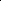 2 priedasPriemonių grupėsPagrindinės ugdymo priemonėsPapildomos ugdymo priemonės5.3.1.1. individualaus naudojimo priemonės;Asmeniniai žaislai, albumai, segtuvai su šeimos ar grupės veiklos nuotraukomis, piešiniais ir kt.Pratybų knygelės, ūgio matuoklės, aplankai (darbeliams sudėti), kalendoriai (stalo, sienos, proginiai) ir pan.5.3.1.2.bendro naudojimo priemonės.Popierinės kortelės vardui, užrašams, žaislai vaikams džiuginti (žaidimui su muilo, vandens burbulais, balionai), Lietuvos ir regiono žemėlapiai, Lietuvos Respublikos vėliava (maža); gaublys, saugaus eismo ir elgesio kortelės, knygelės, paveikslėliai, dėlionės, stalo žaidimai,  nuotaikų kortelės, siužetiniai žaislai (lėlės, automobiliai,  buities ir kt. daiktai, žaidimai poromis, keliems (domino, loto), atsipalaidavimo žaislai (minkšti žaislai, kamuoliukai spaudymui rankomis, priemonės šviesos ir šešėlių žaismui, veidrodžiai, raminančios, aktyvinančios ir kt. muzikos įrašai ir kt. Švenčių atributika (popierinės girliandos, širdelės, kaukės, žaislai eglutei ir kt.),pasaulio žemėlapis, įvairūs vietovių, kelionių ir kt. žemėlapiai, Lietuvos Respublikos herbas, gimtojo miesto herbas, socialinio turinio vaikiškos knygos, žurnalai, paveikslėliai. poelgio-pasekmės paveikslėliai arba kartoninės dėlionės, siužetiniai ir minkšti žaislai, žaislai, skirti žaidimui poromis (šachmatai, šaškės), keliems (įvairūs stalo žaidimai), žaislai-galvosūkiai, medinės, plastmasinės kaladėlės     (Lego ir kt.), konstruktoriai, mozaikos, medinės, plastmasinės, kartoninės dėlionės, pagalvėlės, kilimėliai, vaikiška bižuterija (karoliai, segės, dirželiai), rūbai, skraistės ir kt., skirti persirenginėjimui, „puošimuisi“, kompiuteriniai žaislai,  skatinantys vaiką išbandyti naują  ir kt.Priemonių grupėsPagrindinės ugdymo priemonėsPapildomos ugdymo priemonės5.3.2.1.individualaus naudojimo priemonės;Servetėlės, rankšluosčiai.Pirštų, delnų, pėdų atspaudų darymo  medžiagos (dažai, molis, smėlis ir kt.)5.3.2.2. bendro  naudojimo priemonės.Higienos reikmenys (muilas), kaspinai, skarelės, apranga šokiui, lankai, šokdynės, virvutės, kamuoliai, kėgliai,  kopėčios, laipiojimo sienelės, gimnastikos suoleliai, priemonės estafetėms, kliūtimis, lauko žaidimų įrengimai, audeklo atraižo, čiužiniai, baldai (stalai, kėdės, lentynos, lovelės, spintos, spintelės, suoliukai, rankšluostinės ir kt), vaikiška patalynė, sėdmaišiai, kilimėliai. Paveikslėliai, knygelės, dėlionės, loto augimo ir sveikatos temomis, vaikams pritaikyti indai ir stalo įrankiai, priemonės varstymui, segiojimui, raišiojimui, grūdinimosi priemonės (indai vandeniui ir kt.) ir pan. Priemonių grupėsPagrindinės ugdymo priemonėsPapildomos ugdymo priemonės5.3.3.1. bendro naudojimopriemonės.Rašomoji lenta, magnetinė lenta, interaktyvi lenta, kompiuteriai, šviesos lentos, DVD diskai, programėlės, fotoaparatas, filmavimo kamera, lentynėlės, spintelės, dėžės, krepšiai žaislams, medžiagoms ir priemonėms,informaciniai leidiniai (knygos, plakatai, enciklopedijos, stalo žaidimai ir kt.), gyvūnų, augalų, gamtovaizdžių ir gamtos paminklų nuotraukos, skaičių, formų, dydžių, spalvų kortelės, priešingybių, priežasties-pasekmės, nuoseklumo, kortelės, smėlis, akmenukai, vanduo, gamtinė medžiaga, didinamieji stiklai, indai ir priemonės eksperimentavimui (mėgintuvėliai, piltuvėliai, vamzdžiai, matuokliai, pipetės, kempinės, vandenį sugeriančios medžiagos, indai bei  priemonės žaidimui su smėliu ir vandeniu, muilo burbulai ir kt.), laikrodis, įvairios ilgio matavimo priemonės; skaičiavimo pagaliukai, skaičiuotuvai, specialios didaktinės skaičiavimo priemonės,  erdvinės ir plokštuminės geometrinės figūros, žaislai tapatinimui, grupavimui, rūšiavimui, serijų dėliojimui,  išardomieji ir sudedamieji žaislai ir pan.Magnetinė  lenta, puodeliai, laistytuvai gėlėms, gamtos garsų įrašai, magnetai ir pan. Priemonių grupėsPagrindinės ugdymo priemonėsPapildomos ugdymo priemonės5.3.4.1.individualaus naudojimo priemonės;Popierius (kortelės, juostelės, lapeliai), asmeninė knygelė, rašikliai, pieštukai, popieriniai lipdukai (įvairaus dydžio kortelės); atvirukai, vokai, laiškų rašymo lapeliai ir kt. Atskiri pratybų lapai, įvairių užduočių vaikui rinkinys, raidynai, skaitmenys, knygelės asmeniniam raidynui žodynui sudaryti ir pan. 5.3.4.2. bendro  naudojimopriemonės.Knygos vaikams (knygelės, žurnalai, vaikiškos enciklopedijos, dailės albumai ir kt.), raidynai, žodžių kortelės, juostelės, stalo žaidimai su raidėmis, užrašais skirti kalbai ugdyti, kubeliai, automobiliai ir kt. su užrašais, pasakų, muzikos įrašai (kompaktiniai diskai, garso kasetės) ir kt. Žaislinės knygelės vaikams (su   iškirptais langeliais, perspektyviniu vaizdu, turinčios vaizdo ir garso efektų), pasakų veikėjų siluetai, figūrėlės, skirtukai, žymekliai knygoms, receptų knygos, telefonų knygos vaikų žaidimams, kompiuteris, kompiuterinės programos (pvz., programos, padedančios vaikui suvokti, kas yra šviesa, programos, modeliuoti daiktus, bandyti rašyti ir kt.)Priemonių grupėsPagrindinės ugdymo priemonėsPapildomos ugdymo priemonės5.3.5.1.individualaus  naudoji-mo priemonės;Piešimo popierius, pieštukai, akvarelė, guašas ir kt. dažai, teptukai ir kt.Piešimo sąsiuvinis, spalvoto popieriaus rinkinys, guašas, žirklės ir kt. 5.3.5.2.bendro naudojimopriemonės.Priemonės tapymui, piešimui, lipdymui, kūrybiniams darbams (įvairūs dažai: guašas, akvarelė, kreidelės, pastelė, klijai, balta ir spalvota kreida, pilki ir spalvoti pieštukai, įvairaus dydžio, pločio, storio teptukai, žirklės, kanceliariniai peiliukai, pagaliukai ir kt.), priemonės darbo vietai uždengti, apranga ir vaidybos atributika vaikams (skraistės, skrybėlės, bižuterija, karūnos ir kt.), muzikos instrumentai akmenukai, lazdelės, metalofonai, trikampis, dūdelės,  ritminiai mušamieji instrumentai ar savos gamybos instrumentai), muzikos garso grotuvas, būtiniausi įrašai (populiari, klasikinė, liaudies, vaikų ir kt. muzika), muzikos ženklų rinkiniai muzikos raštui (penklinių, natų, pauzių ženklai) ir kt. Priemonės tapymui, grafiniams, taikomosios dailės darbams (kempinės, tušas, plunksna, adatos, vąšelis, siūlai), antspaudavimo priemonės, formelės, molbertai, muzikiniai žaislai ir pan. 1. Ugdymosi pasiekimo sritis: Kasdieninio gyvenimo įgūdžiai1. Ugdymosi pasiekimo sritis: Kasdieninio gyvenimo įgūdžiai1. Ugdymosi pasiekimo sritis: Kasdieninio gyvenimo įgūdžiaiŽingsnisPasiekimasUgdymo gairės / Numatomos veiklos1.Bando savarankiškai valgyti ir gerti iš puodelio.Pats   laiko   šaukštelį,   bando   juo   valgyti.   Mažaisgabalėliais  supjaustytą  maistą  ima  dviem  pirštais  arsauja.Skatinama valgyti pirštais. Tirštas maistas duodamas tik šaukšteliu, skystą išpuoduko, kad jaustų skirtumą tarp to, ką valgo ir ką geria. Žaidžiant mokomalaikyti šaukštelį, puodelį, semti šaukšteliu ir pan.Žaidžiami žaidimai „Pamaitinkime lėlytę, meškutį“.Skatinamas vaiko savarankiškumas.2.Valgo ir geria padedamas arba savarankiškai.Kartais parodo mimika, ženklais arba pasako, kada norituštintis ar šlapintis.Suaugusiojo rengiamas vaikas „jam padeda“.Suaugusiojo padedamas plaunasi, šluostosi rankas,išpučia nosį.Paprašytas padeda žaislą į nurodytą vietą.Skatinama valgyti savarankiškai, pasakant ar parodant, kaip valgo grupės vaikai.Žaidžiami žaidimai „Su kuo lėlytė valgo?“; „Meškiukas nori valgyti“.Atsižvelgiant į vaiko tuštinimosi ir šlapinimosi įgūdžius mokoma sėstis antpuoduko ar klozeto. Vaikui siūloma rengti lėles žaidžiant žaidimą„Lėlytė eina į lauką“.Žaidžiami žaidimus imituojant rengimosi veiksmus (pvz., pritaikyti tam žaidimą„Jurgelis meistrelis“). Rengiant vaiką, pratinama apsirengti ir nusirengtidrabužėlius tam tikra tvarka, žaidinant.Kuriamos žaidybines situacijas, skatinančios vaiką panaudoti savo mokėjimus irįgūdžius: „Parodykime meškučiui, kaip plauname rankeles, išpučiame nosį.“Kuriamos siužetines situacijas, skatinančios vaiką  padėti žaislą į jam skirtą vietą.„Mašinytė grįžta į garažą“, „Lėlytė sėdasi prie stalo, gulasi į lovytę (vežimėlį)“,„Kamuoliukai pavargo ir nori pailsėti“ ...3.Savarankiškai valgo ir geria.Pradeda naudoti stalo įrankius.Pasako, ko nori ir ko nenori valgyti.Pats eina į tualetą, suaugusiojo padedamas susitvarko.Suaugusiojo padedamas nusirengia ir apsirengia, bandopraustis, nusišluostyti veidą, rankas.Padeda į vietą vieną kitą daiktą.Skatinama ragauti ir valgyti įvairų maistą. Pratinama gerai sukramtyti maistą,neskubėti valgančio vaiko, valgyti ramiai. Pratinama keltis nuo stalo tik baigusvalgyti. Grupėje sudaroma galimybė žaisti žaidimus, mokant naudotis staloįrankiais (pvz. „Gimtadienis“, „Kavinėje“ ir kt.). Mokoma taisyklingai naudotistualetu.Žaidžiami žaidimai „Kuo aš apsirengsiu, eidamas į lauką ar iš darželio namo?“,„Aprenk draugą“.Žiūrimi filmukai apie švarą.Sistemingai skatinama pažaidus sudėti žaislus ir kitas priemones į vietą.    4.Valgo gana tvarkingai. Primenamas po valgio skalaujaburną.Pasako, kodėl reikia plauti vaisius, uogas, daržoves.Padeda suaugusiajam serviruoti ir po valgio sutvarkytistalą.Dažniausiai savarankiškai naudojasi tualetu ir susitvarkojuo pasinaudojęs.Šiek tiek padedamas apsirengia ir nusirengia,apsiauna ir nusiauna batus. Šiek tiek padedamas plaunasirankas, prausiasi, nusišluosto rankas ir veidą.Priminus čiaudėdamas ar kosėdamas prisidengia burną irnosį.Gali sutvarkyti dalį žaislų, su kuriais žaidė.Pasako, kad negalima imti degtukų, vaistų, aštrių ir kitųpavojingų daiktų.Priminama, kad vaikai valgytų neskubėdami. Su vaikais kalbamasi apie tai, kadlabai svarbu pusryčius, pietus, vakarienę valgyti tuo pačiu metu.Žaidžiami žaidimai, kuriuose formuojasi maitinimosi ritmo suvokimas (šeima,kavinė ir kt.).Žaidžiant vaikai mokomi atskirti pagrindines produktų grupes – pieną, mėsą,vaisius, daržoves. Kiekvieną kartą prieš valgant vaikai įtraukiami į stalopadengimo veiklą, siekti, kad stalai būtų serviruojami pagal taisykles, patiekalusatitinkančiais indais.Kalbamasi su vaikais, kodėl reikia plauti vaisius, daržoves, uogas, sudaryti sąlygasmokytis praktiškai juos nuplauti.Rekomenduojama tėvams aprengti vaikus patogiais ir lengvai aprengiamaisdrabužiais.Primenant eiliškumą, skatinama vaikus savarankiškai apsirengti ir nusirengti,tvarkingai susidėti drabužius.Mokoma vaikus taisyklingai plautis ir šluostytis rankas, praustis ir šluostytisveidą.Priminama, kad čiaudint ar kosint būtina prisidengti burną ir nosį, kad naudotųsinosinaite.Skatinama sutvarkyti žaislus, su kuriais žaidė, įvairiai motyvuojant, padedant.Naudojamos vaizdines priemones apie saugų elgesį. Rodomi mokomieji filmukai.Organizuojamos saugaus elgesio veiklos (viktorinas), kviečiami ar lankomasi pasmedicinos darbuotojus, gaisrininkus, policijos pareigūnus.     5.Valgo tvarkingai, dažniausiai taisyklingai naudojasistalo įrankiais.Domisi, koks maistas sveikas ir naudingas. Serviruoja irtvarko stalą, padedamas suaugusiojo.Savarankiškai apsirengia ir nusirengia, apsiauna irnusiauna batus.Priminus plaunasi rankas, prausiasi, nusišluostorankas ir veidą.Žaisdamas, ką nors veikdamas stengiasi saugoti save irkitus.Priminus stengiasi sėdėti, stovėti, vaikščioti taisyklingai.Rodoma, kaip taisyklingai naudotis stalo įrankiais. Patraukliomis formomiskalbamasi apie pieno, mėsos, vaisių ir daržovių naudą.Papasakojama apie per didelio saldumynų kiekio žalą organizmui.Vaikai skatinami padėti dengiant stalą šventei.Primenama, kad sudėtų ne tik gerai matomus žaislus, bet ir tuos, kurie yra postalu, lova, spintele ir kt.Skatinamas vaikų savarankiškumas.Pasiūloma vaikams tvarkantis apsirengti specialiais vaikiškais darbo drabužius.Kartu su vaikais organizuojami projektai apie saugų vaikų elgesį.Primenama, kad vaikai taisyklingai sėdėtų.     6.Valgo tvarkingai. Pasako, jog maistas reikalingas, kadaugtume, būtume sveiki.Kartu su vaikais aptariama, kodėl žmogus valgo. Prašoma vaikų pasakoti, ką jiedažniausiai valgo pusryčiams, pietums ir vakarienei, diskutuojama, kurie iš jųvartojamų produktų yra naudingiausi jų augimui ir gerai savijautai.Įvardija vieną kitą maisto produktą, kurį valgyti sveika,vieną kitą – kurio vartojimą reikėtų riboti. Savarankiškaiserviruoja ir tvarko stalą.Savarankiškai apsirengia ir nusirengia, apsiauna irnusiauna batus. Suaugusiųjų padedamas pasirenkadrabužius ir avalynę pagal orus.Priminus ar savarankiškai plaunasi rankas, prausiasi,nusišluosto rankas ir veidą.Dažniausiai savarankiškai tvarkosi žaislus ir veiklosvietą.Savarankiškai ar priminus laikosi susitartų saugauselgesio taisyklių.Stebint suaugusiajam saugiai naudojasi veiklai skirtaisaštriais įrankiais.Žino, kaip saugiai elgtis gatvėje, kur kreiptis iškiluspavojui, pasiklydus.Priminus stengiasi vaikščioti, stovėti, sėdėti taisyklingai.Naudojama vaizdinė medžiaga, žaidžiant mokomasi atskirti naudingą ir bevertįmaistą. Organizuojami įvairių kūrybinių darbelių(piešinių, inscenizacijų ir t. t.) kūrimai, jais skatinama pasirinkti sveikus produktusir patiekalus.Klausomasi skaitomų knygelių, vaidinama, žaidžiami loto, žiūrimi filmukai apiežmogui naudingus maisto produktus (duoną, obuolius, pieną, vandenį).Žaidžiant su lėlėmis ar kitus žaidimus rūšiuojami maisto produktai (jųpaveikslėlius) į naudingus ir vengtinus.Pasiūloma vaikams apsirengti lengvesniais ar šiltesniais drabužėliais. Sušlapusiusrūbus, avalynę mokoma pasidžiauti.Prausykloje aprūpinama skystu muilu su dozatoriumi, parodoma, kaip ir kiekdozuoti, kad rankos būtų švarios. Primenama, kad reikia taupyti vandenį,paaiškinama, kodėl, pasiūloma vandens čiaupą atsukti tiek, kiek reikia, kad muilasnusiplautų.Žaidžiami rankų plovimo žaidimai.Parūpinama priemonių kalimo, siuvimo, dygsniavimo žaidimams.Apsilankoma su vaikais gaisrinėje, policijoje, ligoninėje, autoservise ir t. t.Vaikai skatinami stebėti savo ir kitų taisyklingą laikyseną, pasakyti, kai pastebėsvaikštantį ar sėdintį susikūprinus.2. Ugdymosi pasiekimo sritis: Fizinis aktyvumas2. Ugdymosi pasiekimo sritis: Fizinis aktyvumas2. Ugdymosi pasiekimo sritis: Fizinis aktyvumasŽingsnisPasiekimasUgdymo gairės / Numatomos veiklos  1.  Sėdi, šliaužia, ropoja pirmyn ir atgal, įkalnėn irnuokalnėn, laiptais aukštyn, ko nors įsitvėręs atsistoja,stovi laikydamasis ar savarankiškai, žingsniuojalaikydamasis, vedamas arba savarankiškai, išlaikopusiausvyrą.Tikslingai siekia daikto, rankos judėjimą seka akimis,pačiumpa ir laiko daiktą saujoje, paglosto žaislą jonečiupdamas, kiša jį į burną, purto, mojuoja, stuksena,gniaužo, dviem pirštais – nykščiu ir smiliumi – suimasmulkų daiktą, perima daiktus iš vienos rankos į kitą.Vaiko regėjimo lauke manipuliuojama žaislais, skatinant judėti iki jų;Skatinamas susipažinti, žaisti su nauju žaislu: apžiūrėti, liesti, purtyti, gniaužytiir kt.Siūloma dėlioti žaislą ar kokį nors daiktą iš vienos rankos į kitą.Žaidžiami žaidimai su įvairaus dydžio kamuoliukais, balionais.    2.Savarankiškai atsistoja, stovi, atsitupia, pasilenkia, eina įpriekį, šoną ir atgal, eina stumdamas ar tempdamas daiktą,bėga tiesiomis kojomis, atsisėdęs ant riedančio žaislostumiasi kojomis, pralenda per kliūtis keturpėsčia,padedamas lipa laiptais aukštyn pristatomuoju žingsniu,spiria kamuolį išlaikydamas pusiausvyrą.Pasuka riešą, apverčia plaštaką delnu žemyn, pasuka delnuaukštyn, mosteli plaštaka, paima daiktą iš viršausapimdamas jį pirštais, išmeta daiktus iš rankos atleisdamaspirštus, ploja rankomis.Ridena, meta, gaudo kamuolį.Siūloma žaisti žaidimus, lavinančius ir įtvirtinančius vaiko judėjimąSudaroma galimybė vaikui nešioti žaislus „takeliu“, stumdyti žaislinį vežimėlį,prikrautą žaislų, vaikytis ir ridenti kamuolį, joti ant linguojančių žaislų, važiuotipasispiriant kojomis, eiti „tilteliu“, statyti bokštelius, užsukti ir atsuktidangtelius, lipdyti iš minkšto plastilino ir kt.    3.Pastovi ant vienos kojos (3–4 sekundes). Tikslingai,skirtingu ritmu eina ten, kur nori, vaikščiodamas apeinaarba peržengia kliūtis, eina plačia (25–30 cm) linija.Bėga keisdamas kryptį, greitį.Lipa ir nulipa laiptais pakaitiniu žingsniu, laikydamasissuaugusiojo rankos ar turėklų.Atsispirdamas abiem kojomis pašoka, nušoka nuolaiptelio, peršoka liniją, spiria kamuolį.Geriau derina akies-rankos, abiejų rankų, rankų ir kojųjudesius, todėl tiksliau konstruoja, veria ant virvutės sagas,ridena, gaudo, spiria kamuolį, įkerpa popieriaus kraštą.Sudaromos sąlygas vaikui vaikščioti įvairiu atstumu, neužkliudant padėtųdaiktųOrganizuojami siužetiniai pratimai, kurie skatina vaiką peržengti kliūtis, eitiplačia linija, imituoti gyvūnų šuoliavimo judesiusSudaromos sąlygas vaikams laipioti kopėtėlėmis siekiant tikslo – pauostyti,pasiekti, nukabinti.Sudaromos galimybės vaikui ridenti, gaudyti, mėtyti, spardyti kamuolius.Siūlomi smulkiąją motoriką lavinantys žaidimai: karoliukų vėrimas, žaidimai sumakaronais, sagomis.Mokoma žirklėmis įkirpti popieriaus kraštą    4.Stovėdamas pasistiebia, atsistoja ant kulnų, stovėdamas irsėdėdamas atlieka įvairius judesius kojomis bei rankomis.Eina ant pirštų galų, eina siaura (5 cm) linija, gimnastikossuoleliu, lipa laiptais aukštyn ir žemyn nesilaikydamas už  paaukštinimo.  Mina ir vairuoja triratuką.  Pieštuką laiko tarp nykščio ir kitų pirštų, tiksliau atlieka  judesius plaštaka ir pirštais (ima, atgnybia, suspaudžia  dviem pirštais, kočioja tarp delnų) bei ranka (mojuoja,  plasnoja).  Ištiestomis rankomis pagauna didelį kamuolį.Judesius tiksliau atlieka kaire arba dešine ranka, koja.Vaikui siūloma įvairių žaidybinių situacijų, skatinančių vaikščioti ant pirštų,kulnų.Sudaromos sąlygos vaikui važinėti triratukais, paspirtukais.Sudaromos sąlygos minkyti tešlą, lipdyti iš modelino, plastilino.Mokoma kirpti nesudėtingas formas, po to priklijuoti jas ant popieriaus.  Žaidžiami pirštukų žaidimai.  Sudaromos sąlygos žaisti su įvairiomis gamtinėmis medžiagomis: įvairiomis  kruopomis, gilėmis, kaštonais.  Skatinami žaidimai, kurių metu įvairius daiktus vaikas gali imti žnyplėmis,pincetu, perdėti iš vieno indo į kitą.     5.Eina pristatydamas pėdą prie pėdos, pakaitiniu irpristatomuoju žingsniu, aukštai keldamas kelius,atlikdamas judesius rankomis, judėdamas vingiais.Bėgioja vingiais, greitėdamas ir lėtėdamas,išsisukinėdamas, bėga ant pirštų galų.Šokinėja abiem kojomis vietoje ir judėdamas pirmyn, antvienos kojos, šokinėja per virvutę, peršoka žemas kliūtis,pašoka siekdamas daikto.Laipioja lauko įrenginiais.Spiria, meta kamuolį į taikinį iš įvairių padėčių.Pieštuką ir žirkles laiko beveik taisyklingai.Tiksliai atlieka sudėtingesnius judesius pirštais ir ranka(veria ant virvelės smulkius daiktus, užsega ir atsega  sagas).Įsisupa ir supasi sūpynėmis.Organizuojamos veiklos, kurių metu atliekami ritminiai judesiai pečiais, galva,mušinėjami, mėtomi kamuoliai, ėjimas keičiamas bėgimu, vaikas turėtų eiti,bėgti, perlipti suolą, pralįsti po kėde ir t. t.Organizuojamos bėgimo estafetes, įvairių šuolių žaidimai, panaudojant įvairiaspriemones: kaspinus, kamuolius, lankus, lazdas.Žaidžiami žaidimai su išsisukinėjimais, kurių tikslas – ilgiau likti nepagautam.Siūloma vaikams šokinėti per šokdynę, lanką.Siūloma piešti įvairių linijų, pieštuku apvesti daiktus: stiklinę, apverstą lėkštę.Sudaromos sąlygos vaikui žaisti su pipete.Grupėje parūpinama įvairių priemonių (sagų, rutuliukų, karolių), kad vaikasgalėtų verti ant siūlo; skalbinių segtukų, kuriuos vaikas stengtųsi paimti segtukątrimis pirštais ir prisegti.6.Eina ratu, poroje, prasilenkdamas, gyvatėle, atbulomis,šonu. Ištvermingas, bėga ilgesnius atstumus.Bėga pristatomuoju ar pakaitiniu žingsniu, aukštaikeldamas kelius, bėga suoleliu, įkalnėn/nuokalnėn.Šokinėja ant vienos kojos judėdamas pirmyn, šoka į tolį, įaukštį.Važiuoja dviračiu.Rankos ir pirštų judesius atlieka vikriau, greičiau, tiksliau,kruopščiau. Tiksliau valdo pieštuką bei žirkles ką norspiešdamas, kirpdamas.Su kamuoliu atlieka sportinių žaidimų elementus, žaidžia   komandomis, derindamas veiksmus.Organizuojamos įvairios estafetes, kurių metu vaikai galėtų judėti poroje, ratu,sutartinai su kitais vaikais.Sudaromos sąlygos žaisti žaidimą „Klasės“, šokinėti per gumytę.Pasiūloma vaikams įverti siūlą į adatą, siuvinėti pagal trafaretą ant kartono,nerti vąšeliu, daryti kutus.Vaikai aprūpinami priemonėmis, tinkančiomis konkretiems sportiniamsžaidimams (krepšinio, futbolo kamuolius, kėglių, lazdų).Organizuojami įvairūs sportiniai žaidimai.3. Ugdymosi pasiekimo sritis: Emocijų suvokimas ir raiška3. Ugdymosi pasiekimo sritis: Emocijų suvokimas ir raiška3. Ugdymosi pasiekimo sritis: Emocijų suvokimas ir raiškaŽingsnisPasiekimasUgdymo gairės / Numatomos veiklos1.Mimika, kūno judesiais ir garsais išreiškia džiaugsmą, liūdesį,baimę, pyktį.Patiria išsiskyrimo su tėvais nerimą ir džiaugsmą jiems sugrįžus.Išreiškia nerimą, pamatęs nepažįstamą žmogų.Mimika, kūno judesiais ir garsais išreiškia džiaugsmą, liūdesį,baimę, pyktį.Patiria išsiskyrimo su tėvais nerimą ir džiaugsmą jiems sugrįžus.Išreiškia nerimą, pamatęs nepažįstamą žmogų.Stengiamasi suprasti vaiko emocijų reiškimo ženklus ir pasirūpinti juo,kai mažylis yra liūdnas, piktas.Vaikas kalbinamas, stengiamasi įvardyti jo emocijas.Atsiskyrus nuo tėvų, vaikui suteikiamas fizinis artumas, dėmesysnukreipiamas į įdomią veiklą, suteikiant džiugių, malonių potyrių.Užtikrinamas vaiko saugumas.Skatinamas bendravimas su kitais vaikais.2.Džiaugsmą, liūdesį, baimę, pyktį reiškia skirtingu intensyvumu(nuo silpno nepatenkinto niurzgėjimo iki garsaus rėkimo).Emocijos pastovesnės, tačiau dar būdinga greita nuotaikų kaita.Atpažįsta kito vaiko ar suaugusiojo džiaugsmo, liūdesio, pykčioemocijų išraiškas.Grupėje įrengti veidrodukai, kad vaikai matytų save ir savo veido išraišką.Vaikas skatinami kalbėti, įvardijamos reiškiamos emocijos.Visada skiriama dėmesio vaikui, kai jis jaučiasi blogai.Kartu su vaiku vartomos knygelės, kuriose veikėjai yra skirtingosnuotaikos. Dainuojamos skirtingų nuotaikų dainelės.Žaidžiami žaidimai su lėlėmis, kitais žaislais, kuriuose jie skirtingaijaučiasi ir elgiasi.3.Pradeda atpažinti, ką jaučia, turi savus emocijų raiškos būdus.Pradeda vartoti emocijų raiškos žodelius ir emocijųpavadinimus.Pastebi kitų žmonių emocijų išraišką, atpažįsta aiškiausiareiškiamas emocijas ir į jas skirtingai reaguoja (pasitraukia šalin,jei kitas piktas; glosto, jei kitas nuliūdęs).Reaguojama į vaiko rodomus emocijų ženklus – įvardinamos irkomentuojamos emocijos ar jausmai, skirtingai reaguojama, skatinamaatrasti naujų emocijų raiškos būdų.Vartomos ir skaitomos vaikui „nuotaikų knygelės“.Rodomas pavyzdys, kaip reikia reaguoti į kito vaiko emocijas: jei jisdžiaugiasi, pasijuokti kartu su juo, jei liūdi, verkia – paglostyti, duotižaislą. Mokoma atsiprašymo ir susitaikymoritualų.Žaidžiami skirtingų emocijų žaidimai (veidukai, emocijų lėlytės).4.Pradeda suprasti, kad skirtingose situacijose (per gimimo dieną,mimika, balsu, veiksmais, poza.Pavadina pagrindines emocijas.Skatinama kasdien pastebėti savo nuotaiką, žymėti savo nuotaikąveideliuose.Skatinama reikšti visus jausmus, tiek teigiamus, tiek neigiamus, ugdantAtpažįsta kitų emocijas pagal veido išraišką, elgesį, veiksmus.Geriau supranta kitų emocijas ir jausmus, dažnai tinkamai į juosreaguoja (pvz., stengiasi paguosti, padėti).Pradeda suprasti, kad jo ir kitų emocijos gali skirtis (jamlinksma, o kitam tuo pat metu liūdna).gebėjimą pasirinkti tinkamus jausmų raiškos būdus.Skaitomos knygeles, žiūrimi filmukai apie jausmus ir jų išraišką.Siūlomi žaidimai, skatinantys tyrinėti ar imituoti kitų žmonių nuotaiką.Skatinama pastebėti savo ir bendraamžių savijautą bei ją įvardinti.    5.Atpažįsta bei pavadina savo jausmus ir įvardija situacijas, kuriose    jie kilo.Vis geriau supranta ne tik kitų jausmus, bet ir situacijas, kuriosejie kyla (pakviečia žaisti nuliūdusį vaiką, kurio į žaidimąnepriėmė kiti).Pradeda kalbėtis apie jausmus su kitais – pasako ar paklausia,kodėl pyksta, kodėl verkia.Siūlomi žaidimai, kuriuose vaikas būtų skatinamas išreikšti savo jausmus:dainuojant, piešiant, šokant, komentuojant jausmų paveikslėlius.Vaikai skatinami kalbėtis apie savijautą „Ryto rate“, skaitomos „Jausmųknygelės“, išryškinant veikėjų veiksmus, poelgius, jų nuotaikas, žaidžiamivaidmenų žaidimai.Vaikai skatinami žodžiais išreikšti įvairius jausmus, kilusius skirtingosesituacijose.    6.Apibūdina savo jausmus, pakomentuoja juos sukėlusiassituacijas bei priežastis.Beveik neklysdamas iš veido mimikos, balso, kūno pozosnustato, kaip jaučiasi kitas, pastebi nuskriaustą, nusiminusį irdažniausiai geranoriškai stengiasi jam padėti.Pradeda kalbėtis apie tai, kas gali padėti pasijusti geriau, jei esinusiminęs, piktas.Vaikai skatinami kalbėtis apie tai, kada buvo linksmas, kada – liūdnas arpiktas; samprotauti, kas pradžiugino, kas nuliūdino ar papiktino, kodėl?;kaip jaučiasijų draugai, artimieji, kas gali juos pradžiuginti, kaip galima juos paguosti.Skatinami bendri žaidimai, kuriuose reikia suprasti vienas kitą irgeranoriškai bendradarbiauti.Su vaikais aptariami tinkami ir netinkami konfliktų sprendimo būdai, jieskatinami taikiai spręsti konfliktus, kritiniu atveju kreipiantis pagalbos įsuaugusįjį.4. Ugdymosi pasiekimo sritis: Savireguliacija ir savikontrolė4. Ugdymosi pasiekimo sritis: Savireguliacija ir savikontrolė4. Ugdymosi pasiekimo sritis: Savireguliacija ir savikontrolėŽingsnisPasiekimasUgdymo gairės / Numatomos veiklos1.Gerai jaučiasi įprastoje aplinkoje.Nusiramina kalbinamas, nešiojamas, supamas.Tapatinasi su suaugusiojo, prie kurio yra prisirišęs,emocijomis.Žaidimams su vaiku parūpinta spalvingų, skambančių, judančių žaislų, nedūžtančiųveidrodėlių.Kuriama mažai kintanti, saugi aplinka.Į vaiko nerimą reaguojama švelniai, suteikiant fizinį komfortą.Pagal galimybes kuo dažniau suteikiamas fizinis kontaktas.Stengiamasi atpažinti vaikų poreikių raiškos ženklus.2.Išsigandęs, užsigavęs, išalkęs nusiraminasuaugusiojo kalbinamas, glaudžiamas, maitinamas.Pats ieško nusiraminimo: apsikabina minkštą žaisląarba čiulpia čiulptuką, šaukia suaugusįjį, ropščiasiant kelių.Pradeda valdyti savo emocijų raišką ir veiksmus,reaguodamas į juo besirūpinančio suaugusiojo veidoišraišką, balso intonaciją, žodžius.Į vaiko išreikštus poreikius reaguojama nuosekliais, pastoviais veiksmais,intonacijomis, žodžiais.Nustatomi vaikui ir jo veiklai būtini apribojimai ir nuosekliai jų laikomasi.Suteikiama galimybė išreikšti savo emocijas (pvz., nespėjus pravirkti neskubėtiraminti).Padedama vaikams nusiraminti, pasiūlant minkštus, švelnius daiktus, leidžiamamiegoti, apsikabinus iš namų atsineštą mėgstamą žaislą.Vaiko elgesiui reguliuoti taikoma veido mimika ir balso intonacijos.Vaikams rodomas pavyzdys, kaip reikėtų elgtis vienoje ar kitoje situacijoje.3.Yra ramus ir rodo pasitenkinimą kasdiene tvarka beiritualais.Jeigu kas nepatinka, nueina šalin, atsisako bendrosveiklos.Geriau valdo savo emocijų raišką ir veiksmus,reaguodamas į juo besirūpinančio suaugusiojo veidoišraišką, balso intonaciją, žodžius.Žaisdamas kalba su savimi, nes kalba padedasutelkti dėmesį, kontroliuoti savo elgesį.Išbando įvairius konfliktų sprendimo ar savointeresų gynimo būdus (rėkia, neduoda žaislo,pasako suaugusiajam ir kt.).Bando laikytis suaugusiojo prašymų ir susitarimų.Kiekvienam vaikui taikomas priimtinas dienos ritmas, priimtini nusiraminimo būdai.Siūloma vaikams žaislų ar priemonių, padedančių išreikšti jausmus.Skatinama vaikus vartoti žodžius, pasakant, ko jie nori, o ne fizinę jėgą.Skatinamas vaikų savarankiškumas, pasiteiraujant, ar jiems nereikalinga pagalba.Siūlomi įvairūs konfliktų sprendimo būdai.Grupėje įrengta vieta nusiraminimui.Vaikui leidžiama pačiam pasirinkti, nuspręsti, ką darys, kaip pasielgs toje veikloje,kurioje jis jau sugeba priimti sprendimą.Savo veido išraiška ir kalbos intonacijomis padedama vaikui valdyti savo emocijas irspontaniškus impulsus.Skatinama vaikus reikšti visas emocijas.Žaidžiant su lėlėmis, plečiamas emocijų ir jausmų raiškos būdų žinių ratas.Vaikas pagiriamas, kai jis atsižvelgia į suaugusiojo prašymą ir nepažeidžia susitarimų,pakomentuojant, kodėl buvo svarbu atsižvelgti į prašymą, kodėl svarbi viena ar kitaelgesio taisyklė.4.Nusiramina, kalbėdamas apie tai, kas jį įskaudino, irgirdėdamas suaugusiojo komentarus.Pradeda valdyti savo emocijų raiškos intensyvumąpriklausomai nuo situacijos (pvz., ramioje aplinkojedžiaugsmą reiškia santūriau).Paklaustas ramioje situacijoje pasako galimas savoar kito asmens netinkamo elgesio pasekmes.Nuolat primenant ir sekdamas suaugusiojo bei kitųSkatinama vaikus kalbėtis, kai jaučiasi įskaudinti ar nežino išeities sudėtingojesituacijoje.Skatinami vaikų vaidmenų žaidimai, kuriuose jie prisiima bendraamžio vaidmenįįvykusioje konfliktinėje situacijoje ir kartu ieško išeities.Siūlomi žaidimai, padedantys mokytis spręsti konfliktines situacijas ir rasti tinkamąišeitį.Taikomi paskatinimo, pagyrimo, loginių pasekmių metodai, padedant mokytiskontroliuoti emocijų raišką.vaikų pavyzdžiu laikosi grupėje numatytos tvarkos,susitarimų ir taisyklių.Žaisdamas stengiasi laikytis žaidimo taisyklių.Kalbamasi apie tinkamus emocijų raiškos būdus.Kartu su vaikais nustatomos paprastos kasdienės elgesio grupėje taisyklės, kuriosematosi ir vaikų atsakomybė.Vaikai paskatinami, pagiriami už taisyklių ir tvarkos laikymąsi, pagalbą auklėtojui arkitiems vaikams.5.Nusiramina, atsipalaiduoja, klausydamasis ramiosmuzikos, pabuvęs vienas, kalbėdamasis su kitais.Vis dažniau jausmus išreiškia mimika ir žodžiais, one veiksmais.Ramioje situacijoje sugalvoja kelis konfliktosprendimo būdus, numato jų taikymo pasekmes.Retkarčiais primenamas laikosi grupėje numatytostvarkos, susitarimų ir taisyklių.Pats primena kitiems tinkamo elgesio taisykles irbando jų laikytis be suaugusiųjų priežiūros.Grupėje įrengiama ramybės erdvė.Vaikai supažindinami su būdais emocijoms išlieti ir suteikiama galimybė jaispasinaudoti.Skatinamos vaiko pastangos pačiam spręsti problemas ir nesutarimus, ieškoti taikiųišeičių, keliant problemų sprendimą skatinančius klausimus: „Kaip galima išspręsti šiąproblemą?; Kas atsitiks, jeigu padarysime taip?“, skatinant pačiam spręsti problemas,neskubant patarinėti, nurodinėti.Pasakojamos istorijas arba žaidžiami žaidimai, kurių veikėjai pozityviai sprendžiakonfliktus.Pastebimos vaiko pastangos laikytis tvarkos ir susitarimų, jį pagiriant, padrąsinant.6.Taiko įvairesnius nusiraminimo, atsipalaidavimobūdus.Bando susilaikyti nuo netinkamo elgesio jįprovokuojančiose situacijose, ieško taikių išeičių,kad neskaudintų kitų.Stengiasi suvaldyti savo pyktį, įniršį.Supranta susitarimų, taisyklių prasmę beinaudingumą ir dažniausiai savarankiškai jų laikosi.Lengvai priima dienos ritmo pasikeitimus.Skatinama vaikus išreikšti savo jausmus bei nusiraminti, jį išklausant, su juožaidžiant.Skaitomos terapinės pasakos, kalbamasi apie tinkamas išeitis konfliktinėse situacijose.Padedama įvardyti sudėtingus jausmus: nusivylimą, nerimą, pavydą.Leidžiama vaikams žaisti kovos žaidimus, nustatant ribas, kurias peržengus žaidimaigali tapti pavojingi, aiškintis su vaikais skirtumus tarp kovinių žaidimų ir peštyniųtikrovėje.5. Ugdymosi pasiekimo sritis: Savivoka ir savigarba5. Ugdymosi pasiekimo sritis: Savivoka ir savigarba5. Ugdymosi pasiekimo sritis: Savivoka ir savigarba5. Ugdymosi pasiekimo sritis: Savivoka ir savigarba5. Ugdymosi pasiekimo sritis: Savivoka ir savigarbaŽingsnisŽingsnisPasiekimasUgdymo gairės / Numatomos veiklosUgdymo gairės / Numatomos veiklos1.1.Reaguoja į pasakytą savo vardą.Pradeda jausti savo kūno buvimą – apžiūrinėja, tyrinėja savo rankas, kojas, stebi jų judėjimą. Apžiūrinėja, liečia kitą vaiką, tyrinėja jo kūną.Laikomasi pastovaus dienos ritmo ir ritualų.Dažnai kreipiamasi į vaiką vardu, įvardijant jo jausmus ir veiksmus.Žaidžiami lietuvių liaudies žaidinimai, žaidimai su vaiko kūno dalimis, jas įvardijant.Laikomasi pastovaus dienos ritmo ir ritualų.Dažnai kreipiamasi į vaiką vardu, įvardijant jo jausmus ir veiksmus.Žaidžiami lietuvių liaudies žaidinimai, žaidimai su vaiko kūno dalimis, jas įvardijant.Jaučiasi svarbus kitiems – šypsosi, krykštauja, kaiaplinkiniai maloniai bendrauja su juo.Vaikas pasitinkamas ir išlydimas šiltai, su šypsena, pagiriant.Vaikas pasitinkamas ir išlydimas šiltai, su šypsena, pagiriant.2.2.Turi savo kūno išorės vaizdinius – atpažįsta saveneseniai darytose nuotraukose, savo atvaizdą                           veidrodyje,pavadina kelias kūno dalis.Supranta, ką ir kaip gali padaryti pats, išreiškia savonorus, pyksta, kai suaugusysis neleidžia to daryti.Džiaugiasi didėjančiomis savo galimybėmis judėti,atlikti veiksmus, kalbėti, tikisi juo besirūpinančiosuaugusiojo pritarimo, palaikymo, pagyrimo.Supranta, ką ir kaip gali padaryti pats, išreiškia savonorus, pyksta, kai suaugusysis prašo to nedaryti.Žaidžiami žaidimai, judinant rankeles, kojeles, liečiant nugarytę, pilvuką.Parūpinama dėžė su kamuoliukais, kad vaikas galėtų joje vartytis.Vartojami kūno dalių pavadinimai.Siūlomi žaislai su veidrodėliais, žaidimų su drabužių detalėmis (kepurėmis,kaspinais) stebint save nedūžtančiame veidrodyje.Vaiko protestas priimamas kaip jo poreikių ir norų išraiška, o ne kaprizai.Sudaromos pasirinkimo situacijos, naudojami tik būtini draudimai, susiję suvaiko saugumu.Vaikui skiriama kuo daugiau individualaus dėmesio – domintis, ką jis veikia,pritariant žvilgsniu, šypsena, pagiriant, pasidžiaugiant pasiekimais.Žaidžiami žaidimai, judinant rankeles, kojeles, liečiant nugarytę, pilvuką.Parūpinama dėžė su kamuoliukais, kad vaikas galėtų joje vartytis.Vartojami kūno dalių pavadinimai.Siūlomi žaislai su veidrodėliais, žaidimų su drabužių detalėmis (kepurėmis,kaspinais) stebint save nedūžtančiame veidrodyje.Vaiko protestas priimamas kaip jo poreikių ir norų išraiška, o ne kaprizai.Sudaromos pasirinkimo situacijos, naudojami tik būtini draudimai, susiję suvaiko saugumu.Vaikui skiriama kuo daugiau individualaus dėmesio – domintis, ką jis veikia,pritariant žvilgsniu, šypsena, pagiriant, pasidžiaugiant pasiekimais.3.3.Kalba pirmuoju asmeniu: „aš noriu“, „mano“. Savo „aš“sieja su savo veikla ir daiktų turėjimu – pasako, ką daro, ką turi.Pasako, kas jis yra – berniukas ar mergaitė, atskiriaberniukus nuo mergaičių, pavadina 5–6 kūno dalis.Didžiuojasi tuo, ką turi ir ką gali daryti, tikisi, kad juo besirūpinantys suaugusieji ir kiti vaikai jį mėgsta ir priimaĮvardinami veiksmai, kuriuos daro vaikas, daro auklėtoja („darau aš, darai tu“),daiktai, kurie priklauso vaikui, paminint jo vardą.Pasiūlomi žaidimai: „mano – tavo“, „Mano kūnas“, „Mano žaidimai“ ir kt.Bendraujant su vaikais tinkamose situacijose paminimas vaiko vardas ir lytis.Pasidžiaugiama, paplojam, jei vaikas padeklamuoja, padainuoja.Pakomentuojama ir pagiriama vaiko pasiekimus atėjusiems jo pasiimti tėvams,kad vaikas tai girdėtų.Sudaroma galimybė pačiam vaikui eksponuoti norimus darbelius.Įvardinami veiksmai, kuriuos daro vaikas, daro auklėtoja („darau aš, darai tu“),daiktai, kurie priklauso vaikui, paminint jo vardą.Pasiūlomi žaidimai: „mano – tavo“, „Mano kūnas“, „Mano žaidimai“ ir kt.Bendraujant su vaikais tinkamose situacijose paminimas vaiko vardas ir lytis.Pasidžiaugiama, paplojam, jei vaikas padeklamuoja, padainuoja.Pakomentuojama ir pagiriama vaiko pasiekimus atėjusiems jo pasiimti tėvams,kad vaikas tai girdėtų.Sudaroma galimybė pačiam vaikui eksponuoti norimus darbelius.4.4.Supranta, kad turi nuo kitų atskirą savo norų, ketinimų, jausmų pasaulį.Pasako, kaip jaučiasi, ko nori jis pats ir kaip jaučiasi, ko nori kitas asmuo.Supranta, kad suaugęs žmogus negalėjo matyti to, ką jis matė, ką darė arba kas atsitiko, jeigu nebuvo kartu(tėvams pasakoja, ką veikė darželyje ir kt.).Siūlomos veiklos tyrinėjimams: „Kas aš esu?“, „Mano kūnas“, „Žmoniųpanašumai ir skirtumai“, „Mano ir kitų pomėgiai“, „Mano ir kitų jausmai“.Vaikai skatinami kalbėti apie tai, ko auklėtojas nematė, nuoširdžiai domintis irklausinėjant apie jų įspūdžius, jausmus bei pasakojant apie save tai, ko jienematė.Stebima vaikų savijauta ir atkreipiamas dėmesys į jos pakitimus, ieškoma topriežasčių.Siūlomos veiklos tyrinėjimams: „Kas aš esu?“, „Mano kūnas“, „Žmoniųpanašumai ir skirtumai“, „Mano ir kitų pomėgiai“, „Mano ir kitų jausmai“.Vaikai skatinami kalbėti apie tai, ko auklėtojas nematė, nuoširdžiai domintis irklausinėjant apie jų įspūdžius, jausmus bei pasakojant apie save tai, ko jienematė.Stebima vaikų savijauta ir atkreipiamas dėmesys į jos pakitimus, ieškoma topriežasčių.5.5.Supranta, kad jis buvo, yra ir visada bus tas pats asmuo: atpažįsta save kūdikystės nuotraukose, apibūdina savo išvaizdą, teisingai pasako, kad suaugęs bus vyras (moteris), tėvelis (mamytė).Jaučiasi esąs šeimos, vaikų grupės narys, kalba apiešeimą, draugus.Savęs vertinimas nepastovus, priklauso nuo tuo metuišsakyto suaugusiojo vertinimo, siekia kitų dėmesio,palankių vertinimų.Kalbamasi su vaiku apie jo praeitį, dabartį, ateitį.Siūlomos veiklos tyrinėjimams: „Mano kūnas, pomėgiai, norai, gebėjimaipraeityje, dabar, ateityje“.Žaidžiami žaidimai, kuriuose vaikas vaizduoja tai save, tai ką nors kitą, saveKalbamasi su vaiku apie jo praeitį, dabartį, ateitį.Siūlomos veiklos tyrinėjimams: „Mano kūnas, pomėgiai, norai, gebėjimaipraeityje, dabar, ateityje“.Žaidžiami žaidimai, kuriuose vaikas vaizduoja tai save, tai ką nors kitą, saveSupranta, kad jis buvo, yra ir visada bus tas pats asmuo: atpažįsta save kūdikystės nuotraukose, apibūdina savo išvaizdą, teisingai pasako, kad suaugęs bus vyras (moteris), tėvelis (mamytė).Jaučiasi esąs šeimos, vaikų grupės narys, kalba apiešeimą, draugus.Savęs vertinimas nepastovus, priklauso nuo tuo metuišsakyto suaugusiojo vertinimo, siekia kitų dėmesio,palankių vertinimų.praeityje arba ateityje.Dažnai kalbamasi su vaikais apie jų šeimas, tėvelių darbus, šventes,organizuojamos bendros veiklos, šventės su tėveliais.Kalbamasi su vaikais apie tai, kas yra gerai, o kas blogai.Vaikas pagiriamas ar skatinamas, tai siejant su jo asmeniu, išsakomos pastabaskonkrečiam jo poelgiui ar veiksmui, nesiejant su jo asmenybe.Skatinami žaidimai įvairiose grupelėse.6.Vis geriau suvokia savo norus, jausmus, savybes,gebėjimus, šeimą, bendruomenę, Tėvynę.Ima suvokti save, kaip galintį daryti įtaką kitam(pralinksminti, padėti ir kt.) ir atsakingai pasirinkti (ką veikti, kaip elgtis, aktyviai dalyvauti priimant su jo gyvenimu ir veikla susijusius sprendimus ar kt.).Juokiasi iš savo klaidų ar mažų nelaimių, jeigu josnesukėlė rimtų pasekmių.Save apibūdina, nusakydamas fizines ir elgesio savybes,priklausymą šeimai, grupei, gali pasakyti savo tautybę.Save ir savo gebėjimus vertina teigiamai.Stebi ir atpažįsta kitų palankumo ir nepalankumo jam ženklus (pasakytus žodžius, kvietimą žaisti kartu ir kt.).Vaikai skatinami samprotauti apie save, savo pomėgius, veiklą: „Kas? Kada?Ką? Kur? Kaip? Su kuo?“ („Kur buvai? Su kuo buvai? Ką mėgsti veikti?“).Siūloma idėjų savęs, šeimos, kitų žmonių, jų grupių, Tėvynės tyrinėjimams.Leidžiama vaikui vis daugiau rinktis pačiam, nepažeidžiant savo ir kitų saugumobei nustatytų elgesio taisyklių.Skatinama pastebėti juokingą pusę savo klaidose ir pozityviai reaguoti į savoklaidas, sąmoningai suklystant, pademonstruojant, kaip galima juoktis iš savoapsirikimų.Skatinami pokalbiai, diskusijos apie fizines savybes, pomėgius ir elgesiosavybes, šeimą, grupę, Tėvynę.6. Ugdymosi pasiekimo sritis: Santykiai su suaugusiais6. Ugdymosi pasiekimo sritis: Santykiai su suaugusiais6. Ugdymosi pasiekimo sritis: Santykiai su suaugusiaisŽingsnisPasiekimasUgdymo gairės / Numatomos veiklos1.Verkia atsiskirdamas nuo tėvų, tačiau padedamas pedagogopamažu nurimsta ir įsitraukia į veiklą.Atpažįsta juo besirūpinantį suaugusįjį, džiaugiasi jįpamatęs, atsako jam kalbinamas, žaidinamas, siekia būtigreta.Padedama vaikui pajusti prieraišumą prie juo besirūpinančio auklėtojo, palaikant akių kontaktą su vaiku, jam nusišypsant, jį paglostant, panešiojant, pažaidžiant, užtikrinant vienodą dienos ritmą grupėje ir namuose.Bendraujant prisitaikoma prie vaiko bendravimo ritmo.Stebima ir reaguojama į vaiko rodomus ženklus apie norą būti paimtam antrankų (tiesia rankas), pažaisti (duoda žaisliuką, veda prie žaislų) ir kt.2.Sunkiai atsiskiria nuo mamos, tėčio ar globėjo.Akivaizdžiai parodo prieraišumą prie juo besirūpinančiosuaugusiojo. Mėgsta žaisti kartu su juo, stebi ir mėgdžiojajo žodžius, veiksmus.Prieš ką nors darydamas pažiūri į suaugusiojo veidą,laukdamas pritarimo ar nepritarimo ženklų, atpažįstasuaugusiojo emocijas, jausmus.Dažniausiai vykdo jam suprantamus suaugusiojo prašymus, kreipiasi į jį pagalbos. Bijo nepažįstamų žmonių, nežinomos aplinkos, neįprastų žaislų.Sukuriami ir laikomasi atsisveikinimo su tėvais ritualų: apsikabinti, palinkėtismagių žaidimų, pasakyti, kada ateis pasiimti, susitarti, kad dar galės pamojuotiper langą, pasilikti žaislą iš namų.Sudominama įvairia veikla, kuri nukreipia dėmesį, įtraukia į veiklas.Pastebima, kada vaikui reikia auklėtojo dėmesio, ir padrąsinamas,paskatinamas.Vaikui supykus, užsispyrus, reaguojama pozityviai –aiškinamosios pykčiopriežastys, padedama vaikui taikyti vis daugiau būdų išreikšti savo poreikiamsir nuotaikai.Žaidžiama su vaiku taip, kad šis lyderiautų, tampant trūkstamos informacijosteikėju, elgesio modeliu, pagalbininku.Kūno kalba reaguojama į tinkamus ar netinkamus vaiko veiksmus, poelgius.Pristatomi nauji žaislai, supažindinat, kaip jie atrodo, juda, kokius garsusskleidžia, žaidžiama kartu, o tik po to skatinamas savarankiškas žaidimas.3.Lengviau nei antraisiais metais atsiskiria nuo tėvų.Drąsiai veikia, rizikuoja, išbando ką nors nauja, kaišalia yra juo besirūpinantis suaugusysis. Mėgdžioja, tačiaužaidime savaip pertvarko suaugusiųjų veiksmus,žodžius, intonacijas.Nori veikti savarankiškai ir tikisi suaugusiojo palaikymo,pagyrimo. Ne visada priima suaugusiojo pagalbą, kartaisužsispiria.Ramiai stebi nepažįstamus žmones, kai auklėtojas yrašalia jo arba matomas netoliese.Bendradarbiaujama su vaiko tėvais, sužinant naujus jo pasiekimus, įpročius,interesus bei informuojant tėvus apie įstaigoje praleistą dieną.Skatinama vaiko iniciatyva, tačiau visuomet atskubama į pagalbą, kai vaikuireikia suaugusiojo.Skatinami vaidmeniniai žaidimai.Esant agresyviems arba nepriimtiniems veiksmams, vaiko dėmesys tikslingainukreipiamas į kitą įdomią veiklą.Į grupę kartais pakviečiami svečiai, kad vaikai pratintųsi bendrauti sunepažįstamais žmonėmis.4.Lengvai atsiskiria nuo tėvų ar globėjų. Grupėje jaučiasisaugus, rodo pasitikėjimą grupės auklėtojais, supranta jųjausmus, bendradarbiauja su jais: guodžiasi, kalbasi,klausia, tariasi. Paklaustas suaugusiajam pasako savonuomonę.Dažniausiai stengiasi laikytis suaugusiųjų nustatytostvarkos, priima jų pagalbą, pasiūlymus bei vykdoindividualiai pasakytus prašymus.Mėgsta ką nors daryti kartu su suaugusiuoju.Kalbasi, ką nors veikia su nepažįstamai žmonėmis, kai auklėtojas yra šalia jo arba matomas netoliese.Siūlomos veiklos, skatinančios kalbėti apie šeimą.Organizuojamos šeimos dienos grupėje.Tėveliai kviečiami dalyvauti grupės veikloje.Dėl vaikų ugdymo, išvykų, švenčių ir kt. tariamasi su vaikais bei jų tėvais.Į grupę kartais pakviečiami svečiai, kad vaikai pratintųsi bendrauti sunepažįstamais žmonėmis, veiktų drauge.5.Rodo, prašo, siūlo, aiškina, nurodinėja, įtraukdamassuaugusįjį į savo žaidimus, bendrą veiklą, pokalbius apiesavijautą ir elgesį. Priima su veikla susijusius suaugusiojopasiūlymus.Tikrina suaugusiojo išsakytas leistino elgesio ribas: atsiklausia, derasi, pasako, kaip pasielgė kitas, ir laukiakomentarų.Dažniausiai laikosi sutartų taisyklių, suaugusiojo prašymų,pasiūlymų, tačiau stipriai supykęs, išsigandęs, susijaudinęsgali priešintis suaugusiajam.Vaikams prašant įsitraukiama į jų žaidimus, atliekant antraeilius vaidmenis,palaikant jų sumanymus, užduodant klausimų, padedančių plėtoti žaidimą.Su vaikais kalbamasi apie tai, kuo naudingos elgesio taisyklės, kodėl būtina jųlaikytis, kas nutinka, kai jos pažeidžiamos.Sudaromos grupės taisyklės.Skatinama vaikus bendrauti su grupės svečiais, papasakojant apie juos daugiau,kad vaikai turėtų apie ką kalbėtis, kartu su vaikais sugalvojant jiems klausimų.Vykstama į išvykas, kuriose bendraujama su įvairiais žmonėmis.6.Nusiteikęs geranoriškai, pagarbiai, mandagiai bendrauti  su suaugusiaisiais.  Tariasi, diskutuoja su jais dėl dienotvarkės ir elgesio  taisyklių, teikia pasiūlymus, stengiasi laikytis susitarimų,  nors kartais su suaugusiuoju bendrauja priešiškai.  Kasdienėse situacijose bando tinkamu būdu išsakyti  priešingą nei suaugusiojo nuomonę.  Paprašytas paaiškina, kodėl negalima bendrauti su  nepažįstamais žmonėmis, kai šalia nėra juo besirūpinančio  suaugusiojo. Žino, į ką galima kreiptis pagalbos pasimetus, nutikus nelaimei.  Padedama vaikams keisti netinkamus bendravimo su suaugusiaisiais būdus,  siekiant geranoriškai bendrauti.  Kartu su vaikais sudaroma dienotvarkė, tariamasi dėl jos pakeitimų.  Kartu kuriamos elgesio grupėje taisykles.  Sudaromos galimybės vaikams išsakyti savo nuomonę visais aktualiais  gyvenimo grupėje klausimais.  Padedama vaikams išmokti būdų, kaip pasakyti savo nuomonę, neįžeidžiant  kitų (tėvų, senelių, draugų).  Aiškinamasi bendravimo su nepažįstamais žmonėmis taisyklės ir galimi  pavojai. Išklausoma vaikų pasakojamai, atsitikimai  su suaugusiaisiais ir  svarstoma, kaip kitą kartą panašiose situacijose jie galėtų elgtis.7. Ugdymosi pasiekimo sritis: Santykiai su bendraamžiais7. Ugdymosi pasiekimo sritis: Santykiai su bendraamžiais7. Ugdymosi pasiekimo sritis: Santykiai su bendraamžiaisŽingsnisPasiekimasUgdymo gairės / Numatomos veiklos1.Patinka žiūrėti į kitus kūdikius, būti šalia kitų vaikų, juos liesti, mėgdžioti jų veido išraišką, veiksmus.Vaikai sodinami vienas šalia kito, duodama tokių pačių žaislų, skatinamasbendravimas, tačiau stebima, kad jie neužgautų vienas kito.2.Mėgsta žaisti greta kitų vaikų, stebėti jų veiklą. Jiemsšypsosi, mėgdžioja jų judesius, veiksmus, ką nors pasako.Gali duoti žaislą kitam, jį imti iš kito, tačiau supykęs galiatimti žaislą iš kito, jam suduotiVaikai skatinami žaisti greta. Komentuojamos vieno ir kito vaiko norai, emocijos, veiksmai. Pagal galimybes parūpinama pageidaujamų žaislų.Skatinama būti geranoriškiems vienas kitam.Padedama vaikams pažinti grupės naujoką.Skatinama pažaisti greta, kol auklėtojas yra šalia ir vaikai jaučiasi saugūs.Vaikai stebimi, stabdomi netinkami veiksmai ir paaiškinama, kodėl negalima taip elgtis.3.Ieško bendraamžių draugijos.Žaidžia greta, trumpai pažaidžia su kitu vaiku, trumpamįsitraukia į kito vaiko žaidimą.Bendrauja mimika, judesiais, veiksmais, dažniau kalbasisu kitu vaiku, pakaitomis atlieka veiksmus su tuo pačiužaislu.Audringai reiškia teises į savo daiktus, žaislus, nori kitovaiko jam patinkančio žaislo.Gali simpatizuoti kuriam nors vaikui.Organizuojami žaidimai, kuriuose vaikams ką nors reikėtų daryti paeiliui arbakeliems vienu metu.Komentuojami draugiški vaikų veiksmai ir jausmai, pritariama ketinimuižaisti kartu, padedami įsitraukti į bendro žaidimo epizodus.Užtikrinamas vaiko saugumas.Vaikas skatinamas išreikšti nepasitenkinimą, kai kiti vaikai daro ką nors ne taip.Atsiliepiama į vaikų pagalbos prašymus. Padedama vaikui įgyvendinti ketinimus, atsižvelgiant į kitų vaikų norus. Skatinama vaikus žaisti kartu, greta, sukuriant tam palankias vietas ir aplinkybes.4.Kartu su bendraamžiais žaidžia bendrus žaidimus(kviečia žaisti, priima, prašosi priimamas į žaidimą).Žaisdamas mėgdžioja kitus vaikus, supranta jų norus,stengiasi suprasti kita kalba nei jis kalbančio vaikosumanymus. Tariasi dėl vaidmenų, siužeto, žaislų.Padedamas suaugusiojo, palaukia savo eilės, dalijasižaislais, priima kompromisinį pasiūlymą.Gali turėti vieną ar kelis nenuolatinius žaidimųpartnerius. Su jais lengvai susipyksta ir susitaiko.Skiriama pakankamai laiko ir vietos vaikų bendriems žaidimams.Naudojamas smėlio laikrodis, susitarimai ir kiti būdai, padedantys vaikamssulaukti savo eilės, skatinama paprašyti žaislo, tartis dėl žaislo, žaisti juo kartu.Komentuojami priimtini ir nepriimtini vaiko veiksmai, primenant elgesiotaisykles. Atkreipiamas dėmesys ir pagiriamas vaiko noras pasidalinti, ypač tose situacijose, kai tenka trumpam atidėti savo norų patenkinimą.Įvairiose situacijose atkreipiamas vaiko dėmesį į jo veiksmų pasekmes kitam.Vengiama lyginti vaikus, vartojant žodžius „geresnis“, „blogesnis“.Skatinamos ir palaikomos vaikų draugystės.5.Sėkmingai įsitraukia į vaikų grupę ir nuolat kartu žaidžia.Geranoriškai veikia kartu su kitais, siūlydamas sumanymą ar priimdamas kitų sumanymą, fantazuodamas.Tikslingai atsineša žaislą iš namų bendram žaidimui sužaidimo draugu. Paprašius kitam vaikui, duoda pažaistisavo žaislu arba žaidžia juo paeiliui.Noriai žaidžia su vaikais iš kitos kultūrinės ar socialinėsaplinkos, natūraliai priima vaikų skirtumus.Jei grupėje yra vaikų, kurių kiti nepriima į žaidimus, stengiamasi išsiaiškintito priežastis ir padėti atstumtiesiems įsitraukti į žaidimus.Siūlomos įvairios veiklos, turtinančios vaiko patirtį apie bendruomenę, žmones,jų veiklą, panašumus ir skirtumus.Atkreipiamas dėmesys, pagiriamas draugiškas vaikų elgesys.Tarpininkaujama vaikams ieškant išeičių konfliktinėje situacijoje.   Siūlomos veiklos, kurioje keliems vaikams reikia siekti vieno tikslo, skatinamasbendradarbiavimas.6.Rodo iniciatyvą bendrauti ir bendradarbiauti su kitaisvaikais, palaikyti su jais gerus santykius, domisi skirtumais tarp vaikų ir juos toleruoja.Taikiai diskutuoja, tariasi, derasi su kitais vaikais dėl žaidimų sumanymų ir veiklos. Dalijasi žaislais ir kovoja už kitų teisę žaisti paeiliui.Supranta, kad grupė vaikų, norėdama veikti sutartinai,turi susitarti dėl visiems priimtino elgesio.Supranta, koks elgesys yra geras ar blogas ir kodėl.Suvokia savo veiksmų pasekmes sau ir kitiems.Turi draugą arba kelis nuolatinius žaidimų partnerius.Sudaromos galimybės vaikams gauti naujų įspūdžių, galinčių praturtinti jųžaidimus.Atkreipiamas vaikų dėmesį į tinkamus jų poelgius bei santykius su kitais,pabrėžiant, kad tai padeda visiems pasijusti laimingesniems.Skatinama vaikus aiškintis, kas yra gerai, o kas blogai.Kartu su vaikais kuriamos taisyklės, susitarimai, pasiryžtant jų laikytis.Siūlomos veiklos, kuriose skatinamas vaikų bendradarbiavimas.Kalbamasi, žiūrimi filmukai, skaitomos istorijos apie draugus ir draugystę.Sudaromos galimybės vaikams gauti naujų įspūdžių, galinčių praturtinti jųžaidimus.Atkreipiamas vaikų dėmesį į tinkamus jų poelgius bei santykius su kitais,pabrėžiant, kad tai padeda visiems pasijusti laimingesniems.Skatinama vaikus aiškintis, kas yra gerai, o kas blogai.Kartu su vaikais kuriamos taisyklės, susitarimai, pasiryžtant jų laikytis.Siūlomos veiklos, kuriose skatinamas vaikų bendradarbiavimas.Kalbamasi, žiūrimi filmukai, skaitomos istorijos apie draugus ir draugystę.8. Ugdymosi pasiekimo sritis: Sakytinė kalba8. Ugdymosi pasiekimo sritis: Sakytinė kalba8. Ugdymosi pasiekimo sritis: Sakytinė kalba8. Ugdymosi pasiekimo sritis: Sakytinė kalbaŽingsnisPasiekimasUgdymo gairės / Numatomos veiklosUgdymo gairės / Numatomos veiklos1.KlausymasĮdėmiai klausosi suaugusiojo.Skiria griežtą ir malonų kalbinančio suaugusiojo toną.Supranta elementarius kalbinančiojo klausimus ir prašymus.Atpažįsta artimiausios aplinkos garsus.Džiaugiasi įvairiais garsais ir ritmais.Supranta savo ir artimųjų vardus, artimiausios aplinkos daiktų ir reiškinių pavadinimus.Supranta veiksmų pavadinimus, geba veiksmais atsakyti į klausimus.Daug kalbamasi su vaikais, apie tai, ką tuo metu darome ir matome.Tyrinėjama grupės aplinka, vaikui nuolat įvardijant žaislus, daiktus ir pan.Žaidžiami žaidimai – eilėraštukai, slėpynės.Vaikas skatinamas tarti jo čiauškėjimo garsus, garsų junginius, jonetariamus garsus ir garsų junginius, mėgdžioti trumpus žodelius.Su vaiku kalbamasi taisyklingai tariant garsus ir žodžius.Kad susidarytų ryšys tarp daikto ir žodžio, veiksmo, judesio ir žodžio,intonacija pabrėžto žodžio ir daikto ar veiksmo, daug kartųdemonstruojamas tas pats daiktas ar veiksmas.Daug kalbamasi su vaikais, apie tai, ką tuo metu darome ir matome.Tyrinėjama grupės aplinka, vaikui nuolat įvardijant žaislus, daiktus ir pan.Žaidžiami žaidimai – eilėraštukai, slėpynės.Vaikas skatinamas tarti jo čiauškėjimo garsus, garsų junginius, jonetariamus garsus ir garsų junginius, mėgdžioti trumpus žodelius.Su vaiku kalbamasi taisyklingai tariant garsus ir žodžius.Kad susidarytų ryšys tarp daikto ir žodžio, veiksmo, judesio ir žodžio,intonacija pabrėžto žodžio ir daikto ar veiksmo, daug kartųdemonstruojamas tas pats daiktas ar veiksmas.2.KlausymasKlausosi ir kalba, mimika, gestais reaguoja į suaugusiųjų ir vaikų kalbėjimą.Supranta vaikų ir suaugusiųjų kalbą apie artimiausios aplinkos objektus, reiškinius, santykius, nesudėtingus trumpus tekstukus: žaidinimus, eilėraštukus, pasakas, pasakojimus, su dienotvarke susijusius paaiškinimus, prašymus, paprastus klausimus.Supranta ir greitai mokosi paprastų naujų žodžių. Išklauso ir supranta du vienas po kito išsakomus prašymus, kvietimus.KalbėjimasNoriai dalyvauja pokalbiuose.Mėgdžiojimu, žodelių pakartojimais, veiksmais, mimikadalyvauja paprastuose žodiniuose žaidimuose.Dviejų trijų žodžių sakiniais kalba apie tai, ką mato ir girdi, kas atsitiko, ko nori.Suaugusiojo padedamas kartoja girdėtus trumpus kūrinėlius.Nuolat kalbamasi apie artimiausios aplinkos daiktus, reiškinius, santykius, tą patį dalyką nusakant kuo įvairesniais žodžiais.Taisyklingai vadinami su juo bendraujantys suaugusieji, įvardinamos kūno dalys, aplinkoje esantys daiktai ir žaislai.Skatinamas vaiko klausinėjimas.Kalbant su vaiku siekiama sudaryti ryšį tarp daikto ir žodžio, veiksmo,judesio ir žodžio, sutapatinti žodžio tarimą su daikto ar veiksmo rodymu.Nuolat raiškiai deklamuojami, pasakojami trumpi tekstukai.Palaikomas vaiko noras tarti, kartoti žodžius, jam padedant.Stebima, kuo vaikas domisi, į ką žiūri, ką rodo, ko klausia, ką bando pasakyti, išreikšti.Skatinama vaiką kartoti dainelių, eilėraštukų, žaidinimų, pasakėlių tekstų garsus, žodžius, frazes, juos papildant kūno kalba.Žaidžiami žaidimai, kurių metu vaikui reikėtų šokinėti, pliaukšėti delnais, šokti.3.KlausymasKlausosi skaitomų ir pasakojamų kūrinėlių, naujų žodžių.Išklauso, supranta ir reaguoja į kelis vienas paskui kitą sekančius prašymus, siūlymus, patarimus.Kalbėjimas 3–4 žodžių sakiniais kalba ir klausinėja apie save, savo norus, poreikius, išgyvenimus.Pradeda mėgdžioti suaugusiųjų kalbėseną. Sako „ačiū“, „prašau“.Kalba ir klausinėja apie tai, ką matė ir girdėjo, apie aplinkosobjektus, jų savybes, įvykius, net jei jų dabar ir nemato.Domisi laidomis, animaciniais filmais vaikams, kalba apie juos.Skaitoma ir pasakojama vaikams apie kitus vaikus, artimiausios aplinkosgyvūnėlius, vaikams skirtų televizijos laidų veikėjus, siejant tai su jogyvenimiška patirtimi.Skaitoma atsižvelgiant į kūrinį – garsiai arba tyliai, greitai arba lėtai,perteikiant teksto emocijas.Kalbėjimas su vaiku nuolat įvairinamas naujais žodžiais, nusakančiais artimiausią aplinką.Mokomas suprasti suaugusiojo prašymus.Vaikas skatinamas nuolat pasakoti apie save, savo norus, rūpesčius, šeimos narius.Kalbinėmis užduotimis keliant klausimus: „Koks?“ „Kodėl?“ „Kur?“ „Kaip?“, vaikas skatinamas nusakyti aplinkos reiškinių savybes, ieškotiįvykių priežasčių ir pasekmių, pasakoti apie tai, kas vyksta ar vyko aplink vaiką.4.KlausymasKlausosi aplinkinių pokalbių, sekamų, pasakojamų, skaitomų, deklamuojamų kūrinių literatūrine kalba, tarmiškai. Pradeda išklausyti, suprasti ir reaguoti į tai, ką jam sako, aiškina suaugusysis ar vaikas. Stengiasi suprasti kita kalba kalbančių vaikų norus.KalbėjimasKalba pats sau, kalba kitam, klausinėja, užkalbina, prašo, pašaukia, kartais laikydamasis elementarių kalbinio etiketo normų.Kalba, pasakoja apie tai, ką jaučia ir jautė, veikia ir veikė.Žaidžia garsais ir žodžiais, kuria naujus žodžius.Kalbėdamas vartoja paprastos konstrukcijos gramatiškai taisyklingus sakinius, taisyklingai taria daugumą gimtosios kalbos žodžių garsų.Padedant atpažįsta žodyje kelis atskirus garsus.Deklamuoja trumpus eilėraščius, atkartoja trumpas pasakas ar apsakymus, pridėdamas savo žodžių, pasakojimą palydėdamas gestais ir mimika.Skaitomi tekstai ne tik literatūrine kalba, bet ir tarmiškai.Atkreipiamas vaiko dėmesys į kita kalba kalbančius aplinkinius Skatinamas vaikų kalbinis bendravimas įvairiose situacijose.Bendraujant su suaugusiaisiais, skatinama vartoti elementarius mandagumo žodžius.Vaikas skatinamas kalbėti apie dabartinę ir buvusią veiklą, esamus irbuvusius išgyvenimus, vartojant girdėtus naujus žodžius.Su vaiku stengiamasi kalbėti taisyklingų konstrukcijų sakiniais, taisyklingai tariant gimtosios kalbos garsus, skatinant įvairiuose žodžiuose juos atpažinti.Dažnai kalbama emocinga, ekspresyvia ir vaizdinga kalba.Džiaugiamasi kiekvienu vaiko žodinės kūrybos bandymu, neprieštaraujant, nekritikuojant.5.KlausymasKlausosi įvairaus turinio tekstų (grožinių, publicistinių,enciklopedinių, informacinių), apie aplinką, įvairius įvykius,reiškinius klausosi gyvai, įrašų.Supranta sudėtingesnio turinio tekstus. Supranta, kad į jįkreipiamasi ar kalbama ne gimtąja kalba.KalbėjimasNatūraliai kitiems kalba apie tai, ką žino, veikia, ko nori, tikisi, nesupratus paaiškina, pakartoja. Kalba, pasakoja apie tai, kas buvo nutikę, įvykę, tai siedami su žmonėmis, tautos gyvenimu, gamtos reiškiniais. Kalbėdamas žiūri į akis.Vartoja įvairią techniką, transporto priemones bei prietaisus įvardijančius žodžius.Pasakoja, kalbasi apie matytus animacinius filmus, televizijos laidas, žaistus kompiuterinius žaidimus.Bando susikalbėti su kitakalbiu vaiku, pakartodamas jo kalbos vieną kitą žodį.Laisvai kalba sudėtiniais sakiniais, žodžius į sakinius jungia laikydamasis perprastų kalbos taisyklių. Vartoja daugumą kalbos dalių (daiktavardžius, veiksmažodžius, būdvardžius, prieveiksmius, prielinksnius ir kt.).Sudaromos galimybės vaikui susipažinti su įvairių žanrų tekstais, pajaustitekstų stilistinę įvairovę.Skaitomi įvairių žanrų tekstai (pvz., skelbimai, reklaminės skrajutės, įvairių enciklopedijų tekstai, autorinės pasakos ir pan.).Palaikomas vaiko kalbėjimas, parodant susidomėjimą tuo, ką jis kalba,užduodant vaikui atvirus klausimus, atidžiai klausantis.Skatinama kalbėti apie savo norus, išgyventus įspūdžius, vidinį pasaulį, apie nutikimą, patirtį prisimenant kuo daugiau įvykio aplinkybių, detalių,pateikiant vaikui įvairių klausimų, padedančių įvairinti kalbėjimą.Kalbant su vaiku vartojamos įvairios kalbos dalys (dalyviai, veiksmažodžių laikų įvairovė, įvairius būdvardžių laipsniai, ištiktukai, jaustukai ir pan.).Skatinama išgirsti pirmą ir paskutinį garsą jo paties, tėvų, draugų varduose, trumpuose žodžiuose, su atpažintu garsu sugalvoti naujų žodžių.Žaidžiama žodžiais juos trumpinant, įvairiai jungiant.Žaidžiami klausimų-atsakymų rimavimo reikalaujantys žaidimai (pvz.,„Kas ten triuška? Tindiriuška.“)Skaitant kūrinėlius, nutylimos frazės ar žodžiai, skatinant vaiką juospasakyti.Inicijuojamas eilėraščių, istorijų, pasakų kūrimas.6.KlausymasKlausosi draugų ir savo kalbos įrašų, įvairių stilių tekstų,mįslių, erzinimų, pajuokavimų bendrine kalba ir tarme.Supranta knygelės, pasakojimo, pokalbio turinį, įvykių eigą,pajuokavimus, dviprasmybes, frazeologizmus, perkeltinęžodžių prasmę.Supranta artimiausioje aplinkoje vartojamus kitos kalbosžodžius.KalbėjimasKalba natūraliai, atsižvelgdamas į bendravimo situaciją,išsakydamas savo patirtį, norus, svajones, svarstymus, kalba apie problemų sprendimą, vartoja mandagumo bei vaizdingus žodžius (sinonimus, antonimus ir kt.), technologinius terminus (mikrofonas, pelė, klaviatūra ir kt.).Bando susikalbėti su kitakalbiu vaiku, suaugusiuoju.Garsiai svarsto savo planuojamos veiklos eigą, praneša apie tai draugui, grupelei draugų, visai grupei.Klausinėja apie tai, kas išgirsta, matyta, sugalvota, pajausta.Pasakoja, kalba apie aplinką, gamtos reiškinius, techniką,įvardydamas įvairias detales, savybes, būsenas, vartodamas naujai išgirstus sudėtingesnės sandaros žodžius.Kalba taisyklingais sudėtingais sakiniais, vartoja pagrindines kalbos dalis.Išgirsta žodžius, kurie panašiai skamba, bet turi skirtingą reikšmę.Išgirsta pirmą, paskutinį ir žodžio viduryje esančius garsus.Skiria gimtosios kalbos žodžius nuo išgirstų kitos kalbos.Komentuoja meno kūrinius, atpasakoja pasakas, padavimus, apsakymus, matytus ir girdėtus per įvairias skaitmenines laikmenas (TV, DVD, CD).Kuria ir pasakoja įvairius tekstus, mįsles, humoristines istorijas, deklamuoja savo sukurtus kūrinėlius, žaidžia prasmingais ir beprasmiais žodžiais, bando juokauti, kalba „ateivių“ kalbomis, „užsienio“ kalbomis.Keičia balso stiprumą, kalbėjimo tempą, intonacijas.Ugdymo veikloje klausomasi įvairios stilistikos tekstų.Padedant vaikui suvokti pasakojimo turinį, išskiriama ir aptariamapasakojimo eiga.Žaidžiami žaidimai, susiję su pasakojimo tekstu, jį iliustruojant,inscenizuojant.Sudaroma kuo daugiau ir įvairesnių bendravimo situacijų, kurios inicijuoja turiningus vaikų pokalbius apie jiems įdomius daiktus, poelgius, reiškinius, nutikimus, vartojant jiems mažiau girdimus, sudėtingesnės sandaros žodžius.Skatinama klausinėti apie tai, kas jiems įdomu, negirdėta, diskutuotiapie tai tarpusavyje ir su auklėtoja.Pratinama vaiką reikiamą informaciją perduoti kitiems.Pasakojama vaikams apie jiems nepažįstamą patirtį, skatinant juos kurti pasakojimus apie nekasdienius, fantastinius nuotykius, personažus, vartojant išgalvotus žodžius, kalbą. Žaidžiami įvairūs garsų keitimo žodžiuose žaidimai (pvz., „kur – mur, mė –bė, zė – žė“ ir kt.).Dainuojamos ritminės dainelė, skatinančios ieškoti aplinkoje daiktų,kurių pavadinimai prasideda arba baigiasi nurodytu garsu.Kuriami dialogai, inscenizacijos, vaidinimai.Inicijuojami įvairūs vaikų žodžių žaidimai, pasakojimų būdai: spontaniški, atkuriamieji, fantastiniai.9. Ugdymosi pasiekimo sritis: Rašytinė kalba9. Ugdymosi pasiekimo sritis: Rašytinė kalba9. Ugdymosi pasiekimo sritis: Rašytinė kalbaŽingsnisPasiekimasUgdymo gairės / Numatomos veiklos1.SkaitymasVartinėja, žiūrinėja paveikslėlių knygeles, žiūrinėjapaveikslėlius.Palankiai reaguoja į knygelių skaitymą (vartymą) kartu susuaugusiaisiais.RašymasStebi rašančiuosius, domisi įvairiomis rašymo priemonėmis,brauko jomis įvairias linijas.Kuriama aplinka, kurioje vaikas galėtų pačiais įvairiausiais būdais pažintiknygutes: vartinėti, čiupinėti, plėšyti, kramtyti, žaisti.Kartu su vaiku vartomos knygelės, žiūrimi paveikslėliai.Kalbama apie tai, kas matoma paveikslėliuose.Sudaromos situacijos, kuriose mažylis galėtų matyti, kaip rašoma.2.SkaitymasVarto knygeles, žiūrinėja paveikslėlius, piršteliu juos rodo.Pradeda atpažinti jo mėgstamas knygeles, nori, kad jas jampaskaitytų.Kartais knygelę laiko taisyklingai.Reaguoja į skaitomą tekstą.Kreipia dėmesį į aplinkoje esančias raides, žodžius, simbolius.RašymasĮvairiomis rašymo priemonėmis spontaniškaibrauko popieriaus lape.Kartu su vaiku skaitomos knygelės, leidžiama vaikui pačiam laikytiknygutę, versti lapus.Rodomi ir įvardinami knygelių paveikslėliai, skatinama vaikų žodinė irkūno kalbą.Skaitomų kūrinėlių tekstas siejamas su vaiko gyvenimu.Vaiko rašymo poreikių tenkinimui, suteikiama galimybė pasirinkti įvairauspopieriaus ir jo amžiui tinkančių įvairių rašiklių.3.SkaitymasVarto knygeles, dėmesį skirdamas ne tik paveikslėliams, bet irtekstui, prašydamas paskaityti.Geba sieti paveikslėlius su juose vaizduojamais konkrečiaisdaiktais, juos pavadina.Pradeda pažinti aplinkoje esančius simbolius.RašymasĮvairiomis rašymo priemonėmis bando piešti vertikaliasir horizontalias linijas.Skaitoma kelis kartus per dieną, parinkus trumpus tekstukus, kuriuosekartojasi tie patys žodžiai. Skaitoma normaliai, vengiant vaikiškųintonacijų, teatrališkumo.Skirtingai perteikiama atskirų personažų kalbą.Skatinama vaiką pavadinti kiekvieną paveikslėlį.Kalbamasi su vaiku apie iliustraciją, kad jis susietų vaizdą su konkrečiudaiktu.Skaitymo metu leidžiama vaikui liesti ar laikyti su tekstu susietus daiktus.Nuolat atkreipiamas vaikų dėmesys į jų artimoje aplinkoje esančiussimbolius, jų reikšmę.Pozityviai vertinamos ir skatinamos vaiko „keverzonės“.4.SkaitymasDomisi skaitymu, vaizduoja, kad skaito knygą, kuri jam buvoskaityta.„Skaito“ knygelių paveikslėlius, įvardija įvairių objektų irveikėjų bruožus, veiksmus.Atkreipia dėmesį į raides, simbolius (grafinius vaizdus)aplinkoje, pradeda jais manipuliuoti įvairioje veiklojeRašymasDomisi ne tik įvairiomis rašymo priemonėmis.Piešiniuose pasirodo realių raidžių elementaiir raidės.Raidėmis ir simboliais pradeda manipuliuoti įvairioje veikloje.Įvairioje bendravimo aplinkoje drauge vartomi žurnalai, knygos.Skatinama vaiką domėtis suaugusiojo skaitomu tekstu, suteikiant jaminformacijos apie skaitymą.Užduodami  klausimai apie tai, ką „perskaitė.“ Vaiko „perskaitytą“ tekstąpasiūloma iliustruoti.Žiūrint paveikslėlį skatinama apie jį pasakoti, kas ką daro, ką kalba.Vaiko aplinka turtinama įvairiais rašikliais, sudaroma galimybė pažintikompiuterį.Skatinama keverzonėmis užrašyti savo vardą, pavardę, norus, pasirašinėtipo dailės darbeliais.Aplinkoje ieškoma ir atkreipiamas dėmesys į žodžius, kuriuose yra vaikovardo, tėčio, mamos raidė.5.SkaitymasDomisi abėcėlės raidėmis.Pastebi žodžius, prasidedančius ta pačia raide.Supranta, kad kai kurios raidės turi savo pavadinimą irspecifinę grafinę raišką.Supranta kai kurių aplinkoje matomų žodžių prasmę.Sugalvoja pavadinimus paveikslėliams, knygelėms.Įvardija specifinius skaitomo teksto veikėjų bruožus.RašymasDomisi ir supranta skirtingų spaudinių funkcijas (kalendorius,valgiaraštis, reklama, bukletas ir pan.).Kopijuoja raides, paprastus žodžius.„Iliustruoja“ pasakas, pasakojimus, istorijas, filmukus,iliustracijose parašydamas nukopijuotas raides, žodžius.Kuria ir gamina rankų darbo knygeles su elementariaisnukopijuotais sakiniais, žodžiais, raidėmis.Braižo ir aiškina planus, schemas, grafikus.Bando rašyti raides, pradėdamas savo vardo raidėmis.Grupėje kuriama kuo įvairesnę raidžių aplinka.Skaitomi tekstukai, kuriuose žaidžiama su kalbos garsais, kurie atspindivaiko pažįstamas raides.Nuolat atkreipiamas vaiko dėmesys į aplinkoje esančius užrašus,simbolius, reklaminius užrašus ir pan.Skatinama vaiką pavadinti savo sukurtas knygeles, nupieštus piešinius,atliktus darbelius, nusakyti veikėjų, daiktų, veiksmų savybes būdvardžiais,veiksmažodžiais, jaustukais, ištiktukais, dalyviais, prieveiksmiais.Skatinama vaikus kurti rankų darbo knygeles su paslaptingomis durelėmis,langeliais, uždengtais paveikslėliais ir kt., sugalvoti rankų darbo knygelėmspavadinimus, tekstukus.Praturtinant vaiko aplinką skirtingo turinio spaudiniais, skatinamasavarankiškai kurti skelbimus, sveikinimus, kvietimus.Skatinama vaiką įvairioje veikloje kopijuoti atskiras raides, žodžius.Skatinama rašyti savo vardą įvairiais rašikliais, kompiuteriu.Skatinama vaiką pasirašyti savo piešinius, darbelius pirmąja vardo raide,visu vardu.6.SkaitymasDomisi knygomis, įvairiais rašytiniais tekstais, suprantanesudėtingą jų siužetą, klausinėja.Žino keliolika abėcėlės raidžių.Supranta, kad garsas siejamas su raide, o raidės sudaro žodį.Pradeda skirti žodžius sudarančius garsus, skiemenis.Pažįsta parašytą žodį kaip atskirų raidžių junginį.Gali perskaityti užrašus, kuriuos mato gatvėse, pavyzdžiui,parduotuvių, kirpyklų, kavinių pavadinimus.RašymasSpausdintomis raidėmis rašo savo vardą, kopijuoja aplinkojematomus žodžius.Įvairiais simboliais bando perteikti informaciją.Grupės knygų kampelis pildomas įvairių žanrų knygomis, žurnalais.Kartu su vaikais skaitomos knygos, kalbamasi apie skaitomo tekstoveiksmą, kokie įvykiai aprašyti.Skaitant knygeles, atkreipiamas vaiko dėmesys į atskiras raides, žodžius,teksto dėstymą įvairaus žanro knygose, vaiko vardo, jo artimųjų vardųraides.Skatinama kurti žodinius tekstus, sukurtą tekstą pasiūlyti perteiktiįvairiais simboliais.Skatinama vaiką kopijuoti reikiamus žodžius, raides, simbolius nuopavyzdžių įvairiuose raidynuose, knygose, bukletuose, skrajutėse,žurnaluose, laikraščiuose, iškabose.Suteikiama galimybė atskiras raides, žodžius, simbolius ar šiaip įdomiąinformaciją perrašyti ar savarankiškai užrašyti kompiuteriu.10. Ugdymosi pasiekimo sritis: Aplinkos pažinimas10. Ugdymosi pasiekimo sritis: Aplinkos pažinimas10. Ugdymosi pasiekimo sritis: Aplinkos pažinimasŽingsnisPasiekimasUgdymo gairės / Numatomos veiklos1.Domisi aplinka, sutelkia dėmesį į arti esančius veidus, daiktus.Reaguoja į skirtingus vaizdus, paviršius, kvapus, garsus, skonius.Atpažįsta artimus žmones, žaislus, daiktus.Aplinkoje turima žaislų, spalvotų, kontrastingo dizaino daiktų, su kuriais kūdikiai gali pradėti susipažinti, atpažinti, išbandyti.Vaikui rodomas jo atvaizdas veidrodyje.Vaikui padedama pamatyti daiktus iš skirtingų perspektyvų, pvz., iš arti ar toli, iš priekio, iš šono, tyrinėti juos visais pojūčiais (matyti spalvas, liesti skirtingus paviršius, girdėti skleidžiamą garsą).Vaikas liečiamas švelniai, saugiai imamas ant rankų. Parodoma, kad dalijamasi su kūdikiu malonumu ir atradimais.2.Stebi ir atpažįsta artimiausią savo aplinką, orientuojasi joje.Pažįsta ir pavadina kai kuriuos gyvūnus, žmones, daiktus, jų atvaizdus.Žino kai kurių daiktų paskirtį ir jais naudojasi (šukos, šaukštas, nosinaitė).Vaikai skatinami išbandyti daiktus kaip įrankius, juos pavadinti.Parodoma, kaip tai daryti, įvardijama, kas daroma, taip mokant pavadinti veiksmą.Vaikai skatinami ir jiems padedama pavadinti įvairius daiktus, galvoti ir kalbėti apie tai, ką jie daro su žaislais ar daiktais.Inicijuojami klausimai apie tai, kodėl kas nors vyksta, atsitinka, atsakoma į juos.Sudaroma galimybę tyrinėti, kaip dviejų ir trijų dimensijų daiktai tinka vienas prie kito.Suteikiama proga dalyvauti prižiūrint tam tinkamus augalus, gyvūnėlius.Pratinama plautis rankas, naudotis dantų šepetuku ir pan.3.Atpažįsta ir pavadina vis daugiau artimiausioje aplinkoje esančių augalų (sodo, daržo, lauko), gyvūnų, daiktų, domisi jais.Skiria atskirus gamtos reiškinius.Orientuojasi savo grupės, darželio, namų aplinkoje.Pasako savo ir savo šeimos narių vardus.Dalyvauja prižiūrint augalus ar gyvūnus.Skatinama vaikus stebėti ir pavadinti augalus ir gyvūnus, esančius artimiausioje aplinkoje, patalpose ir išėjus į lauką, rodomi paveikslėliai skatinant apie juos kalbėti. Sudaroma galimybė prisidėti prižiūrint kambarinį augalą, naminį gyvūnėlį.Skatinama kalbėti apie tai, ką gyvūnėlis ėda, kokius vaikus veda, ko reikia augalui, kad jis augtų ir pan.Padedama vaikams, tačiau netrukdoma išsakyti savo supratimą.Mokoma savo kūno dalių pavadinimų, aptariama jų paskirtis ir priežiūra.Rodoma kiekvienam vaikui, kad juo rūpinamasi, bendraujama su kiekvieno vaiko artimaisiais.4.Pažįsta gyvenamosios vietovės objektus (namai, automobiliai, keliai, parduotuvės ir pan.).Pasako miesto, gatvės, kurioje gyvena, pavadinimus, savo vardą ir pavardę.Pastebi pasikeitimus savo aplinkoje.Pastebi ir nusako aiškiausiai pastebimus gyvūnų ir augalų požymius.Atpažįsta gamtoje ar paveiksluose dažniausiai sutinkamus gyvūnus, medžius, gėles, daržoves, grybus, pasako jųpavadinimus.Pasako metų laikų pavadinimus ir būdingus jiems požymius,skiria daugiau gamtos reiškinių (rūkas, pūga, šlapdriba).Sudaroma galimybė stebėti augalus ir gyvūnus gamtoje ir namų (ūkio) aplinkoje, žiūrima paveikslėlius ir klausoma skaitymo apie naminius ir laukinius gyvūnus; patiems dalyvauti juos prižiūrint.Skatinama vaikus kalbėti apie stebimų gyvūnų ar augalų kūno dalis, išvaizdą, apie tai, ko jiems reikia, kad augtų, kaip juos saugoti, prižiūrėti.Paaiškinama, kad ne visus augalus galima ragauti, yra nuodingų arba dilginančių.Skatinama stebėti dienos orus, metų laiką ir gamtos pokyčius, kurie tuo metu vyksta.Sudaroma galimybė ne tik apie tai kalbėti, bet ir pavaizduoti piešiniu, vaidinimu, dainele, surasti paveikslus knygose ir kt.Sudaroma galimybė tyrinėti, kaip daiktai juda ir kaip juos pajudinti, pvz., pučiant, traukiant, stumiant, sukant, supant, skandinant.5.Atpažįsta ir įvardija ne tik naminius, bet ir kai kuriuos laukinius gyvūnus.Samprotauja apie naminių ir laukinių gyvūnų gyvenimo skirtumus.Skiria daržoves, vaisius, uogas, nusako, kaip naudoti maistui.Domisi dangaus kūnais, gamtos reiškiniais, kurių negali pamatyti (pvz., ugnikalnių išsiveržimas, žemės drebėjimas, smėlio audra).Pasakoja apie savo šeimą, jos buitį, tradicijas.Moka papasakoti apie savo gimtąjį miestą ar gyvenvietę.Pasako savo gatvės pavadinimą.Įvardija kelis žinomus gimtojo miesto objektus.Atranda buities prietaisų, skaitmeninių technologijų panaudojimo galimybes, noriai mokosi jais naudotis.Organizuojama vaikų išvykas į gamtą (gyvūnai, augalai, grybai, jų požymiai, poreikiai), muziejus (daiktai ir jų istorija), ūkius (naminių gyvūnų priežiūra, kultūrinių augalų auginimas), tėvų darbovietes (profesijos), skiriant jiems nedideles užduotis, ką turėtų pastebėti, ko paklausti.Grįžus padedama vaikams sudėlioti parodėlę grupėje iš rastų įdomiųdaiktų, gamtinės medžiagos (akmenukai, plunksnos, sėklos, lapai ir t. t.), piešinių, paveiksliukų, bukletukų ir pan. Parsineštą gamtinę medžiagą mokoma grupuoti pagal požymius.Vaikams sukuriama situacijas aiškintis (ragauti), kaip daržovės, vaisiai, uogos vartojami maistui, kuo jie naudingi, diskutuoti apie tai, kuriuos jie mėgsta ir kurių – nelabai.Vaikams suteikiama proga išbandyti techniką, kuri padeda tyrinėti judėjimą, pvz., ratai, skridiniai, magnetai, sūpynės.Skatinama domėtis šeimos tradicijomis ir apie jas kalbėti.Parodoma, kad ir darželyje laikomasi tradicijų, švenčiamos šventės.Įtraukiama į pasiruošimą joms visus vaikus, sudaroma jiems sąlygas dalyvauti, klausytis vaikų idėjų ir padedama jas įgyvendinti, stengiamasi, kad tai būtų tikra šventė, o ne koncertinis pasirodymas.6.Pastebi aiškiai matomus skirtumus ir panašumus tarp gyvūnų ir augalų.Samprotauja apie tai, kur gyvena, kuo minta naminiai irlaukiniai gyvūnai.Moka prižiūrėti kambarinius augalus, daržoves, stebi jųaugimą.Papasakoja apie naminių gyvūnų naudą žmonėms ir augalų naudojimą maistui.Pradeda suprasti Žemės, Saulės, Mėnulio ir kitų dangaus kūnų ryšius.Pasako tėvų profesijas, įvardija savo giminaičius, žinosavo namų adresą.Pasako savo šalies ir sostinės pavadinimą.Skiria ir pavadina suaugusiųjų profesijas, darbus ir buitįpalengvinančią techniką (prietaisai, transportas, įrenginiai).Samprotauja apie tai, kad gamindami daiktus žmonės įdeda daug darbo, kokių savybių žmogui reikia darbe, kokios yra profesijos.Domisi, kokie daiktai buvo naudojami seniau, kaip jie pasikeitė.Papasakoja apie tradicines šventes.Pradeda jausti prieraišumą prie artimiausios gamtinės aplinkos, dalyvauja ją prižiūrint ir puošiant, suvokia savo vietą joje, pažįsta ir įvardija gyvenamosios vietovės objektus (upę, kalvą, mišką ir pan.), gyvūnus ir augalus.Rodo pagarbą gyvajai ir negyvajai aplinkai ir besiformuojančią atsakomybę už jos išsaugojimą.Mokosi rūšiuoti atliekas.Sudaroma vaikams galimybes pažinti gamtinę ir socialinę aplinką stebintartimiausius objektus, t. y. kraštovaizdžius, augalus, gyvūnus, statinius,paminklus ir kt.Organizuojama netolimas išvykas. Pagal galimybes keliaujama pėsčiomis irautobusais.Kartu su vaikais atlikama nesudėtingus bandymus, pvz.,tirpinti medžiagas, daiginti sėklas, išardyti nebereikalingus prietaisus ir pan.Siūloma vaikams tyrinėti žemėlapius, gaublį.Supažindinama su giminės medžiu.Ekskursijos į tėvelių darbovietes. Kviečiama tėvelius papasakoti apie savo profesiją.Turima grupėje kampelį su Lietuvos atributika.Pagal galimybes supažindinama vaikus su senoviniais rakandais, leidžiama juos išbandyti, lyginti juos su dabartine technika.Švenčiama tradicines šventes.Naudojama vaizdo įrašus apie Respublikoje švenčiamas tradicines šventes (pvz., Užgavėnės Rumšiškėse, žirgų lenktynės Dusetose ir kt.) fotoalbumus apie gamtą, kalbama apie tai, ką juose pamatė.Skiriama užduotėles vaikui stebėti žvaigždes žiemą ryte, einant į darželį ir pasakoti.Stebima su vaikais įvairius gamtos reiškinius.Supažindinama su atliekų panaudojimo galimybėmis ir siūloma daryti įvairius darbelius iš jų.Siūloma stalo žaidimų, įvairių loto. Siūloma vartyti žurnalus.11. Ugdymosi pasiekimo sritis: Skaičiavimas ir matavimas11. Ugdymosi pasiekimo sritis: Skaičiavimas ir matavimas11. Ugdymosi pasiekimo sritis: Skaičiavimas ir matavimasŽingsnisPasiekimasUgdymo gairės / Numatomos veiklos1.SkaičiavimasGestais, mimika parodo, jog suvokia, ką reiškia yra (nėra),dar, taip (ne).MatavimasSusidomi, kai parodomas kitokios formos, dydžio, spalvosdaiktas: siekia jį paimti, tyrinėja.Atkreipia dėmesį į judančius, artėjančius daiktus, daug kartųkartoja matytus veiksmus su daiktais.Žaidžiama tą patį žaidimą (pvz., „Slėpynes“) su tuo pačiu žaislu.Žaidimo metu kalbinama vaiką, vartojant žodžius „yra“, „nėra“, „dar“,„taip“, „ne“, juos palydima atitinkamais gestais, mimika (pvz., pritariant –palinksima galva, nusišypsoma, nepritariant – papurtoma galvą,susiraukiama).Žaidžiama tuos pačius žaidimus su skirtingų spalvų, dydžių,formų daiktais: priartinama – nutolinama, paslepema – parodoma,sugretinama.Įvardijant daikto spalvą, dydį, formą, daroma pauzes, vis pakartojamažodžius, jei norima, kad vaikas juos įsidėmėtų.2.SkaičiavimasSupranta, ką reiškia vienas, dar vienas, du, daug (parodopirštukais, kiek turi metukų).MatavimasŽaisdamas stengiasi rasti reikiamos formos, dydžio ar spalvosdaiktą.Nuotraukoje, piešinyje atpažįsta anksčiau matytą daiktą.Supranta vis daugiau žodžių, kuriais nusakoma daikto forma,dydis, spalva, judėjimas erdvėje: paimti didelį, nueiti iki,pažiūrėti į viršų ir pan.Klausoma ir teatralizuojama žaidinimus, daineles, skaičiuotes,pasakėles, eilėraštukus ar žaisti žaidimus, kuriuose kas nors skaičiuojama,kartojama, randama dar ir dar... (pvz., eilėraštukai „Mano batai buvo du“,„Du gaideliai“, kopūsto lapų lupimas po vieną).Sukuriama aplinką, kurioje vaikas galėtų vartyti tas pačias knygeles kietaisviršeliais, nevaržomai ardyti ir surinkti daiktus, tyrinėti jų dydžių santykius,visaip eksperimentuoti su spalvomis, dydžiais ir formomis, įvairiai judėti.Domimasi vaiko veikla, jį kalbinant. Darant pauzes, pakartojant žodžius,judesius, skatinama vaiką juos įsidėmėti.3.SkaičiavimasSkiria žodžius: mažai (vienas, du) ir daug.Paprašytas duoda kitiems po vieną žaislą, daiktą.Geba išrikiuoti daiktus į vieną eilę.MatavimasTapatina daiktus pagal formą, dydį. Suranda tokios patspalvos (raudonos, mėlynos, geltonos, žalios) daiktus.Supranta, kad bokštas, kurio viršuje bus didesnės, o apačiojemažesnės kaladėlės, nebus tvirtas.Supranta ir pradeda vartoti daiktų palyginimui skirtus žodžius:didelis – mažas, ilgas – trumpas, sunkus – lengvas, storas –plonas, toks pat, ne toks, kitoks, vienodi – skirtingi ir pan.Duodama vienodo dydžio ir formos daiktų ir mokoma paimtivieną (du) daiktus, padalyti daiktus po vieną (pvz., kitiems vaikams),sudėlioti juos į dvi, tris krūveles.Klausiama, kurioje iš dviejų grupių yra vienas daiktas ir kurjų yra daug ir pan.Teatralizuojama daineles, pasakas, žaidžiama žaidimus, kuriuosekas nors paeiliui daroma, rikiuojama (pvz., pasaka „Ropė“, lietuvių liaudiesdaina „Išėjo tėvelis į mišką“).Vartoma knygeles, kuriose pavaizduoti objektai leidžia samprotauti apiedydžius, formas, spalvas. Skatinama vaikąpakartoti paveikslėliuose pavaizduotų objektų dydį, formą, spalvąnusakančius žodžius. Sudaroma galimybesrūšiuoti daiktus.Leidžiama eksperimentuoti su įvairių formų ir dydžių daiktais,kaladėlėmis, kai iš jų norima pastatyti kuo aukštesnį bokštą, nutiesti ilgesnįkelią ir pan.4.SkaičiavimasPradeda skaičiuoti daiktus, palygina dvi daiktų grupes pagaldaiktų kiekį grupėje. Padalina daiktus į grupes po lygiai (po du, po tris). Supranta, kad prie daiktų pridedant po vieną jų skaičius grupėje didėja, o paimant po vieną – mažėja.Pradeda vartoti kelintinius skaitvardžius (pirmas, antras...).MatavimasAtpažįsta   ir   atrenka   apskritos   (skritulio),   keturkampės(keturkampio),   kvadratinės   (kvadrato)   formos   daiktus,vienodo dydžio ar spalvos daiktus.Statydamas, konstruodamas, komponuodamas, grupuodamaspradeda atsižvelgti į daikto formą, dydį, spalvą.Labai skirtingus ir vienodus daiktus palygina pagal ilgį, storį,aukštį, masę ir pan.Dydžių  skirtumams  apibūdinti  pradeda  vartoti  žodžius:didesnis  –  mažesnis,  ilgesnis  –  trumpesnis,  storesnis  –plonesnis, aukštesnis – žemesnis ir pan. Už save didesniusdaiktus vadina dideliais, o mažesnius – mažais.Pradeda skirti dešinę ir kairę savo kūno puses, kūno priekį,nugarą.Nurodydamas kryptį  (savo kūno atžvilgiu) vartoja žodžius:pirmyn – atgal, kairėn – dešinėn, aukštyn – žemyn.Paros dalis sieja su savo gyvenimo ritmu. Žino metųlaikus ir būdingus jiems požymius.Naudojama paveikslėlius, kuriuose pavaizduoti 1–3 daiktai ar dvi trys 1–3daiktų grupės.Atkreipiama dėmesį, koks daiktų skaičius grupėje, klausiama „Kiek?“ „Ardaiktų yra po lygiai?“ ir pan. Žaidžiama su vaiku domino.Teatralizuojame daineles, pasakas, kuriose veikėjai ką nors dalijasi.Mokoma apibūdinti erdvės objektus, nurodant į juos panašiusiš kasdienės aplinkos ir vartojant tokius palyginimus kaip: „panašus į Rubikokubą“, „apvalus kaip kamuolys“, „tokios pat formos kaip skardinė“ ir pan.Formuojama supratimą, kad figūros forma nepriklauso nuo jos spalvos irdydžio.Leidžiama vaikui manipuliuoti daiktais, stebėti kitus, kaip jie komponuojaįvairius daiktus, eksperimentuoti. Pasiūloma žaisti lego.Prašoma palyginti kasdienėje aplinkoje pasitaikančių daiktųilgį, aukštį, masę, storį, plotį ir t. t., juos dedant vieną prie kito, kilnojant.Formuojama supratimą, kad daikto (pvz., virvutės) ilgis, masėnesikeičia, daiktą (virvutę) suraičius ar sulenkus.Žaidžiama judrius žaidimus, kai reikia pasirinkti teisingąkryptį savo kūno atžvilgiu.Kalbamasi apie tai, ką vaikas kasdien daro ryte, dieną, vakare,naktį. Vaikščiojant, žaidžiant gamtoje, atkreipiama dėmesį į metų laikamsbūdingus požymius.5.SkaičiavimasSupranta, kad daiktų skaičius nepriklauso nuo daiktų formos,dydžio ir kitų savybių bei jų padėties erdvėje.Skaičiuoja bent iki 5.Dėliodamas kelis daiktus, sugeba atsakyti klausimus: „Kiek išviso?“ „Kiek daugiau?“ „Kiek mažiau?“Pastebi, kaip sudaryta daiktų (elementų) seka, geba pratęsti ją1–2 daiktais (elementais).Pratęsdamas pasikartojančių daiktų (elementų) seką, nebūtinailaikosi tos pačios sudarymo logikos (pvz., iš pradžių gali imtidaiktus (elementus) pagal vieną požymį, vėliau – pagal kitą).Skiria kelintinius skaitvardžius.MatavimasSkiria   trikampę,   stačiakampę   formas.   Randa   mažaibesiskiriančius  daiktus.  Kalbėdamas  apie  spalvą,  vartojažodžius „vienos spalvos“, „dvispalvis“.Grupuoja, komponuoja daiktus, atsižvelgdamas į jų spalvą,formą arba dydį.Palygindamas daiktų dydžius, naudojasi sąlyginiu matu (trečiudaiktu).Kalbėdamas  apie  atstumą,  daiktų  ilgį,  plotį,  aukštį,  storį,masę,  vartoja  žodžius:  ilgesnis  –  trumpesnis,  siauresnis  –platesnis, aukštesnis – žemesnis, lengvesnis – sunkesnis.Supranta, ką reiškia sudėlioti nuo mažiausio iki didžiausio iratvirkščiai.Supranta, kad knygos skaitomos iš kairės į dešinę ir iš viršaus įapačią. Juda nurodyta kryptimi.Skiria  ir  žodžiais  išreiškia  erdvinius  daikto  santykius  susavimi: priešais mane, už manęs, šalia manęs, mano kairėje irpan. Pradeda  suvokti  praeitį,  dabartį,  ateitį.  Skiria  sąvokasšiandien, vakar, rytoj.Prieš  pradedant  žaisti  stalo  žaidimą,  paklausiama  vaikų,  ar  visi  žaidėjaipaėmė reikiamą kortelių skaičių.Skatinama vaikus ne veiksmu, o žodžiu pasakyti, kaip turėtų pasielgti ne tokįkortelių skaičių paėmęs žaidėjas, vartojant tokius posakius, kaip „atiduokman“, „paimk iš manęs“, „padėk į šoną“, „paimk dar“ ir pan.Pasiūloma  vaikui  dalyvauti  žaidimuose,  kuriuose  kas  nors  skaičiuojama,kartojami du trys skirtingi judesių ar garsų elementai, kur vaikas turėtų keistisavo ar daikto padėtį erdvėje ar daryti ką nors tam tikra seka (pvz., žaidimai„Trečias  bėga“,  „Daryk  taip,  kaip  Jonelis  daro“;  žaidimas,  kai  nutilusmuzikai  ar  suplojus  kaskart  pasakoma,  kaip  kitaip  vaikai  turi  pasielgti:susigrupuoti – sustoti po du, susėsti į du ratukus, parodyti 4 pirštukus irpan.).Kalbamasi su vaikais apie tai, kiek veikėjų buvo pasakoje, kokia buvo įvykiųpasakoje eilė, ką darė pirmasis, antrasis ir t. t. veikėjai (pvz., pasaka „Trysparšiukai“, „Mergaitė ir lokys“, „Pagrandukas“).Žaidžiama  stalo  žaidimus.  Karpoma,  paišoma,  spalvinama  trikampius,stačiakampius. Iš įvairių formų detalių ar piešiant(spalvinant)  figūras  kuriama  aplikacijas,  ornamentus,  šventinę  atributiką,įvairius daiktus, kuriais galima papuošti aplinką.Skatinama  vaiką  naudoti  sąlyginį  matą  (trečią  daiktą)  daiktų  dydžiamspalyginti  (pvz.,  matuoti  pėdomis,  žingsniais).  Kaupiama  tvermės  dėsniuisuvokti  reikalingą  patyrimą  (pvz.,  plastilino  gabaliukui  suteikti  vis  kitąformą).Kartu skaitoma knygeles, „rašoma“ laiškus.Žaidžiama judrius žaidimus, kuriuose vaikams tenka vartoti vietą ir padėtįnusakančius įvairius žodžius. Domimasi, ką vaikai veikė vakar, kalbamasiapie  tai,  kas  bus  rytoj.  Žaidžiama  žaidimus,  padedančius  suvokti  laikotrukmę.6.SkaičiavimasSusieja  daiktų  (realių  ar  pavaizduotų)  kiekį  su  atitinkamudaiktų skaičių žyminčiu simboliu. Skaičiuoja bent iki 10.Palygina mažai daiktų turinčias grupes pagal kiekį.Supranta ir vartoja žodžius: daugiau (mažiau) vienu, dviem,po lygiai, pusiau, į 2 dalis, į 4 dalis.Atpažįsta, atkuria, pratęsia, sukuria skirtingų garsų, dydžių,formų, spalvų sekas su 2–3 pasikartojančiais elementais.MatavimasSkiria plokštumos ir erdvės figūras: skritulį ir rutulį, kvadratąir kubą. Klasifikuoja daiktus pagal dydį, formą arba spalvą.Matuodamas atstumą, ilgį, tūrį, masę, naudojasi vienuar  keliais  sąlyginiais  matais  (savo  pėda,  sprindžiu,  trečiudaiktu).Atranda, kad į skirtingos formos daiktus galima sutalpinti tąpatį skystų ar birių medžiagų (vandens, smėlio ir kt.) kiekį.Lygindamas    dydžius,    vartoja    jų    skirtumo    didumąpabrėžiančius  žodžius  (šiek tiek didesnis, truputį  mažesnis,didžiausias, mažiausias ir kt.).Apibūdina daiktų vietą ir padėtį kitų daiktų ar vienaskito  atžvilgiu,  sakydamas:  į  kairę  –  į  dešinę,  aukščiau  –žemiau, virš – po; šalia, greta, viduryje, tarp, priešais,prie, prieš, paskui, šalia vienas kito, už, prieš, tarp, viduje,išorėje ir kt.Žino,  jog  gamtoje  esama  įvairios  trukmės  pasikartojančiųciklų (kartojasi savaitės dienos, metų laikai ir pan.).Skatinama vaiko norą sužinoti, pažinti, kuo daugiau išmokti.Leidžiama pasirinkti vaikui įdomius ir suprantamus stalo žaidimus, dalomąjąmedžiagą,  taip  pat  veiklą,  kurioje  dalyvaudamas  jis  galėtų  lavinti  savomąstymo   ir   skaičiavimo   įgūdžius,   formuotis   svarbius   tolimesniammatematikos mokymuisi vaizdinius. Skatinama  vaiką  aiškinti  kitiems  savo  mintis,  idėjas  apie  atliekamus skaičiavimus.Kalbėdamas vaikas geriau pajunta skirtumą tarp to, ką jis mano, ir to, ką jissako (tai labai svarbu vystantis vaiko mąstymui).Mokoma vaiką kuo įvairesnėse aplinkose pastebėti įvairius sekų sudarymobūdus ir pasiūloma kuo  įvairesnės veiklos, kuria vaikas  galėtų išbandytimatytus ir paties sugalvotus sekų sudarymo būdus.Skatinama vaiką aplinkoje ieškoti daiktų ir jų dalių, savo forma primenančiųpažįstamas, matytas geometrines figūras.Matuojama pėdomis, sprindžiais, piršto storiu, lazdele ir pan.Pasiūloma  veiklą,  formuojančią  supratimą  apie  tvermės  dėsnį  (pvz.,sudaroma  sąlygas  eksperimentuojant  atrasti,  kad  toks  pat  medžiagos  arprodukto kiekis gali būti supakuotas skirtingų formų pakuotėse).Sudaroma sąlygas atrasti, kad skirtingos formos daiktai gali būti tos pačiostalpos ar masės.Siūloma žaidimus, veiklą, kurioje dalyvaudamas vaikas įgytų supratimą apieilgio, tūrio, masės matavimo priemones ir būdus.Formuojama ir plėtojama vaiko žodyną, reikalingą dalinantis idėjomis apiedaiktų   dydžių   santykius   („šiek   tiek   didesnis“,   „truputį   mažesnis“,„didžiausias“, „mažiausias“ ir kt.).Pasiūloma veiklą, kurioje aktyviai dalyvaudamas vaikas galėtų plėsti žodyną,reikalingą judėjimo krypčiai, daiktų vietai nusakyti.Žaidžiama žaidimus su smėlio laikrodžiu, žadintuvu.Atkreipiama vaiko dėmesį į tai, ką galima nuveikti per minutę, 10 minučių,dieną, savaitę.Skatinama dažniau vartoti savaitės dienų pavadinimus. Kalbamasi apie metųlaikų kaitą, įvairiu metų laiku atliekamus darbus.12. Ugdymosi pasiekimo sritis: Meninė raiška12. Ugdymosi pasiekimo sritis: Meninė raiška12. Ugdymosi pasiekimo sritis: Meninė raiškaŽingsnisPasiekimasUgdymo gairės / Numatomos veiklos1.Muzika, šokisReaguoja  į  muzikos  garsus,  melodijas,  balso intonacijas, judesius,  išraiškingą   mimiką,  suklusdamas,  sutelkdamas žvilgsnį,  nutildamas,  nustodamas  arba  pradėdamas  judėti, krykštaudamas,  judėdamas,  žaisdamas  balso intonacijomis, garsais.Žaidinimai ir vaidybaKalbinamas,  žaidinamas  reiškia  emocijas,  norus  įvairiomis balso  intonacijomis,  veido  mimika,  lingavimu,  plojimu, mojuodamas žaislu, daiktu.Vizualinė raiškaStoru pieštuku, teptuku, kreidele baksnoja, brauko, spaudinėja palikdamas pėdsakus (taškus, įvairių krypčių linijų brėžius, dėmes).Domisi  ir  džiaugiasi  dailės  priemonėmis,  jas  apžiūrinėja, ragauja, varto.Dainuojama trumpas, vaiko pasauliui artimas dainas, lopšines vaikui ir su vaiku.Žaidinama, supama, kutenama, myluojama, jodinama, linksminama vaiką specialiai  šiems  tikslams  skirtais  žaidinimais  ir  liaudies  dainelėmis .Išraiškingai ir džiugiai bendraujama su vaiku, siekiant sukelti jam teigiamas emocijas.Į vaiko skleidžiamus garsus atsakoma balsu, perteikiant įvairias vokalines galimybes, o judesius atkartojama, palaukiant. kol vaikas atsakys judesiu.Taip skatinamos pirmosios vaiko kūrybinės iniciatyvos.Vaikas nešiojamas, ritmingai sūpuojamas, kilnojamas, judinama jo rankas ir kojas.Vaikui pradėjus kaip nors intonuoti, veikti, bandoma jam pritarti, veikiama kartu.Drąsinama vaiką rodyti iniciatyvą, veikti, tyrinėti.Žaidinama su žaislu ir be jo, kalbamasi įvairiomis emocingomis intonacijomis.Teigiamas  emocijas  reiškiama  kiek  pabrėžtinai,  kad  vaikas  įsimintų.Žaidinimus, pokštavimus kartojama keletą kartų.Sudaroma sąlygas vaikams pamatyti žaismingą, elementarių pasikartojančiųveiksmų suaugusiojo piešimą, lipdymą, kad vaikas pats panorėtų išbandyti vienokius ar kitokius veiksmus.Pasiūloma vaikui saugių, geros kokybės, minkštų, ryškių dailės priemonių ir medžiagų, kad jomis ką nors veikdamas patirtų džiaugsmą.2.Muzika, šokisĮdėmiai  klausosi  muzikos  ir  aplinkos  garsų,  spontaniškai žaidžia balso intonacijomis, rankų ir kojų judesiais mėgdžioja žaidinimų  judesius,  suaugusiųjų  balso  intonacijas,  muzikos garsus, dviejų– trijų garsų melodijas ar daineles. Skambant muzikai  ritmiškai  ploja, trepsi,  tūpčioja,  barškina,  stuksena kokiu nors daiktu.Žaidinimai ir vaidybaŽaidžiant sūpavimo, kykavimo, jodinimo, kutenimo, pirštukų žaidimus   bei   žaidinimus   mėgdžioja   įvairias   išgirstas intonacijas, parodytus veiksmus. Įvairius jausmus, norus rodo judesiais ir veiksmais (pamojuoja, apkabina).Vizualinė raiškaSpontaniškai   keverzoja   rankų   judesių   piešinius,   juos apžiūrinėja.   Džiaugiasi   (šūkčioja,   krykštauja,   mojuoja rankomis)  dailės  priemonės  (tirštais  dažais,  minkšta  tešla) paliekamu pėdsaku ir patiriamais jutimais, siekia pakartoti ir pratęsti įdomią patirtį.Tyrinėdamas  dailės  medžiagas  ir  priemones,  intuityviai atranda skirtingus veikimo su jomis būdus (brauko pirštais, varvina dažus, maigo tešlą).Su  vaikais  klausomasi  įvairių  stilių  muzikos  (etninės,  klasikinės,  džiazo, roko ir kt.) bei sudaroma muzikinę aplinką, kurioje vaikas galėtų išgirsti įvairius aplinkinio pasaulio garsus. Dainuojama su vaiku trumpas, nesudėtingas, pasikartojančio teksto daineles, niūniuojama, kalbama vieno aukščio tonu atskirus garsus ar žodžius.Parenkama įvairios muzikos ir garsų, skatinant vaikus judėti – klasikinę, gamtos  garsus  (lietaus,  jūros,  upelio  čiurlenimo,  paukščių  balsų,  ugnies traškėjimo),  tylą.  Judant  su  vaikais  išgaunama  kūno  perkusijos  garsus (plekšnoti per šlaunis, pilvą, skruostus, barbenti pirštais į grindis ar kt.).Suteikiama vaikams pakankamai laiko tyrinėti įvairius judesius, žaidinamajuos, naudojant plaštakų, galvos judesius.Sudaroma galimybes kartu su vaiku groti vaikiškais skambančiais žaislais, barškučiais, parūpinama medinių, plastmasinių žaislų, su kuriais vaikas galėtų veikti.Žaidžiant  su  vaikais  reiškiama  savo  jausmus,  norus,  rodoma  judesius  ir veiksmus („Viru viru košę“, „Eisim eisim į turgelį“).Kalbama  maloniomis,  linksmomis  intonacijomis,  skatinama  mėgdžiotiveiksmus ir intonacijas.Vedžiojant  žaislą,  kartoninę  figūrėlę,  parodoma,  kaip  galima  veikti, skatinama vaiką pamėgdžioti ir atrasti savų veikimo būdų.Kartojama tuos pačius veiksmus, žodžius, balso intonacijas.Matant, kad vaikas nori tęsti veiklą, pasiūloma pasirinkti kitą popieriauslapą, jau pažįstamų arba naujų piešimo priemonių bei medžiagos.Vaiko  veiklai  skiriama  daug  dėmesio,  pritariama  žvilgsniu,  šypsena, pagiriama, pasidžiaugiama pasiekimais.Sudaroma  galimybes  žaisti,  tepti  dažais,  piešti,  dėti  spaudus kempinėle  (pvz.,  atsisėdus  prie  stalo  ar  ant  grindų,  stovint  prie  mažo molberto ar dažant kartoninio namelio sienas), ant įvairaus dydžio, ilgio, formos ar spalvos, paviršiaus popieriaus, daiktų (pvz., ant slidaus plastiko ir šiurkštaus akmens).3.MuzikaEmocingai atliepia klausomus kūrinius (vaikiškas dainas, instrumentinius kūrinius) – šypsosi, džiaugiasi, ploja, trepsi, sėdėdamas sūpuoja kojas ar pan.Vienas  ir  kartu  su  kitais  dainuoja  2–4  garsų  daineles, palydėdamas jas judesiais.Drauge su pedagogu žaidžia muzikinius žaidimus, jų tekstą imituoja rankų, kūno judesiais (žingsniuoja, bėga, apsisuka).Apžiūrinėja, tyrinėja ritminius muzikos instrumentus ir jais ritmiškai groja kartu su pedagogu.Kuria, dainuoja vieno aukščio tonu savitus žodžius, muša ritmą vaikiškais instrumentais ir daiktais.ŠokisMėgdžioja žaidinimų, gyvūnų, augalų judesius.Šoka  spontaniškai  kurdamas  dviejų–trijų  natūralių  judesių (eina, pritūpia, pasisuka ir kt.) seką.Žaidimai ir vaidybaŽaisdamas  su  daiktu  ar  žaislu  atlieka  matytus  veiksmus, judesius. Įvairiai intonuodamas kalba apie tai, ką daro.Mėgdžioja  šeimos  narių  kalbą,  veiksmus.  Muzikiniuose rateliuose judesiais, veiksmais vaizduoja siužeto elementus, reiškia savaime kilusias emocijas.Vizualinė raiškaSpontaniškai reiškia emocijas, įspūdžius dailės priemonėmis ir medžiagomis. Piešia įvairias linijas, jas jungia į formas vis labiau  koordinuodamas  rankų  judesius.  Bando  ką  nors pavaizduoti  (mamą,  mašiną).  Savo  abstrakcijose  įžvelgia daiktus ar įvykius.Eksperimentuoja dailės medžiagomis ir priemonėmis, tyrinėja įvairius  veikimo  jomis  būdus.  Piešdamas,  spauduodamas, tapydamas,  lipdydamas, konstruodamas  labiau  mėgaujasi procesu, o ne rezultatu.Klausoma su vaikais dainelių apie paukščius, žvėris, gamtos reiškinius artrumpų instrumentinės muzikos kūrinėlių.Dainuojama su vaikais įvairaus turinio dainas, imituojant jų tekstą judesiais.Žaidžiama muzikinius žaidimus, einama ratelius, tekstą imituojant judesiais.Skatinama judėti pagal muziką einant, bėgant, apsisukant.Aprūpinama   vaikus   nesudėtingais   vaikiškais   muzikos   instrumentais(ritminėmis   lazdelėmis,   būgneliais,   barškučiais,   varpeliais,   mediniaisšaukštais ir kt.), daiktais ir kartu su vaikaisgrojama ritminiais muzikos instrumentais, klausomasi jų skleidžiamų garsų.Tyrinėjama instrumentų ir daiktų garsines galimybes, duodant vaikams laikotyrinėti.Sudaroma sąlygas ir skatinama vaikus kurti, dainuojant apie tai, ką jie veikia,žaidžia, mato, girdi.Visas  šokio  veiklos  rūšis  stengiamasi  atlikti  kartu  su  vaikais  tyrinėjant įvairius judesius, kartais atiduodant iniciatyvą vaikams ir kartojant jų atliekamus judesius. Vengiama prašyti, kad vaikai kartotų jiems rodomus judesius.Skatinama vaikus šokti tyloje, kad atsiskleistų jų ritmo suvokimas.Sudaroma sąlygas judesių sekas atlikti pagal įvairią muziką (greitą, lėtą).Kviečiama  vaikus,  kurie  norėtų  parodyti  sujungtas  judesių  sekas  grupės draugams,  aptariama  jų  pasirodymą,  išryškinant  teigiamas  puses.  Tokiosšokėjo-žiūrovo situacijos padeda vaikams vėliau įveikti scenos baimę.Parūpinama įvairių žaislų, leidžiama jais naudotis. Gėrimasi vaikų žaidimu.Žaidžiant drauge, reiškiama įvairias emocijas, skatinama vaikus pasakoti, ką jie daro: važiuodami mašina linksmai kalba, pasakoja, ką mato, kur važiuoja, kas atsitinka.Skatinama vaikus įsijausti į veikėjus, siužetą: pabūti kaip aguonėlės, augti drąsiai,   linksmai,   gražiai.   Rodoma   vaikams   veiksmus   ir   leidžiama improvizuoti, reikšti tokias emocijas, kokios tuo metu kyla.Skatinama pasakoti apie savo piešinį. Nestabdoma vaiko, jei jis su savo kūrybos darbeliu ima žaisti, bėgioti, vaizduoti tai, ką nupiešė. Tai padės vaikui suprasti, kad savo sumanymą galima įkūnyti piešinyje.Stebima vaiko raiškos procesą, paprašoma papasakoti apie savo piešinį ar lipdinį, stengiamasi suprasti, kaip vaikas reiškia savo potyrius ir emocijas, kokią  paramą  ir  pagalbą  reikėtų  teikti,  kad  vaikas  pajustų  džiaugsmą  ir pasitenkinimą.Svarbu, kad jo darbelis būtų matomas, juo pasidžiaugta.Pasiūloma eksperimentuoti įvairesnėmis priemonėmis ir medžiagomis (pvz., su spalvų palete, vilnos kamuoliuku, skirtu spaudams dėti, šlapiu popieriumi ir kt.).Kalbama apie tai, ką vaikas daro, skatinama išbandyti kitus būdus.4.MuzikaKlausydamasis   ir   tyrinėdamas   gamtos   garsus,   trumpus vokalinius  ir  instrumentinius  kūrinius,  judesiais  emocingai atliepia jų nuotaiką, tempą bei keliais žodžiais juos apibūdina.Kartu  su  kitais  dainuoja  trumpas,  aiškaus  ritmo,  siauro diapazono,   laipsniškos   melodinės   slinkties   autorines   ir liaudies dainas.Dainavimą palydi ritmiškais judesiais. Tyrinėja savo balso galimybes (dainuoja garsiai, tyliai, aukštai, žemai, greičiau, lėčiau).Žaidžia įvairių tautų muzikinius žaidimus, atlikdamas kelis nesudėtingus  judesius:  eina,  bėga  rateliu,  trepsi,  ploja, mojuoja,  sukasi  po  vieną  ir  už  parankių.  Tyrinėja  garso Išgavimo būdus kūno, gamtos, įvairiais muzikos instrumentais, jais ritmiškai pritaria suaugusiojo grojimui.Improvizuoja skanduodamas, plodamas, trepsėdamas,stuksendamas,   spontaniškai   kuria   ritminius,   melodinius motyvus savo vardui, žodžiams.ŠokisŽaidžia vaizduojamuosius (darbo proceso, augalų vegetacijos, gyvūnų) šokamuosius žaidimus, šoka trijų– keturių natūralių judesių (bėga, sukasi, ritasi ir kt.) šokius.Žaidimai ir vaidybaŽaisdamas  atkuria  matytų  situacijų  fragmentus,  panaudoja tikrus  daiktus,  reikmenis,  drabužius.  Kuria  dialogą  tarp veikėjų,  išraiškingai  intonuoja.  Žaisdamas  atsipalaiduoja.Muzikiniuose rateliuose kuria ar savaip perteikia kelis veikėją vaizduojančius   judesius,   veiksmus, spontaniškai   reiškia emocijas.Vizualinė raiškaPatirtį  išreiškia  įvairiomis  linijomis,  jų deriniais,  dėmėmis, geometrinėmis ir laisvomis formomis, Klausomasi su vaikais muzikos kūrinių, gamtos garsų ir juos tyrinėjama pasikalbant, pasakojant, aptariant. Dainuojama su vaikais trumpas, aiškaus ritmo, siauro diapazono liaudies bei originalios kūrybos dainas, jas imituojama judesiais. Sudaroma  galimybę  vaikams  žaisti  muzikinius  žaidimus,  eiti  ratelius atliekant nesudėtingus judesius – eiti, bėgti rateliu, suktis po vieną ir už parankių, mojuoti, ploti ir t. t.Pasirūpinama, kad vaikams netrūktų įvairių vaikiškų muzikos instrumentų groti  bei  jų  garsams  tyrinėti.  Padedant  tėvams,  atnešama  į  grupę  įvairių medžiagų iš gamtos (pvz., akmenukų, kankorėžių, gilių, šakelių ir kt.) ar buities atliekų daiktų (pvz., tuščių buteliukų, dėžučių, ričių, tūtelių ir kt.) ir kartu su vaikais pasigaminama namų darbo muzikos instrumentų.Skatinama vaikus improvizuoti, kurti balsu ir judesiais melodinius motyvus savo vardui, žodžiams. Pastebima ir įvertinama vaikų bandymus kurti savo dainas, ritmus, melodijas, pasiūloma spontaniškai kurti patiems.Drauge  su  vaikais  žaidžiama  vaizduojamuosius  (darbo  proceso,  augalų vegetacijos, gyvūnų) šokamuosius žaidimus, skatinama juos interpretuoti, t.y. sugalvoti savo judesių vietoj žinomų.Kuriantį  vaiką  skatinama  naudoti  natūralius,  su  jokiu  šokio  žanru nesusijusius judesius.Šokdamas  vaikas  perteikia  istoriją,  tačiau  iš  esmės  jis  tyrinėja  šokio elementus – erdvę (aukštyn, žemyn, pirmyn, atgal), tempą (greitai, lėtai), ritmą, energiją (kampuotai, plaukiančiai, didelis, mažas judesys).Parūpinama žaidimams tikrų daiktų: virtuvės, kirpyklos, statybų reikmenų.Parodoma, kur yra ir kaip galima žaisti su stalo teatro pirštukų lėlėmis.Paskatinama aprengti lėles savo sumanytais veikėjais, kurti situacijas pagal girdėtas pasakas, matytus filmukus.Pamačius  aktorių  parodytą  spektaklį  darželyje,  siūloma  vaikams  patiems pažaisti teatrą.Drauge su vaiku einama ratelius, parodoma judesių, veiksmų, paaiškinama, kas jais vaizduojama, skatinama juos kartoti laisvai, savaip. Nekoreguojama vaiko  emocinės  raiškos  (nereikalaujama  iš  vaiko  tam  tikros  emocinės išraiškos).Nelyginama vaiko išraiškos su kito vaiko ar vaikų. Džiaugiamasi kiekvieno vaiko pastangomis, atradimais. Mokoma pabaigus žaisti nusilenkti.Laikomasi nuostatos, kad ikimokyklinio amžiaus vaikas kurdamas mokosi.Vaikas pats atras kūrybos ir vaizdavimo ypatumus veikdamas taip, kaip nori, kaip  jam  patinka.  5.MuzikaBalsu, judesiais, pasirinktu muzikos instrumentu spontaniškai improvizuoja,  pritaria  klausomam  vokalinės,  instrumentinės muzikos įrašui ar gyvai skambančios muzikos kūriniui. Savais žodžiais  išsako  kilusius  įspūdžius.  Atpažįsta  kai  kurių instrumentų  (smuiko,  būgno,  dūdelės,  varpelio)  tembrus, girdėtus kūrinius.Dainuoja vienbalses, dialoginio pobūdžio dainas, Jaučia ritmą. Dainuodamas  išbando  balso  skambesį,  išmėgina  jį įvairioje aplinkoje (grupėje, kieme ir kt.). Stengiasi tiksliau intonuoti,  taisyklingiau  artikuliuoti  (aiškiai  tarti  balsius, priebalsius, dvibalsius), taisyklingiau stovėti, kvėpuoti.Ritminiais,  melodiniais,  gamtos,  savo  gamybos  vaikiškais muzikos instrumentais pritaria dainoms, šokiams, tyrinėja jų skambėjimo tembrus.Improvizuodamas balsu, vaikišku muzikos instrumentu kuria ritmus, melodijas ketureiliams, mįslėms, patarlėms.ŠokisŠoka  sukamuosius  (kai  sukamasi  poroje)  ratelius,  paprastų žingsnių    (paprastasis,    aukštas paprastasis,    stangrus, pritupiamasis)  autorinius  ir  penkių–šešių  natūralių  judesių (bėga, sukasi, pašoka ir kt.) šokius.Šoka improvizuotai kurdamas penkių–šešių natūralių judesių seką, reaguodamas į muziką, išreikšdamas aplinkos vaizdus (gamtos reiškinius, gyvūnus).VaidybaVaidindamas stalo, lėlių teatre, vaizduoja realistinį  ir fantastinį  siužetą,  išplėtoja  vyksmą  dialogu, monologu, keisdamas balso intonacijas.Išreiškia savo norus, jausmus, mintis, baimes. Susikuria ištisą žaidimo aplinką, panaudodamas daiktus, drabužius, reikmenis.Muzikiniuose  žaidimuose  ir  rateliuose  kuria  ar  savaip perteikia 3–4 veiksmų seką, vaizduojančią  augimą, darbus, veikėjų judėjimą, stengiasi perteikti veikėjo nuotaiką.Vizualinė raiškaSavo    emocijas,    patirtį,    įspūdžius    išreiškia    kitiems atpažįstamais   vaizdais.   Išryškina vaizduojamų   objektų bruožus, reikšmingas detales.Objektus vaizduoja ne tokius, kokius mato, o tokius, ką apie juos žino. Kuria pagal išankstinį sumanymą, kuris procese gali kisti.Eksperimentuoja   tapybos,   grafikos,   mišriomis   dailės priemonėmis ir medžiagomis, kuria sudėtingesnius koliažus, trimates formas iš įvairių    medžiagų, fotografuoja,  piešia  skaitmeninėmis  priemonėmis  (piešimo programomis telefone, kompiuteryje).Sudaroma  sąlygas  vaikams  klausytis  ne  tik  vokalinės  ir  instrumentinės muzikos įrašų, bet ir gyvos muzikos, pakviečiant į darželį profesionalius muzikantus. Skatinama vaikus išsakyti savo nuomonę po matyto koncerto, muzikinio spektaklio, pramogas ar vakarones.Dainuojama su vaikais vienbalses ir dialogines dainas.Skatinama dainuoti individualiai išmėginant, kaip skamba balsas grupėje, salėje,  lauke  ir  kitur.  Skatinama  dainuoti  atliekant  įvairius  darbus  (pvz., piešiant, stebint augalus, gyvūnus, einant pasivaikščioti ir t. t.).Pasirūpinama, kad vaikams  netrūktų muzikos  instrumentų, žaislų, buities daiktų,  savo  gamybos  instrumentų,  su  kuriais  jie  galėtų  groti,  pritarti dainoms, šokiams, muzikiniams žaidimams.Kartu  su  vaikais  apžiūrima  įvairius  instrumentus,  juos  išmėginama, pasigaminama  savo  instrumentų  ir  tyrinėjam  jų  skambėjimo  galimybes, tembrus.Drauge  su  vaikais  kuriama  ritmus,  melodijas  ketureiliams,  mįslėms, patarlėms balsu ar muzikos instrumentu.Paskatinama  vaikus  kurti  judesius  rateliui,  žaidimui.  Pasidžiaugiama, pagiriama vaikus už jų originalumą, drąsą, norą kurti.Drauge su vaikais šokama paprastus savo forma, t. y. sukamuosius ratelius.Vaikų sugalvotas judesių sekas rodoma visiems ir klausiama vaikų, ką jie matė. Padedama vaikams sieti pamatytą personažą su atliekamais judesiais, vartoti frazes.Pasekus ar paskaičius pasaką, pažiūrėjus vaidinimą, paskatinama  patiems vaidinti.Parodoma,  kaip  galima  judėti  ir  kalbėti-intonuoti  pagal  tipiškus  veikėjobruožus, tempo ritmą.Klausiama, kaip galėtų judėti ir kalbėti-intonuoti fantastinis veikėjas.Stebima vaikų vaidinimus stengiantis suprasti, palankiai vertinti.  Parodoma,kaip galima keisti kostiumus, dekoracijas.Drauge žaidžiama muzikinius žaidimus ir ratelius, parodoma ir skatinama laisvai, savaip kartoti veiksmus. Aiškinant siužetą, padaroma pauzes, kad vaikas galėtų sutelkti mintis, sumanymus ir pagal juos veikti.Pasidžiaugiama vaiko sukurtais veiksmais, jų emocionalumu, išraiškingumu.Įtraukiama vaiką į dekoracijų, kostiumų kūrimą ir išdėstymą. Klausiama jo nuomonės, atsižvelgiama į sumanymus.Turtinama vaiko patirtį, gausinama įspūdžius, skatinama tyrinėti artimiausią aplinką,  dalyvauti  renginiuose,  stebėti  meno  kūrinius,  žmonių  ir  gyvūnų gyvenimą, klausyti istorijų bei patiems jas pasakoti ir kt.Pradedant  vaizduoti  žmogaus  judesius,  tyrinėjama  kūno  galimybes  (gali lankstytis,  šokinėti,  suktis),  stebėti  kitų  judesius  (šokėjų,  sportininkų), patiems išbandoma įvairius judesius ir pozas.Kalbamasi  su vaiku apie jo kūrinėlį, diskutuojama, ką, kodėl ir kaip jis pavaizdavo. Ką ir kodėl norėjo išreikšti, kodėl pasirinko tokias priemones ir kt. Aiškinamasi, ką jis dar norėtų papasakoti, sukurti.Gėrimasi jo sumanymais, pagiriama už išradingumą ir kt.Drąsinama  kurti  smulkesnių  detalių,  gamtinės  medžiagos,  mozaikas, ornamentus, juostas, kilimėlius, dėlioti vaisių ir daržovių mozaikas.Skiriama  pakankamai  laiko,  kad  vaikai  galėtų  pasinerti  į  sumanymų realizavimo procesą, veikti kūrybingoje aplinkoje.Numatoma vaikų kūrybingumą skatinančių meno projektų Sudaroma  sąlygas  kurti,  reikšti  savo  potyrius,  įspūdžius  neįprastomis sąlygomis ir priemonėmis.Padedama vaikui išsaugoti kompiuterine grafika sukurtus vaizdus, skatinama apie juos pasakoti, sugalvoti pavadinimus.13. Ugdymosi pasiekimo sritis: Estetinis suvokimas13. Ugdymosi pasiekimo sritis: Estetinis suvokimas13. Ugdymosi pasiekimo sritis: Estetinis suvokimas13. Ugdymosi pasiekimo sritis: Estetinis suvokimasŽingsnisPasiekimasUgdymo gairės / Numatomos veiklosUgdymo gairės / Numatomos veiklos1.Susidomi, trumpam sutelkia dėmesį bei rodo pasitenkinimą (krykštauja, siekia paliesti rankomis), kai yra emocingai kalbinamas  suaugusiojo,  kai  mato  ryškius,  gražių  formų daiktus,  spalvingus paveikslėlius,  žaislus,  girdi ritmiškus muzikos ir kitus garsus, mato šokio judesius.Kuriama muzikinę aplinką, kurioje vaikas turėtų galimybę klausytis įvairių garsų ir malonių,   švelnių melodijų, atliekamų balsu ar muzikos instrumentais.Emocionaliai  kalbama, žaidinama, bendraujama,  kad  vaikas girdėtų intonacijomis ir jaustų veiksmais reiškiamas emocijas.Suteikiama vaikui galimybę sureaguoti savo tempu, t. y. palaukiama tiek laiko, kiek reikia vaikui, o ne kiek atrodo tinkama auklėtojui.Būnama šalia vaiko, kartu su juo džiūgaujama, padrąsindama jo bandymus, pamokoma, kaip paimti ir rankoje išlaikyti piešimo priemonę.Kuriama  jaukią,  gražią  aplinką,  kurioje  vaikų  akių  lygyje  būtų  išdėstyti gražūs daiktai, vaikams prieinami žaislai, paveikslėliai, nuotraukos.Kuriama muzikinę aplinką, kurioje vaikas turėtų galimybę klausytis įvairių garsų ir malonių,   švelnių melodijų, atliekamų balsu ar muzikos instrumentais.Emocionaliai  kalbama, žaidinama, bendraujama,  kad  vaikas girdėtų intonacijomis ir jaustų veiksmais reiškiamas emocijas.Suteikiama vaikui galimybę sureaguoti savo tempu, t. y. palaukiama tiek laiko, kiek reikia vaikui, o ne kiek atrodo tinkama auklėtojui.Būnama šalia vaiko, kartu su juo džiūgaujama, padrąsindama jo bandymus, pamokoma, kaip paimti ir rankoje išlaikyti piešimo priemonę.Kuriama  jaukią,  gražią  aplinką,  kurioje  vaikų  akių  lygyje  būtų  išdėstyti gražūs daiktai, vaikams prieinami žaislai, paveikslėliai, nuotraukos.2.Skirtingai  reaguoja  girdėdamas  besikeičiančių  intonacijų suaugusiojo kalbinimą, muzikos garsus, matydamas gražius gamtos bei aplinkos daiktus ar vaizdus, spalvingas knygelių iliustracijas, šokančius ir vaidinančius vaikus ar suaugusiuosius.Intuityviai mėgdžioja tai, kas jam patinka.Dainuojama  vaikui,  klausomasi  įvairios  nuotaikos  dainų,  kontrastingos nuotaikos  muzikos  kūrinių,  skatinama  teigiamas,  džiugias  emocijas  ir slopinama neigiamų emocijų proveržius.Leidžiama vaikams stebėti šokį gulint ar sėdint ant grindų, kad jie galėtų keisti pozą ir laisvai kūnu reaguoti į stebimo šokio sukeliamus įspūdžius.Kartu su vaiku žaidžiama ir išraiškingai rodoma, kaip galima veikti,  tarytum  žaislas ar stalo teatro lėlė  būtų  gyva.Gąsdinimo, pasibaisėjimo emocijas reiškiama sąlygiškomis mimikomis ir intonacijomis, leidžiant vaikams pajusti ir suprasti, kad taip elgiamasi ne iš tikrųjų, o tyčia.Išdėliojama piešinius vaikui matomoje vietoje, kad jis galėtų prieiti ir vėl į juos pasižiūrėti.Pagiriama, pasikalbama apie jo kūrinėlį. Suteikiama vaikui galimybę pažinti ir išbandyti įvairias dailės medžiagas ir priemones.Sudaroma  galimybes  vaikui  matyti  gražius  gamtos,  aplinkos  vaizdus, spalvingas knygeles, dailės kūrinius.Dainuojama  vaikui,  klausomasi  įvairios  nuotaikos  dainų,  kontrastingos nuotaikos  muzikos  kūrinių,  skatinama  teigiamas,  džiugias  emocijas  ir slopinama neigiamų emocijų proveržius.Leidžiama vaikams stebėti šokį gulint ar sėdint ant grindų, kad jie galėtų keisti pozą ir laisvai kūnu reaguoti į stebimo šokio sukeliamus įspūdžius.Kartu su vaiku žaidžiama ir išraiškingai rodoma, kaip galima veikti,  tarytum  žaislas ar stalo teatro lėlė  būtų  gyva.Gąsdinimo, pasibaisėjimo emocijas reiškiama sąlygiškomis mimikomis ir intonacijomis, leidžiant vaikams pajusti ir suprasti, kad taip elgiamasi ne iš tikrųjų, o tyčia.Išdėliojama piešinius vaikui matomoje vietoje, kad jis galėtų prieiti ir vėl į juos pasižiūrėti.Pagiriama, pasikalbama apie jo kūrinėlį. Suteikiama vaikui galimybę pažinti ir išbandyti įvairias dailės medžiagas ir priemones.Sudaroma  galimybes  vaikui  matyti  gražius  gamtos,  aplinkos  vaizdus, spalvingas knygeles, dailės kūrinius.3.Atpažįsta (suklūsta, rodo) kai kuriuos jau girdėtus muzikos kūrinius, matytus šokius, ratelius, vaidinimo veikėjus, dailės kūrinius.Emocingai  reaguoja  girdėdamas  darnų  garsų,  intonacijų, žodžių  sąskambį,  žiūrinėdamas  savo  ir  kitų  piešinėlius, spalvingas knygelių iliustracijas, žaislus, džiaugdamasis savo puošnia apranga.Paklaustas pasako, ar patiko muzikos kūrinėlis, dainelė, šokis, vaidinimas, dailės darbelis.Duodama  klausytis  įvairios  nuotaikos  muzikos  kūrinių,  kad  vaikas  juos įsimintų ir vėliau juos kartu aptariama.Pažiūrėjus drauge šokį, užduodama mąstymą skatinančius klausimus.Kartu su vaikais žiūrima lėlių ir dramos vaidinimus, klausomasi jų įrašų.Užduodant klausimus skatinama atpažinti vaizduojamą pasaką.Skatinama pasakoti apie savo ar kitų piešinį, aplinkoje pamatytus paveikslus ar knygelių iliustracijas. Nestabdoma vaiko, jei jis su savo kūrybos darbeliu ima  žaisti,  bėgioti,  ką  nors  vaizduoti  judesiais,  tai  padės  vaikui  turtinti vaiduotę ir skatinti kūrybinės saviraiškos poreikį.Džiuginama  vaikus  ir  padedama  jiems  kaupti  muzikinius  įspūdžius, skatinama atidžiai klausytis muzikos, ja gėrėtis. Kadangi vaikai nuo gausių ryškių įspūdžių greit pavargsta, stebima trumpą vaidinimą (daug kartų tą patį).Stebima vaiką tomis akimirkomis, kai jis grožisi, džiaugiasi gamtos ir kitos aplinkos daiktais ar reiškiniais, žaislais, savo išvaizda. Tinkamu momentu jį pakalbinama, paklausiama, kas jam gražu.Pritariama vaiko komentarams, papildoma jo vertinimą kitais žodžiais.Pasidomima, ar vaikui patiko vaidinimas. Nuraminama, jei vaikas bijo, jog vilkas gali ateiti ir į jo namus.Duodama  klausytis  įvairios  nuotaikos  muzikos  kūrinių,  kad  vaikas  juos įsimintų ir vėliau juos kartu aptariama.Pažiūrėjus drauge šokį, užduodama mąstymą skatinančius klausimus.Kartu su vaikais žiūrima lėlių ir dramos vaidinimus, klausomasi jų įrašų.Užduodant klausimus skatinama atpažinti vaizduojamą pasaką.Skatinama pasakoti apie savo ar kitų piešinį, aplinkoje pamatytus paveikslus ar knygelių iliustracijas. Nestabdoma vaiko, jei jis su savo kūrybos darbeliu ima  žaisti,  bėgioti,  ką  nors  vaizduoti  judesiais,  tai  padės  vaikui  turtinti vaiduotę ir skatinti kūrybinės saviraiškos poreikį.Džiuginama  vaikus  ir  padedama  jiems  kaupti  muzikinius  įspūdžius, skatinama atidžiai klausytis muzikos, ja gėrėtis. Kadangi vaikai nuo gausių ryškių įspūdžių greit pavargsta, stebima trumpą vaidinimą (daug kartų tą patį).Stebima vaiką tomis akimirkomis, kai jis grožisi, džiaugiasi gamtos ir kitos aplinkos daiktais ar reiškiniais, žaislais, savo išvaizda. Tinkamu momentu jį pakalbinama, paklausiama, kas jam gražu.Pritariama vaiko komentarams, papildoma jo vertinimą kitais žodžiais.Pasidomima, ar vaikui patiko vaidinimas. Nuraminama, jei vaikas bijo, jog vilkas gali ateiti ir į jo namus.4.Džiaugiasi  menine  veikla,  nori  dainuoti,  šokti,  vaidinti, pasipuošti, gražiai atrodyti.Skirtingai  reaguoja  (ramiai  ar  emocingai)  klausydamas  ir stebėdamas skirtingo pobūdžio, kontrastingus meno kūrinius, aplinką.Keliais žodžiais ar sakiniais pasako savo įspūdžius apie klausytą  muziką,  dainelę,  eilėraštį,  pasaką,  matytą  šokį, vaidinimą,  dailės  kūrinį,  knygelių  iliustracijas,  gamtos  ir aplinkos daiktus ir reiškinius, pastebi ir apibūdina kai kurias jų detales. Reaguoja į kitų nuomonę.Sudaroma galimybes vaikams dalyvauti muzikinėje veikloje ir darželyje vykstančiuose renginiuose.Atkreipiama  dėmesį,  kai  vaikas  sako,  kad  nori  gražiai  ką  nors  daryti, palaikoma jo norą, pasidžiaugiama, pagiriama.Paprašoma vaiko pasakyti ir parodyti, kaip jis būtų ką nors daręs.Įsiklausoma į vaiko klausimus ir, jei vaikas pats nepaaiškina, prieš vaidinimą trumpai papasakojama, apie ką bus vaidinama. Atkreipiama vaiko dėmesį į pabaigą, paklausiama, kokia ji – laiminga ar liūdna?Padedama pajusti vaizdo, nuotaikų pasikeitimus keičiantis linijai, formai bei spalvai.Pasikalbama,  kokius  potyrius  pavyko  papasakoti  piešiniu,  naudojant vienokias  ar  kitokias  dailės  raiškos  priemones,  paklausiama,  kaip  jam gražiau.Sudaroma sąlygas klausyti, stebėti skirtingus meno kūrinius, paskatinamareikšti savo išgyvenimus, paprašoma pasakyti, kaip jaučiasi, ką pajuto.Būnama greta vaikui apžiūrinėjant meno kūrinius, daiktus, žaislus, ugdoma estetinį jautrumą – pritariama, papildoma jo išsakytas mintis.Kasdienėje veikloje kalbant su vaikais nuolat vartojama žodžius „džiaugiuosi tavo piešinėliu, puikiai atrodai, gražiai pasielgei“, kad vaikai galėtų išgirsti ir pradėti suprasti, kas yra gražu.Skatinama  klausant,  apžiūrint  meno  kūrinius  kalbėti  apie  savo  ir  kitų darbelius.Kalbamasi  su  vaiku  apie  spalvas  paletėje,  tyrinėjama  spalvų  maišymosi efektus.Stebima, kad vertindami neįskaudintų vieni kitų. Dažniau atkreipiama vaikų dėmesį į tai, kas gražu, gera, nei į tai, kas kelia pasibjaurėjimą, pasipiktinimą. Padedama vaikui ugdytis pasitikėjimą savimi.Sudaroma galimybes vaikams dalyvauti muzikinėje veikloje ir darželyje vykstančiuose renginiuose.Atkreipiama  dėmesį,  kai  vaikas  sako,  kad  nori  gražiai  ką  nors  daryti, palaikoma jo norą, pasidžiaugiama, pagiriama.Paprašoma vaiko pasakyti ir parodyti, kaip jis būtų ką nors daręs.Įsiklausoma į vaiko klausimus ir, jei vaikas pats nepaaiškina, prieš vaidinimą trumpai papasakojama, apie ką bus vaidinama. Atkreipiama vaiko dėmesį į pabaigą, paklausiama, kokia ji – laiminga ar liūdna?Padedama pajusti vaizdo, nuotaikų pasikeitimus keičiantis linijai, formai bei spalvai.Pasikalbama,  kokius  potyrius  pavyko  papasakoti  piešiniu,  naudojant vienokias  ar  kitokias  dailės  raiškos  priemones,  paklausiama,  kaip  jam gražiau.Sudaroma sąlygas klausyti, stebėti skirtingus meno kūrinius, paskatinamareikšti savo išgyvenimus, paprašoma pasakyti, kaip jaučiasi, ką pajuto.Būnama greta vaikui apžiūrinėjant meno kūrinius, daiktus, žaislus, ugdoma estetinį jautrumą – pritariama, papildoma jo išsakytas mintis.Kasdienėje veikloje kalbant su vaikais nuolat vartojama žodžius „džiaugiuosi tavo piešinėliu, puikiai atrodai, gražiai pasielgei“, kad vaikai galėtų išgirsti ir pradėti suprasti, kas yra gražu.Skatinama  klausant,  apžiūrint  meno  kūrinius  kalbėti  apie  savo  ir  kitų darbelius.Kalbamasi  su  vaiku  apie  spalvas  paletėje,  tyrinėjama  spalvų  maišymosi efektus.Stebima, kad vertindami neįskaudintų vieni kitų. Dažniau atkreipiama vaikų dėmesį į tai, kas gražu, gera, nei į tai, kas kelia pasibjaurėjimą, pasipiktinimą. Padedama vaikui ugdytis pasitikėjimą savimi.5.Mėgaujasi muzikavimu, šokiu, vaidyba, dailės veikla.Rodo pasitenkinimą bendra veikla ir kūryba, gėrisi savo ir kitų menine   veikla,   geru   elgesiu,   darbais.   Grožisi gamtos spalvomis, formomis, garsais.Pastebi  kai  kuriuos meninės kūrybos  proceso ypatumus (siužetą, veikėjų bruožus, nuotaiką, spalvas,veiksmus).Pasako,  kaip  jautėsi  ir  ką  patyrė  dainuodamas, šokdamas, vaidindamas, piešdamas.Dalijasi įspūdžiais po koncertų, spektaklių, parodų, renginių lankymo.  Pasako savo nuomonę  apie muzikos kūrinėlį, dainelę, šokį,  vaidinimą,  dailės  darbelį,  aplinką,  drabužį, tautodailės ornamentais papuoštus daiktus.Paprastai ir vaikams suprantamai atskleidžiama muzikos kūrinių grožį.Skatinama   vaikus   savo   žaidimuose   vaidinti   muzikantus,   šokėjus, dainininkus, vaizduojant, kad jie yra scenoje, dainuoja su mikrofonu ar groja muzikos instrumentu.Kartu su vaikais žiūrima lėlių ir dramos vaidinimus, klausomasi vaidinimų įrašų, žiūrima animacinius filmukus.Sudaroma  sąlygas  vaikams  dalyvauti  ar  stebėti  įvairius  muzikinius, vaidybinius renginius.Skatinama stebėti menininkų kūrybos procesą bei patiems kartu  kurti,  nes  estetinį  suvokimą  ir  jautrumą  vaikas  geriausiai  ugdosi veikdamas, kurdamas, apie tai kalbėdamas, aiškindamas.Sudominama vaikus patrauklia ir malonia veikla paties auklėtojo ir kitų kūrybos pavyzdžiais.Išklausoma vaiką ir pačiam pasakojama apie savo kūrybinius sumanymus.Diskutuojama, ką dailininkas norėjo pasakyti.Gamta yra pats stipriausias estetinio ugdymo šaltinis, todėl skatinama vaikus įvairiausiais būdais pamatyti, pajusti kasdien atsiveriantį vis naują grožį.Nuolat  ugdoma  vaikų  estetinį  skonį,  atkreipiant  dėmesį  į  kasdien  vaiko aplinkoje esančius daiktus, drabužių puošybą, kitų bei pačių vaikų sukurtą tvarkingą ir gražią aplinką.Skatinama vaikus domėtis muzika ir jos išraiškos priemonėmis, aptariama turinį, nuotaiką ir muzikos instrumentų tembrus.Sugalvojama įvairių būdų, kaip padėti vaikui suvokti ir papasakoti matyto kūrinio  siužetą:  žiūrėti  pasakojimo  video  įrašą,  klausyti  ausinėmis  audio įrašo, pasakoti draugui „telefonu“ ir kt.Kartu su vaikais žiūrima lėlių ir dramos vaidinimus, klausomasi vaidinimų įrašų, žiūrima animacinius filmukus. Sudaroma sąlygas vaikams dalyvauti ar stebėti įvairius muzikinius, vaidybinius renginius.Sudaroma  galimybę  vaikams  stebėti  vaizduojamosios  (tapybos,  grafikos, skulptūros) ir taikomosios – dekoratyvinės dailės kūrinius, reprodukcijas ir kt. Ugdymo įstaigoje, parodose, šventėse, tradiciniuose renginiuose.Paskatinama kiekvieną išsakyti savo nuomonę. Paklausiama, kaip dar kitaip galėtų apie muziką, šokį, vaidinimą pasakyti, ką dar tai galėtų reikšti ir pan.Kasdienėje veikloje suteikiama galimybę suprasti ir pajusti, kad tiesa, gėris ir grožis visada teikia džiaugsmą ir pasitenkinimą. Prašoma papasakoti apie savo dailės kūrinius, priimtus sprendimus.6.Stengiasi kuo gražiau  šokti, vaidinti,  deklamuoti,  dainuoti,groti, piešti, konstruoti.Gėrisi ir grožisi savo menine kūryba.Pastebi papuoštą aplinką, meno kūrinius ir pasako, kas jam gražu. Palankiai vertina savo ir kitų kūrybinę veiklą, pasako vieną kitą argumentą, kodėl gražu.Pasakoja įspūdžius apie muzikos, vaidinimo, šokio siužetą, matytus  dailės,  tautodailės  kūrinius, vaizduojamus  įvykius, veikėjus, nuotaiką, kilusius vaizdinius. Plačiau papasakoja, ką sukūrė, kaip pats bei kiti dainavo, grojo, šoko, vaidino, piešė.Sudaroma sąlygas vaikams dalyvauti ar stebėti kuo daugiau ir įvairesnių muzikinių,  vaidybinių  renginių,  koncertų,  lankytis  parodose,  muziejuose, teatre, miesto šventėse, mugėse, cirke ir kitur.Pasikalbama   apie   patirtus   įspūdžius,   pasidalijama   savo   mintimis, emocijomis, pasidžiaugiama pastebėtu grožiu. Užduodama atvirų klausimų.Žiūrima lėlių ir dramos vaidinimų, klausomasi jų įrašų, žiūrima animacinių filmukų.Skatinama pastebėti subtilesnes veikėjų kalbos intonacijų, poelgių, veiksmų, kostiumų, lydinčios muzikos, dekoracijų detales.Sudaroma galimybę vaikui, kitiems girdint ir matant, pasidžiaugti savo ir kitų kūryba bei kasdiene veikla. Demonstruojama jo kūrinėlius, ruošiama visų vaikų arba autorines parodėles, sudaroma individualius albumus.Palaikoma ir skatinama vaiko norą siekti grožio, pagiriama už jo pastangas, parodoma kitiems, užrašoma vaiko pasakojimą ir prisegama prie demonstruojamo darbelio, kad pamatytų, kad jo noras siekti grožio yra pastebėtas ir vertinamas.Pratinama pastebėti ir atskirti kičą nuo tikrojo meno.Skatinama geranoriškai vertinti kitų saviraiškos ir kūrybos bandymus, išsakyti savo ir gerbti kitų nuomonę. Palaikomas džiaugsmas.Sudaroma sąlygas suprasti aplinkos grožio svarbą ir jį vertinti, patiems dalyvauti jį puoselėjant. Gėrimasi gerai atliktu darbu, išsakoma nuomonė apie prastą.Pratinama gražiai elgtis viešose vietose.Skatinama suprasti ir atskirti, kokia išvaizda gali būti pavadinta gražia, akcentuojant tai, ką patys gali padaryti, kad atrodytų gražiai. Siekiant, jog vaikas ugdytųsi gebėjimą pamatyti bei tinkamai vertinti savo ir kitų išorės grožį, ieškoti tinkamiausių būdų.Skatinama aptarti stebėtą šokį, šokėjų judesius, kostiumus.14. Ugdymosi pasiekimo sritis: Iniciatyvumas ir atkaklumas14. Ugdymosi pasiekimo sritis: Iniciatyvumas ir atkaklumas14. Ugdymosi pasiekimo sritis: Iniciatyvumas ir atkaklumasŽingsnisPasiekimasUgdymo gairės / Numatomos veiklos1.Pats juda (šliaužia, ropoja, eina) jį sudominusių žaislų, daiktų link. Trumpam sutelkia žvilgsnį, seka judantį daiktą akimis, klausosi, atlieka tikslingus judesius, veiksmus su daiktais.Šypsodamasis,  žvelgdamas  į  akis,  čiauškėdamas,  duodamas žaislą kitam skatina su juo žaisti; išreikšdamas norus parodo „taip“ arba „ne“.Pastebima vaiko rodomą iniciatyvą ir ją palaikoma.Stebima  ir  pasidžiaugiama  vaiko  daug  kartų  kartojamais  veiksmais,rodančiais jo atkaklumą. Priimama vaiko siūlomus žaidimus.Žaidžiama žaidimus su vaiku tol, kol jis to nori.Siūloma  žaisti  smulkiajai  motorikai  skirtus  žaidimus,  reikalaujančiusdėmesio, atkaklumo.2.Pats  pasirenka  daiktus,  su  jais  žaidžia,  daug  kartų  atkakliai bando atlikti naują veiksmą, kartoja tai, kas pavyko.Judesį,  veiksmą  ar  garsą  gali  pakartoti  tuoj  pat,  po  kelių valandų, dienų, todėl savarankiškai modeliuoja kelis judesius ar veiksmus į vieną seką. Trumpam atitraukus dėmesį vėl sugrįžta prie ankstesnės veiklos.Pats noriai mokosi iš tų, su kuriais jaučiasi saugus.Veiksmais ir atskirais žodžiais reiškia norus, veda suaugusįjį prie dominančių daiktų.Protestuoja,  reiškia  nepasitenkinimą,  negalėdamas  įveikti kliūties.Pabūnama  greta  vaiko,  kai  jis  mokosi  naujų  veiksmų  –  tai  stiprina  jo atkaklumą,  skatina  tęsti  bandymus.  Neskubama  padėti  vaikui  –  paties atliktas veiksmas turi didesnį poveikį jo raidai.Žaidžiama, ką nors veikiama vaikų akivaizdoje, kad mažyliai galėtų stebėti atskirus veiksmus, procesą.Kantriai padedama vaikui mokytis, kai jis rodo iniciatyvą, domisi naujais veiksmais.Padedama vaikui įveikti kliūtis, jei po daugelio bandym jam nepavyksta atlikti norimo veiksmo.3.Nuolat energingai žaidžia, ką nors veikia, laisvai juda erdvėje, pats keičia veiklą, pasirenka vieną iš kelių daiktų, sugalvoja būdus, kaip pasiekti neprieinamą norimą daiktą.Mėgsta   išbandyti   suaugusiojo   pasiūlytus   naujus   žaislus, žaidimus, neįprastą veiklą.Ekspresyviai reiškia savo norus, sako „ne“.Pasirūpinama saugia aplinka grupėje, lauke. Žaidžiama įvairius sensorinius žaidimus  vaikų  akivaizdoje,  kad  jie  galėtų  jį  stebėti  ir  mėgdžioti,  taip mokydamiesi naujų veiksmų.Skatinama vaikus pastatyti bokštelį, baigti sudėti dėlionę.Siūloma vaiko poreikius atitinkančių priemonių veiklai.Nuolat  praturtinama  grupę  kuo  nors  nauju,  pasiūloma  vaikams  naujų žaidimų.Neišleidžiama vaikų iš  akių. Kai  tik įmanoma, palaikoma vaiko norus, patraukliai pasiūloma jiems pakeisti neigiamą nuomonę.Pasirūpinama saugia aplinka grupėje, lauke. Žaidžiama įvairius sensorinius žaidimus  vaikų  akivaizdoje,  kad  jie  galėtų  jį  stebėti  ir  mėgdžioti,  taip mokydamiesi naujų veiksmų.Skatinama vaikus pastatyti bokštelį, baigti sudėti dėlionę.Siūloma vaiko poreikius atitinkančių priemonių veiklai.Nuolat  praturtinama  grupę  kuo  nors  nauju,  pasiūloma  vaikams  naujų žaidimų.Neišleidžiama vaikų iš  akių. Kai  tik įmanoma, palaikoma vaiko norus, patraukliai pasiūloma jiems pakeisti neigiamą nuomonę.4.Dažniausiai pats pasirenka ir kurį laiką kryptingai plėtoja veiklą vienas ir su draugais.Kviečiant, sudominant įsitraukia į suaugusiojo pasiūlytą veiklą jam, vaikų grupelei ar visai vaikų grupei.Susidūręs su kliūtimi arba nesėkme, bando ką nors daryti kitaip arba laukia suaugusiojo pagalbos. Siekia savarankiškumo, bet vis dar laukia suaugusiųjų paskatinimo, padrąsinimo.Palaikoma vaikų veiklos sumanymus, padedama juos išplėtoti, įgyvendinti.Pasiūloma vaikams veiklos dviese, grupelėje ar su visa grupe.Palaikoma  vaikus,  kurie  bando  iššūkį  įveikti  savarankiškai,  neskubama teikti  pagalbos.  Vaikams,  kurie  greit  nusimena,  meta  veiklą,  padedama surasti  išeitis,  sprendimus.  Pastebima  ir  palaikoma  vaiko  iniciatyvą atliekant  nesudėtingus  darbus:  išplauti  teptukus,  plauti  žaislus  ir  pan.Džiaugiamasi vaiko iniciatyva padėti kitam – ką nors paduoti, paaiškinti ar pagelbėti užsisegti.Palaikoma vaikų veiklos sumanymus, padedama juos išplėtoti, įgyvendinti.Pasiūloma vaikams veiklos dviese, grupelėje ar su visa grupe.Palaikoma  vaikus,  kurie  bando  iššūkį  įveikti  savarankiškai,  neskubama teikti  pagalbos.  Vaikams,  kurie  greit  nusimena,  meta  veiklą,  padedama surasti  išeitis,  sprendimus.  Pastebima  ir  palaikoma  vaiko  iniciatyvą atliekant  nesudėtingus  darbus:  išplauti  teptukus,  plauti  žaislus  ir  pan.Džiaugiamasi vaiko iniciatyva padėti kitam – ką nors paduoti, paaiškinti ar pagelbėti užsisegti.5.Pats pasirenka ir ilgesnį laiką kryptingai plėtoja veiklą vienas ir su draugais.Lengviau   pereina   nuo   paties   pasirinktos   veiklos   prie suaugusiojo jam, vaikų grupelei, visai vaikų grupei pasiūlytos veiklos.   Suaugusiojo   pasiūlytą   veiklą   atlieka   susitelkęs, išradingai, savaip, savarankiškai.Ilgesnį laiką pats bando įveikti kliūtis savo veikloje, nepavykus kreipiasi pagalbos į suaugusįjį.Skatinama vaikus turiningiau išplėtoti jų pačių sumanymą.Veiklą vaikams pasiūloma tik kaip motyvuojančią idėją, kurią jie galėtų sukonkretinti ir savaip įgyvendinti. Nesiūloma uždarų užduočių, kuriose auklėtojas nurodo vaikui visus veiklos atlikimo žingsnius.Pagalbą  vaikui  teikiama  ne  ką  nors  darant  už  jį,  bet  keliant  mąstyti skatinančius klausimus, pateikiant keletą alternatyvių pasiūlymų, skatinant bandyti daug kartų.Skatinama vaikus turiningiau išplėtoti jų pačių sumanymą.Veiklą vaikams pasiūloma tik kaip motyvuojančią idėją, kurią jie galėtų sukonkretinti ir savaip įgyvendinti. Nesiūloma uždarų užduočių, kuriose auklėtojas nurodo vaikui visus veiklos atlikimo žingsnius.Pagalbą  vaikui  teikiama  ne  ką  nors  darant  už  jį,  bet  keliant  mąstyti skatinančius klausimus, pateikiant keletą alternatyvių pasiūlymų, skatinant bandyti daug kartų.6.Turiningai plėtoja paties pasirinktą veiklą, ją tęsia po dienos miego, kitą dieną, kelias dienas.Susidomėjęs  ilgesniam laikui  įsitraukia į suaugusiojo  jam, vaikų  grupelei,  visai  vaikų  grupei  pasiūlytą  veiklą,  siūlo vaikams ir suaugusiajam įsitraukti į jo paties sugalvotą veiklą.Savarankiškai bando įveikti kliūtis savo veikloje, nepasisekus bando įtraukti bendraamžius ir tik po to kreipiasi į suaugusįjį.Sudaroma sąlygas grupėje vaikų sumanymus ir auklėtojo pasiūlytą veiklą plėtoti  po  keletą  dienų,  neardant  vaikų  susikurtos  aplinkos,  nebaigtų darbelių.Pasiūlyti vaikams įdomios veiklos idėjų, sumanymų vaikų grupelių veiklai.Pastebėti vaiko sumanymus, juos palaikyti, padėti išplėtoti.Skatinama  vaikus  pabaigti  pradėtus  darbus,  padėti  vienas  kitam  įveikti problemas. Siūloma vaikams kruopštumo, susikaupimo.Sudaroma sąlygas grupėje vaikų sumanymus ir auklėtojo pasiūlytą veiklą plėtoti  po  keletą  dienų,  neardant  vaikų  susikurtos  aplinkos,  nebaigtų darbelių.Pasiūlyti vaikams įdomios veiklos idėjų, sumanymų vaikų grupelių veiklai.Pastebėti vaiko sumanymus, juos palaikyti, padėti išplėtoti.Skatinama  vaikus  pabaigti  pradėtus  darbus,  padėti  vienas  kitam  įveikti problemas. Siūloma vaikams kruopštumo, susikaupimo.15. Ugdymosi pasiekimo sritis: Tyrinėjimas15. Ugdymosi pasiekimo sritis: Tyrinėjimas15. Ugdymosi pasiekimo sritis: TyrinėjimasŽingsnisPasiekimasUgdymo gairės / Numatomos veiklos1.Stengiasi pamatyti, išgirsti, paliesti, paimti, paragauti žaislus ir kitus daiktus.Reaguoja į tai, kas vyksta aplinkui, bando dalyvauti (mimika, judesiais, garsais).Visa,  kas  yra  artimiausioje  aplinkoje,  laikoma  žaidimo  priemonėmis.Kūdikiui sudaroma galimybes žaisti su žaislais arba tam tinkamais daiktais, judėti, liesti daiktus, išlaikyti pusiausvyrą, stengtis pajudėti daikto link, jį pasiekti, paragauti.Vaikus  paguldoma  ar  pasodinama  taip,  kad  jie  galėtų  plačiai  matyti aplinkui – stebėti kitus vaikus ir su jais bendrauti.Sudaroma  sąlygas  patirti  skirtingas  žaidimo  erdves,  tokias,  kaip  lygios grindys, kilimas, žolė, smėlis, minkšti ir kieti paviršiai, erdvės viduje ir lauke;  pajusti  įvairius  pojūčius  –  šviežio  oro,  įvairių  paviršių,  kvapų, temperatūrų skirtumo, garsų.Vaikams pajusti ir tyrinėti duodama įvairių medžiagų, formų, skatinama žaisti su savo kojų pirštais, liesti savo ir pažįstamų žmonių veidą, plaukus, rankų pirštus, kartoti tai kelis kartus.2.Stengiasi išbandyti žaislus ar daiktus, stebi, kas vyksta aplinkui, rodo kitiems, ką pavyko padaryti.Mėgsta žaisti slėpynių. Patikusį veiksmą prašo pakartoti daug kartų.Vaikams sudaroma sąlygas aktyviai tyrinėti aplinką, suaugusieji padeda, bet netrukdo, nepertraukia.Duodama įvairių tinkamų žaisti daiktų ir žaislų, kurie skatina atlikti tiek stambiuosius, tiek smulkiuosius judesius.Jiems  sudaroma  sąlygas  naudoti  ir  vystyti  įvairius  gebėjimus,  pvz., klausyti, stebėti, prisiminti, kalbėti, aptarti, kas vyko (reflektuoti), priimti sprendimus.Jau nuo mažumės mokoma atpažinti spalvas, simetriją ir formas, atkreipti dėmesį, kurios tinka viena prie kitos, yra giminingos.3.Atsargiai  elgiasi  su  nepažįstamais  daiktais  ir  medžiagomis, tačiau rodo susidomėjimą, bando aiškintis, kas tai yra, kaip ir kodėl tai veikia, vyksta.Skatinama manipuliuoti kiekiais, eiti nuo vientiso prie dalių ir atgal, pvz., padalyti plastilino gabalą ir vėl sulipdyti į vieną, išpilstyti vandenį į mažus buteliukus ir vėl supilti į didelį indą.Sudaroma  galimybes  surinkti,  rūšiuoti  ir  sudėlioti  daiktus  kokia  nors tvarka, įvairiais būdais žaisti su medžiagomis, stiprinti tvarkos jausmą, t. y. grupuoti paprastus daiktus ar padėti juos į jų vietą.Pateikiama  knygų  ir  paveikslėlių  apie  įvairius  jų  kasdienio  gyvenimo aspektus.Skiriama laiko mokytis apsirengti ir valgyti, padėti vienas kitam.4.Pats pasirenka žaidimui ar kitai veiklai reikalingus daiktus ir medžiagas, paaiškina, kodėl pasirinko.Žaisdamas  tyrinėja,  išbando  daiktus  bei  medžiagas  (pvz., plaukia ar skęsta, rieda ar sukasi ratu, tinka daiktai vienas prie kito ar ne ir pan.).Ugdymo programą ir aplinką kuriama taip, kad vaikams būtų prieinamos įvairios medžiagos ir priemonės, kuriomis pasinaudodami galėtų inicijuoti kryptingą iškilusios problemos sprendimo veiklą, patys sugalvoti problemų ir su pasitenkinimu ieškoti jų sprendimo būdų.Skatinama nebijoti  bandyti  ir  klysti  ieškant  savo  iškeltų  problemų sprendimų, pasinaudoti ankstesniu patyrimu ir juo remiantis bandyti naujus sprendimo kelius.5.Geba suvokti ryšį tarp to, kaip daiktas padarytas ir jo paskirties (pvz., ratai yra apvalūs, nes mašinos paskirtis yra judėti).Domisi medžiagomis, iš kurių padaryti daiktai, ir jų savybėmis.Suvokia medžiagos, iš  kurios padarytas  daiktas, pasirinkimo tikslingumą  (pvz.,  kodėl  mašinos  korpusas  iš  metalo,  opadangos iš gumos).Paaiškina, kad su nežinomais daiktais ir medžiagomis reikia elgtis atsargiai, stengiasi taip daryti.Išskiria akivaizdžius daiktų, medžiagų, gyvūnų, augalų bruožus, savybes,   kalbėdami   apie   tai   kartais   susieja   skirtingus pastebėjimus.Vaikus skatinama stebėti ir apibūdinti daiktų, medžiagų, gyvosios gamtos objektų savybes ir bruožus, piešti ar konstruoti įsivaizduojamus daiktus.Sudaroma  galimybę  suskaičiuoti,  prognozuoti,  pvz.,  į  kiek  dalių  reikės padalyti pyragą, po kiek saldainių imti, kad visi gautų po lygiai.Skatinama  pasitelkti  simbolius,  palyginti,  atkartoti,  numatyti  situacijas, nukreipti savo dėmesį į ką nors kita ar atkreipti dėmesį dabar. Skatinama paaiškinti savo pasirinkimus ir logiškai juos pagrįsti.Vaikams pateikiama tinkamų knygų, paveikslų, plakatų, žemėlapių, kuriais jie galėtų remtis pagrįsdami savo požiūrį.6.Domisi aplinka, mėgsta stebėti, kaip auga augalai, kaip elgiasigyvūnai, noriai atlieka paprastus bandymus, tyrinėja, iš kokių medžiagų padaryti daiktai, kur jie naudojami.Samprotauja  apie  tai,  ką  atrado,  sužinojo,  kelia  tolesnius klausimus, siūlo idėjas, ką dar galima būtų tyrinėti.Domisi,  kaip  seniau  gyveno  žmonės,  kaip  žmonės  gyvena kitose šalyse.	Aktyviai tyrinėdami aplinką demonstruoja vis didėjančią kūno kontrolę, tinkamai pasitelkia visus pojūčius, savo galimybėms išplėsti  pasitelkia  įrankius ir kitas priemones  (pvz.,  lupą, mikroskopą).	Su  suaugusiaisiais  ar  kitais  vaikais  aptaria  nesudėtingų stebėjimų, bandymų ar konstravimo planus, numato rezultatą, mokosi pavaizduoti juos nesudėtingose lentelėse, diagramose, išradingai, kūrybiškai pristato savo tyrinėjimus ir kitus darbus.Stebėdamas  fotografijas  aiškinasi,  kuo  yra  panašus  į  savo artimuosius, kuo skiriasi nuo jų.Sudaroma sąlygas ir skatinti tyrinėti gamtos ir socialinės aplinkos objektus, jų kaitą, savybes.Siūloma atlikti nesudėtingus bandymus, stebėti prietaisų veikimą.Vykdoma projektinę veiklą, skirtą ilgalaikiams stebėjimams (pvz.,  stebėti  augalo  augimą). Mokoma vaikus fiksuoti  pastebėjimus, pildyti lenteles ir pan.Mokoma ir skatinama vaikus  savarankiškai  naudotis mikroskopu, kitais galimais prietaisais, skirtais tyrinėti.Skatinama vaikus, kad jie patys ieškotų atsakymų į iškilusius klausimus knygose, internete, jeigu mato, kad nepavyksta, pasiklaustų suaugusiųjų, kurie gali padėti.16. Ugdymosi pasiekimo sritis: Problemų sprendimas16. Ugdymosi pasiekimo sritis: Problemų sprendimas16. Ugdymosi pasiekimo sritis: Problemų sprendimasŽingsnisPasiekimasUgdymo gairės / Numatomos veiklos1.Pakartoja  nepasisekusį  veiksmą,  jį  keičia,  kad  pasiektų laukiamą  rezultatą.  Mimika,  gestais  ir  žodžiais  parodo,  kad susidūrė su kliūtimi, tikėdamasis suaugusiojo ar vyresnio vaiko pagalbos.Padrąsinama  vaiką  savarankiškai  bandyti  įveikti  iššūkį  ar  problemą.Pagiriama, kai jam pasiseka susidoroti su kliūtimi. Parodoma vaikui naujų veiksmų sunkumui įveikti.Kai vaikas bando atlikti tai, ko padaryti dar negali, padedama jam.  Jei  bando daryti tai,  kas  pavojinga  – aiškinama, kad to daryti negalima, nukreipiama dėmesį, nuraminama.2.Susidūręs su sudėtinga veikla, kliūtimi, išbando jau žinomus veikimo būdus. Stebi, kaip panašioje situacijoje elgiasi kiti ir išbando jų naudojamus būdus.Nepavykus įveikti kliūties, meta veiklą arba laukia pagalbos.Drąsinama vaiką: „Tau pavyks!“ „Pabandyk kitaip!“ „Na, dar kartą!“Rodoma vaikams būtinus veiksmų su daiktais būdus.Patariama, kaip elgtis įvairiose sudėtingose situacijose.Komentuojama  vaiko  veiksmų  ir  auklėtojo  demonstruojamų  veiksmų pasekmes.Šiek  tiek  padedama  vaikui  įveikti  kliūtį  ar  sunkumą,  atlikti  sudėtingą veiklą, kad stiprėtų jo pasitikėjimo savimi jausmas.3.Drąsiai imasi sudėtingos veiklos, atkakliai, keisdamas veikimo būdus bando ją atlikti pats, stebi savo veiksmų pasekmes.Nepavykus įveikti sudėtingos veiklos ar kliūties, prašo pagalbos arba meta veiklą.Skatinama vaikus imtis pagal jų galimybes sudėtingos veiklos. Jei vaikas sako „negaliu“, „nemoku“, jį drąsinama.Kai vaikui kas nors nepasiseka arba jei jis prašo padėti, klausiama paties vaiko: –Ką dar galima padaryti? –Kaip kitaip galima padaryti? Arba pateikiama kelis sprendimo būdus, padedančius įveikti kliūtis, kad vaikas pasirinktų vieną iš jų.4.Supranta, kad susidūrė su sudėtinga veikla, kliūtimi, problema.Nori  ją  įveikti,  išbando  paties  taikytus,  stebėtus  ar  naujai sugalvotus veikimo būdus.Stebi savo veiksmų pasekmes, supranta, kada pavyko įveikti sunkumus. Nepasisekus prašo suaugusiojo pagalbos.Komentuojama vaikų taikytus problemų sprendimo būdus ir jų pasekmes, kad vaikai geriau suprastų, kodėl pavyko įveikti sunkumus.Vaikams  susidūrus  su  problema,  skatinama  juos  prisiminti,  kokius panašios problemos sprendimo būdus jie taikė anksčiau.Drąsinama  vaikus  kartu  ieškoti  išeities  iš  susidariusios  probleminės situacijos.Padedama vaikams įveikti sunkumus, tariantis kartu su vaikais, padedant jiems apmąstyti svarbiausius problemų sprendimo etapus.5.Retsykiais pats ieško sunkumų, kliūčių, aktyviai bando įveikti sutiktus sunkumus.Ieško   tinkamų   sprendimų,   tariasi   su   kitais,   mokosi   iš nepavykusių veiksmų, poelgių.Nepasisekus samprotauja, ką galima daryti toliau, kitaip arba prašo suaugusiojo pagalbos.Siūloma vaikams sudėtingos veiklos, drąsinama jos imtis, drąsiai bandyti,eksperimentuoti, tartis su kitais.Skaitoma kūrinių apie įvairius žmonių ketinimus, poelgius ir jų pasekmes.Kai vaikai susiduria su problema, paprašoma visų pagalvoti, ką galima daryti toje situacijoje.Padedama  vaikams  geriau  suprasti  kiekvieno  pasiūlyto  sprendimo pasekmes.6.Atpažįsta, su kokiu sunkumu ar problema susidūrė.Ieško tinkamų sprendimų, pradeda numatyti priimtųsprendimų pasekmes, tariasi su kitais ir atsižvelgia į jųnuomonę, siūlo ir priima pagalbą, mokosi iš savo ir kitų klaidų.Nepasisekus bando kelis kartus, ieškodamas vis kitos išeities, arba prašo kito vaiko ar suaugusiojo pagalbos.Užduodama vaikams atviruosius klausimus, padedančius apmąstytiproblemą:Kas atsitiko?Kaip tu jautiesi?Kaip jaučiasi kiti?Vaikui susidūrus su problema, klausiama:Ką tu darei?Ar tai padėjo įveikti problemą?Ką dar galima daryti?Ar tai padės įveikti problemą?Siūloma vaikams probleminių užduočių, kurias turėtų įveikti jie patys.17. Ugdymosi pasiekimo sritis: Kūrybiškumas17. Ugdymosi pasiekimo sritis: Kūrybiškumas17. Ugdymosi pasiekimo sritis: Kūrybiškumas17. Ugdymosi pasiekimo sritis: KūrybiškumasŽingsnisPasiekimasUgdymo gairės / Numatomos veiklosUgdymo gairės / Numatomos veiklos1.Pastebi  ir  smalsiai,  gyvai  reaguoja  į naujus daiktus, žmones, aplinkos pasikeitimus.Pasirūpinama, kad vaikas nuolat patirtų vis naujų įspūdžių.Aplinka kuriama smalsumą žadinančiais dalykais – garsai, spalvos, žaislai, meno kūriniai – kurie keltų smalsumą ir atkreiptų dėmesį.Išnaudojama  visus  5  pojūčius  (uoslės,  skonio,  regos,  klausos,  lytėjimo),  suteikiant galimybę apžiūrinėti aplinką, klausytis, skonėtis, uosti, paliesti ir pajusti įvairių žaislų medžiagų paviršius. Duodama žaisti su įvairių spalvų, tekstūros, formų žaislais, leidžiama klausytis įvairių garsų, suteikiama galimybę užuosti įvairius kvapus.Pasirūpinama, kad vaikas nuolat patirtų vis naujų įspūdžių.Aplinka kuriama smalsumą žadinančiais dalykais – garsai, spalvos, žaislai, meno kūriniai – kurie keltų smalsumą ir atkreiptų dėmesį.Išnaudojama  visus  5  pojūčius  (uoslės,  skonio,  regos,  klausos,  lytėjimo),  suteikiant galimybę apžiūrinėti aplinką, klausytis, skonėtis, uosti, paliesti ir pajusti įvairių žaislų medžiagų paviršius. Duodama žaisti su įvairių spalvų, tekstūros, formų žaislais, leidžiama klausytis įvairių garsų, suteikiama galimybę užuosti įvairius kvapus.2.Domisi   naujais   daiktais,   vaizdais,   garsais, judesiais.Atranda naujus veiksmus (tapyti ant veidrodžio, ridenti, nardinti  į  vandenį  ir  kt.)  ir  taiko  juos daiktams tyrinėti.Parūpinama įvairių, atkreipiančių dėmesį, naujus potyrius žadinančių žaislų, medžiagų (skirtingų formų, tekstūros, spalvų), objektų, skleidžiančių garsus.Medžiagų ir žaislų nuolatinis atnaujinimas, kaitaliojimas yra vaikams įprastas reiškinys.Aplinka  ir  joje  esantys  žaislai,  priemonės,  naudojami  veiklos  metu  –  lavintys  visus pojūčius.Naudojama žaislus, kuriuos galima išardyti, išbandyti jų formas, pritaikant tinkamiausią, taip pat garsus skleidžiančius žaislus.Parūpinama  priemonių  ir  skatinama  veiklą,  grindžiamą  visų  5  pojūčių  panaudojimu aplinkai tyrinėti.Pasiūloma žaisti dailės priemonėmis ir medžiagomis, kad eksperimentavimo metu įgyta patirtis taptų pirmuoju žingsniu kūrybos link.Parūpinama įvairių, atkreipiančių dėmesį, naujus potyrius žadinančių žaislų, medžiagų (skirtingų formų, tekstūros, spalvų), objektų, skleidžiančių garsus.Medžiagų ir žaislų nuolatinis atnaujinimas, kaitaliojimas yra vaikams įprastas reiškinys.Aplinka  ir  joje  esantys  žaislai,  priemonės,  naudojami  veiklos  metu  –  lavintys  visus pojūčius.Naudojama žaislus, kuriuos galima išardyti, išbandyti jų formas, pritaikant tinkamiausią, taip pat garsus skleidžiančius žaislus.Parūpinama  priemonių  ir  skatinama  veiklą,  grindžiamą  visų  5  pojūčių  panaudojimu aplinkai tyrinėti.Pasiūloma žaisti dailės priemonėmis ir medžiagomis, kad eksperimentavimo metu įgyta patirtis taptų pirmuoju žingsniu kūrybos link.3.Atranda   vis   naujus   dalykus   artimiausioje įprastoje aplinkoje.Įsivaizduoja  gyvūnus,  augalus,  daiktus,  apie kuriuos  jam  pasakojama,  skaitoma.  Žaisdamas atlieka sivaizduojamus simbolinius veiksmus.Kuriama saugią, džiaugsmingą, laisvą aplinką, kurioje vaikas gali eksperimentuoti su įvairia saugia medžiaga.Siūloma žaidimų su vandeniu. Vaikai jį gali pilstyti, sverti, semti, laistyti (prižiūrimi suaugusiųjų).Lauke nesmarkiai lyjant ir nesant šaltam orui, tinkamai aprengus vaikus leidžiama braidyti po balas, taškyti vandenį, semti jį kibirėliais.Skatinama klausti, domėtis, į klausimus atsakyti trumpai, bet aiškiai, siekiant sudominti ir skatinti toliau tyrinėti.Vaikus skatinama daryti taip, kaip iki šiol nedarė, pasirenkant kuo įvairesnių sprendimų.Veiklą organizuojama ir patalpose, ir lauke. Skatinama  vaikus  savarankiškai,  be  suaugusiųjų  pagalbos,  statyti  smėlio  pilis,  joms dekoruoti naudoti gamtos dovanas.Kuriama saugią, džiaugsmingą, laisvą aplinką, kurioje vaikas gali eksperimentuoti su įvairia saugia medžiaga.Siūloma žaidimų su vandeniu. Vaikai jį gali pilstyti, sverti, semti, laistyti (prižiūrimi suaugusiųjų).Lauke nesmarkiai lyjant ir nesant šaltam orui, tinkamai aprengus vaikus leidžiama braidyti po balas, taškyti vandenį, semti jį kibirėliais.Skatinama klausti, domėtis, į klausimus atsakyti trumpai, bet aiškiai, siekiant sudominti ir skatinti toliau tyrinėti.Vaikus skatinama daryti taip, kaip iki šiol nedarė, pasirenkant kuo įvairesnių sprendimų.Veiklą organizuojama ir patalpose, ir lauke. Skatinama  vaikus  savarankiškai,  be  suaugusiųjų  pagalbos,  statyti  smėlio  pilis,  joms dekoruoti naudoti gamtos dovanas.4.Įžvelgia  naujas  įprastų  daiktų  bei  reiškinių savybes.Pasitelkia   vaizduotę   ką   nors   veikdamas: žaisdamas, pasakodamas, judėdamas, kurdamas.Sugalvoja įdomių idėjų, skirtingų veikimo būdų.Skatinama išbandyti įvairią veiklą, įvairius daiktų panaudojimo būdus, siekiant, kad vaikai pastebėtų, jog tą patį daiktą, priemonę, dalyką galima panaudoti įvairioms reikmėms ir tikslams, kaip galima pakeisti jo funkcijas, išvaizdą, skirtingai jį pritaikius ar panaudojus.Suteikiama laisvės, erdvės, laiko, pasiūlant naudoti įvairius suneštus butaforinius daiktus, kuriuos vaikai gali panaudoti kurdami vaidinimus, rinkdamiesi jiems patinkančią veiklą, režisuodami savo pačių sugalvotas istorijas.Lavinama kūrybinį mąstymą – lankstumą, gausumą, detalumą, originalumą.Klausiama:   „Kaip   dar   kitaip   galėtum   pasakyti,   padaryti,   ką   dar   tai   galėtų reikšti?“(mąstymo lankstumas).Prašoma kuo tiksliau apibūdinti  kūrinį, išdailinti  piešinį ir pan. Užduodant netikėtus, fantastinius klausimus, skatinama vaiką išsakyti originalias mintis.Vaiko prašoma drąsiai išsakyti visas į galvą atėjusias idėjas: nupiešti, išvaidinti, atlikti kuo įvairesnius judesius, sukurti melodijas ir t. t. (mąstymo ribos, idėjų gausumas).Skatinama  džiaugtis  savo  kūriniais,  aptariama,  kokias  sugalvotas  idėjas,  originalius sprendimus galima pritaikyti ar išbandyti realiame gyvenime.Aptariama, ką naujo, originalaus pavyko sukurti, svarstyti, kaip galėtų patobulinti panašų kūrinį kitą kartą.Giriama, įdomiausius posakius, klausimus, veiklos būdai užrašomi, skatinama idėjomis pasidalyti grupėje, kad vaikai pajustų, jog originalūs atsakymai ir mintys yra vertinami.Skatinama išbandyti įvairią veiklą, įvairius daiktų panaudojimo būdus, siekiant, kad vaikai pastebėtų, jog tą patį daiktą, priemonę, dalyką galima panaudoti įvairioms reikmėms ir tikslams, kaip galima pakeisti jo funkcijas, išvaizdą, skirtingai jį pritaikius ar panaudojus.Suteikiama laisvės, erdvės, laiko, pasiūlant naudoti įvairius suneštus butaforinius daiktus, kuriuos vaikai gali panaudoti kurdami vaidinimus, rinkdamiesi jiems patinkančią veiklą, režisuodami savo pačių sugalvotas istorijas.Lavinama kūrybinį mąstymą – lankstumą, gausumą, detalumą, originalumą.Klausiama:   „Kaip   dar   kitaip   galėtum   pasakyti,   padaryti,   ką   dar   tai   galėtų reikšti?“(mąstymo lankstumas).Prašoma kuo tiksliau apibūdinti  kūrinį, išdailinti  piešinį ir pan. Užduodant netikėtus, fantastinius klausimus, skatinama vaiką išsakyti originalias mintis.Vaiko prašoma drąsiai išsakyti visas į galvą atėjusias idėjas: nupiešti, išvaidinti, atlikti kuo įvairesnius judesius, sukurti melodijas ir t. t. (mąstymo ribos, idėjų gausumas).Skatinama  džiaugtis  savo  kūriniais,  aptariama,  kokias  sugalvotas  idėjas,  originalius sprendimus galima pritaikyti ar išbandyti realiame gyvenime.Aptariama, ką naujo, originalaus pavyko sukurti, svarstyti, kaip galėtų patobulinti panašų kūrinį kitą kartą.Giriama, įdomiausius posakius, klausimus, veiklos būdai užrašomi, skatinama idėjomis pasidalyti grupėje, kad vaikai pajustų, jog originalūs atsakymai ir mintys yra vertinami.5.Klausinėja, aiškindamasis jam naujus, nežinomus dalykus.Savitai suvokia ir vaizduoja pasaulį.Išradingai, neįprastai naudoja įvairias medžiagas, priemones.Lengvai  sugalvoja,  keičia,  pertvarko  savitas idėjas, siūlo kelis variantus.Džiaugiasi savitu veiksmo procesu ir rezultatu.Skatinama kūrybiškumą, laisvai reikšti idėjas, užduodama daug atvirojo tipo klausimų, kad idėjų būtų kuo daugiau, kuo įvairesnės.Ugdoma originalumą – prašoma išsakyti idėjas taip, kad niekas kitas taip nesugebėtų, drąsinama fantazuoti, kurti, nebijoti savo idėjų, sakyti visa, kas tik ateina į galvą.Ugdoma fantaziją, žaidžiant ir kuriant nerealias, bet prasmingas situacijas.Prašoma sugalvoti, kaip būtų galima detaliai ištobulinti savo „objektą“, įsivaizduojant, papasakojant,  išreiškiant  judesiu,  piešiant,  kad  jis  būtų  kuo  labiau  išbaigtas,  dar tobulesnis.Skatinama  atrasti  skirtumus  tarp  fantazijos  ir  realybės.  Pasiūloma  įdomios  veiklos  ir patirties, skatinant patirti naujų išgyvenimų. Skatinama dalytis praeityje išgyventa įdomia patirtimi, veikla, kelionių įspūdžiais ir nuotykiais su kitais vaikais.Vengiama vertinti, „rūšiuoti“ vaikus „pagal pasiekimus. Priimami ir palankiai vertinami visokie atsakymai, bet kokio lygio veiklos rezultatai, visais atvejais surandant, pastebint ir išsakant tai, už ką būtų galima juos pagirti.Pateikiama  įvairių  medžiagų,  žaislų  priemonių,  skatinant  vaiką kurti  iš  jų  naujus produktus po vieną ar grupelėse.Skatinami  dalytis  idėjomis,  dirbant  porose,  grupelėse,  kartu  priimti  sprendimus. Organizuojama projektus, grupinę veiklą. Mokoma mokytis ir dirbti grupėje, kalbėtis apie tai, kaip jaučiasi kiti vaikai, jei vienas neleidžia kitiems nieko pasakyti.  Mokoma dalytis idėjomis. Tokie pokalbiai vyksta nedidelėse grupelėse.Skatinama kūrybiškumą, laisvai reikšti idėjas, užduodama daug atvirojo tipo klausimų, kad idėjų būtų kuo daugiau, kuo įvairesnės.Ugdoma originalumą – prašoma išsakyti idėjas taip, kad niekas kitas taip nesugebėtų, drąsinama fantazuoti, kurti, nebijoti savo idėjų, sakyti visa, kas tik ateina į galvą.Ugdoma fantaziją, žaidžiant ir kuriant nerealias, bet prasmingas situacijas.Prašoma sugalvoti, kaip būtų galima detaliai ištobulinti savo „objektą“, įsivaizduojant, papasakojant,  išreiškiant  judesiu,  piešiant,  kad  jis  būtų  kuo  labiau  išbaigtas,  dar tobulesnis.Skatinama  atrasti  skirtumus  tarp  fantazijos  ir  realybės.  Pasiūloma  įdomios  veiklos  ir patirties, skatinant patirti naujų išgyvenimų. Skatinama dalytis praeityje išgyventa įdomia patirtimi, veikla, kelionių įspūdžiais ir nuotykiais su kitais vaikais.Vengiama vertinti, „rūšiuoti“ vaikus „pagal pasiekimus. Priimami ir palankiai vertinami visokie atsakymai, bet kokio lygio veiklos rezultatai, visais atvejais surandant, pastebint ir išsakant tai, už ką būtų galima juos pagirti.Pateikiama  įvairių  medžiagų,  žaislų  priemonių,  skatinant  vaiką kurti  iš  jų  naujus produktus po vieną ar grupelėse.Skatinami  dalytis  idėjomis,  dirbant  porose,  grupelėse,  kartu  priimti  sprendimus. Organizuojama projektus, grupinę veiklą. Mokoma mokytis ir dirbti grupėje, kalbėtis apie tai, kaip jaučiasi kiti vaikai, jei vienas neleidžia kitiems nieko pasakyti.  Mokoma dalytis idėjomis. Tokie pokalbiai vyksta nedidelėse grupelėse.6.Nori atlikti ir  suprasti  vis  daugiau  naujų, nežinomų dalykų.Kelia probleminius klausimus, diskutuoja, svarsto, įsivaizduoja, fantazuoja.Ieško atsakymų, naujų idėjų, netikėtų sprendimų, neįprastų medžiagų, priemonių, atlikimo variantų,   lengvai,   greitai   keičia,   pertvarko, pritaiko, siekia savito rezultato.Drąsiai, savitai eksperimentuoja, nebijo suklysti, daryti kitaip.Skatinama tolesnį mąstymą. Užduodama klausimus: „Kas būtų, jeigu?..“Skatinama  pamatyti  naujus,  iki  tol  nepastebėtus  įvairius  gamtos  reiškinius,  augalų, paukščių gyvenimą.Nuolat atkreipiama dėmesį į visus žmogaus pojūčius.Mokomasi pastebėti, įsiklausyti, užuosti, paliesti ir pajusti. Taikoma metodus ir būdus: smegenų audrinimas , fantastiniai klausimai, prašoma išvardyti kuo daugiau daikto naudojimo būdų, kūrybiniai vaidinimai , pasakos kūrimas sėdint ratu, fantastinio gyvūno piešimas.Prieš tai vaikams paaiškinama, kad galimi patys įvairiausi atsakymai, ir kuo jie įdomesni ir labiau netikėti, tuo geriau. Kuriama  žaidybinę  ir  tyrinėjimo  aplinką  suteikiant  įvairių  reikiamų   priemonių  ir medžiagų.18. Ugdymosi pasiekimo sritis: Mokėjimas mokytis18. Ugdymosi pasiekimo sritis: Mokėjimas mokytis18. Ugdymosi pasiekimo sritis: Mokėjimas mokytisŽingsnisPasiekimasUgdymo gairės / Numatomos veiklos1.Reaguoja į kalbinimą, mimiką, žaislus, daiktus. Stebi ką nors ir susitapatina su juo,mėgdžioja, siekia išgauti tą patį rezultatą.Pradeda tyrinėti žaislus ir daiktus visais pojūčiaisPalaikoma priežiūros tvarką kuri sudaro galimybes žaidybinei sąveikai.Kalbinama  kūdikį,  rodoma  jam  įdomius  žaislus  ar  daiktus,  sudaroma galimybę judėti, praktikuotis, džiaugtis, kai kas nors pavyksta, giriama.Maitinant, maudant, žaidžiant su kūdikiu kalbamasi su juo, rodoma ir įvardijama daiktus, veiksmus su žaislais.Parūpinama žaislų, kurie skatina tyrinėti visais pojūčiais. Pripažįstama,  kad  viskas,  kas  vyksta,  gali  būti  naudinga  žaidimui  ir mokymuisi.Pastebima vaikų ketinimus, juos įvardijama, padedama įgyvendinti.2.Nori naujų įspūdžių, todėl aktyviai domisi aplinkos daiktais – juda, norėdamas paimti, pasiekti, išbandyti žaislus ar daiktus.Patraukia, pastumia, paridena, įdeda daiktus ir stebi, kas vyksta, bando pakartoti pavykusį veiksmą. Stebi, mėgdžioja, klausia.Duodama  tokių  žaislų,  kurie  skatintų  stumti,  traukti,  imti,  čiupinėti pirštais, kišti į burną, kuriais galima įvairiais būdais manipuliuoti, esant minimaliai suaugusiojo pagalbai. Leidžiama  žaisti  ir  mokytis  individualiu  tempu.  Įvaiko  individualiaspastangas, smalsumą ir tyrinėjimus žiūrima pozityviai, išklausoma vaikus, skatinama, džiaugiamasi tuo, ko jie išmoko, jų mažais atradimais.Žaislai ar žaidimui tinkamus daiktus parenkama taip, kad būtų ir tokių, su kuriais lengva veikti, ir tokių, kurie keltų iššūkius ir galėtų būti įvairiai panaudojami.3.Veikia spontaniškai ir tikėdamasis tam tikro rezultato.Klausia, kaip kas nors vyksta, kaip veikia, atidžiai stebi, bando.Modeliuoja veiksmus ir siužetinio žaidimo epizodus.Džiaugiasi tuo, ką išmoko.Atkreipiama dėmesį į vaiko ketinimus, norą ką nors išbandyti, pažinti, ir kuriama sąlygas vaikui mokytis.Vaikams  padedama  suprasti  savo  galimybes  ir  apribojimus,  sudaroma visas sąlygas tobulinti savo gebėjimus individualiu tempu.Leidžiama  vaikams  patiems  pajusti  ir  nuspręsti,  kada  jiems  reikalinga pagalba.Vaikus drąsinama, inicijuojama žaidimus. Kuriamas prasmingas ir, kur įmanoma, tikroviškas žaidimo ir darbo kontekstas.Kartu  su  vaiku  pasidžiaugiama  tais  dalykais,  kurių  jis  jau  išmoko: užsisegti sagas, bėgioti, sudėlioti dėlionę.4.Pasako, parodo, ką nori išmokti.Mėgsta kūrybiškai žaisti, veikti, siūlo žaidimų ir veiklos idėjas, imasi  iniciatyvos  joms  įgyvendinti,  pastebi  ir  komentuoja padarinius.Pasako, ką veikė ir ką išmoko.Pastebima situacijas, kuriose vaikas nori ko nors išmokti.Skatinama pasakyti, ko jis nori išmokti, sudaroma sąlygas mokytis to, ko jis nori.Netrukdoma,  kai  vaikas  įsitraukia  į  žaidimą,  ko  nors  mokosi,  tačiau stebima ir padedama ar padrąsinama, kai vaikas prašo ir kai tai būtina.Kalbamasi su vaikais apie tai, ką veikė per dieną ir ko iš jų išmoko.5.Norėdami ką nors išmokti pasako, ko nežino ar dėl ko abejoja Drąsiai spėja, bando, klysta ir taiso klaidas, klauso, ką sako kiti, pasitikslina.Aptaria padarytus darbus, planuoja, ką darys toliau, spėlioja, kas atsitiks, jeigu...Vaikus drąsinama sakyti „Aš nežinau“  nebijoti suklysti ką nors darant, iškelti klausimus, problemas, galvoti, kaip rasti atsakymą ar sprendimą.Pripažįstama,  kad  vaikų  sugebėjimas  išlaikyti  dėmesį  ir  domėjimasis aplinkiniu  pasauliu  didėja,  numatoma  įvairios  veiklos,  kuri  padeda mokytis tyrinėti ir pažinti aplinką.Skatinama  kalbėti  apie  savo  žaidimus,  kitą  veiklą  ir  taip  plėtoti  jų refleksijos gebėjimus.6.Kalba apie tai, ką norėtų išmokti, ką darys, kad išmoktų, numato, ką veiks toliau, kai išmoks. Laiko save tikru mokiniu, atradėju.Drąsiai ieško atsakymų į klausimus, rodo iniciatyvą iškeliant ir sprendžiant problemas.Išsiaiškina,   kokios   informacijos   reikia,   randa   reikiamą informaciją   įvairiuose   šaltiniuose,   pvz.,   enciklopedijose, žinynuose.Siūlo ir jungia idėjas bei strategijas joms įgyvendinti.Pasako, ką jau išmoko, ką dar mokosi, paaiškina, kaip mokėsi, kaip mokysis toliau.Kalbamasi su vaikais, ko jie nori išmokti, kaip jie gali mokytis, pastebima vaiko norą ir sudaroma sąlygas to išmokti.Leidžiama,   siūloma   vaikams   naudotis   imitaciniams   žaidimams tinkamomis priemonėmis.Sudaroma  sąlygas  vaikui  žaisti  sudėtingus  žaidimus  ir  kartu  mokytis tyrinėti daiktus, medžiagas, jų savybes ir kitų dalykų.Supažindinama vaikus su enciklopedijomis, internetu, leidžiama, siūloma bei mokoma jais naudotis.Kalbamasi su vaikais ne tik apie tai, ką jie jau išmoko ar mokysis, bet ir apie tai, kaip jie mokosi, kaip dar galima mokytis.Eil.Nr.Vaiko pasiekimaiEsminė nuostataEsminis gebėjimas1.Kasdieninio gyvenimo įgūdžiaiNoriai įvaldo sveikam kasdieniniam gyvenimui reikalingus įgūdžius.Tvarkingai valgo, savarankiškai atlieka savitvarkos veiksmus: apsirengia ir nusirengia, naudojasi tualetu. Prižiūri savo išorę: prausiasi, šukuojasi. Saugo savo sveikatą ir saugiai elgiasi aplinkoje.2.Fizinis aktyvumasNoriai, džiaugsmingai juda.Eina, bėga, šliaužia, ropoja, lipa, šokinėja koordinuotai, išlaikydamas pusiausvyrą, spontaniškai ir tikslingai, atlieka veiksmus, kuriems būtina akių-rankos koordinacija bei išlavėjusi smulkioji motorika.3.Emocijų suvokimasir raiškaDomisi savo ir kitų emocijomis ir jausmais.Atpažįsta ir įvardina savo emocijas ir jausmus bei jų priežastis, atpažįsta ir įvardina kitų emocijas ir jausmus, įprastose situacijose emocijas ir jausmus išreiškia tinkamais, kitiems priimtinais būdais.4.Savireguliacija irsavikontrolėNusiteikęs sutelkti dėmesį, būti kantrus, valdyti emocijų raišką ir elgesį.Ilgesnį laiką sutelkia dėmesį klausymui, stebėjimui, veiklai, įsiaudrinęs geba nusiraminti, bendraudamas su kitais bando kontroliuoti savo žodžius ir veiksmus.5.Savivoka ir savigarbaSave vertina teigiamai.Supranta savo asmens tapatumą (aš esu, buvau, būsiu), pasako, kad yra berniukas/mergaitė, priskiria save savo šeimai, grupei, bendruomenei, palankiai kalba apie save, tikisi, kad kitiems jis patinka, supranta ir gina savo teises.6.Santykiai su suaugusiaisNusiteikęs pozityviai bendrauti ir bendradarbiauti su suaugusiais.Pasitiki pedagogais, ramiai jaučiasi su jais kasdieninėje ir neįprastoje aplinkoje, iš jų mokosi, drąsiai reiškia jiems savo nuomonę, tariasi, derasi; žino, kaip reikia elgtis su nepažįstamais suaugusiais.7.Santykiai subendraamžiaisNusiteikęs pozityviai bendrauti irbendradarbiauti su bendraamžiais.Supranta, kas yra gerai, kas blogai, draugauja bent su vienu vaiku, palankiai bendrauja su visais (dalinasi žaislais, tariasi, supranta kitų norus), padedamas supranta savo žodžių ir veiksmų pasekmes sau ir kitiems.8.Sakytinė kalbaNusiteikęs išklausyti kitą ir išreikštisave bei savo patirtį kalba.Klausosi ir supranta kitų kalbėjimą, kalba su suaugusiais ir vaikais, natūraliai ir laisvai išreikšdamas savo išgyvenimus, patirtį, mintis, intuityviai junta kalbos grožį.9.Rašytinė kalbaDomisi rašytiniais ženklais, simboliais,skaitomu tekstu.Atpažįsta ir rašinėja raides, žodžius bei kitokius simbolius, pradeda skaitinėti.10.Aplinkos pažinimasNori pažinti, suprasti save bei aplinkinį pasaulį, džiaugiasi sužinojęs ką nors nauja.Įvardija, bando paaiškinti socialinius bei gamtos reiškinius, apibūdinti save, savo gyvenamąją vietą, šeimą, kaimynus, gyvosios ir negyvosios gamtos objektus, domisi technika ir noriai mokosi ja naudotis.11.Skaičiavimas irmatavimasNusiteikęs tyrinėti aplinkos daiktus, jųryšį ir santykius.Skiria daiktų spalvą, formą, jaučia daiktų dydį, dydžių skirtumus, daikto vietą ir padėtį erdvėje, sieja daiktus su vaizdais nuotraukose, piešiniuose.Pastebi laiko tėkmės požymius. Tapatina, grupuoja, klasifikuoja daiktus.Supranta ir vartoja žodžius, kuriais apibūdinamas atstumas, ilgis, masė, talpa, tūris, laikas, daiktų panašumai ir skirtumai, daiktų tarpusavio ryšiai, santykiai, padėtis vienas kito atžvilgiu.12.Meninė raiškaJaučia meninės raiškos džiaugsmą, rodo norą aktyviai dalyvauti meninėje veikloje.Spontaniškai ir savitai reiškia įspūdžius, išgyvenimus, mintis, patirtas emocijas muzikuodamas, šokdamas, vaidindamas, vizualinėje kūryboje.13.Estetinis suvokimasDomisi meno kūriniais, aplinka,meninėmis veiklomis, jais gėrisi, grožisi.Jaučia ir suvokia muzikos, šokio, vaidybos, vizualaus meno savitumą, grožisi meno kūriniais, džiaugiasi savo kūryba, žavisi aplinkos grožiu, dalijasi išgyvenimais, įspūdžiais, pastebėjimais, vertinimais.14.Iniciatyvumas iratkaklumasDidžiuojasi savimi ir didėjančiais savogabumais.Savo iniciatyva pasirenka veiklą, ilgam įsitraukia, ją plėtoja, po tam tikro laiko tarpo veiklą pratęsia, kreipiasi į suaugusįjį pagalbos, kai pats nepajėgia susidoroti su kilusiais klausimais.15.TyrinėjimasSmalsus, domisi viskuo, kas vyksta aplinkui, noriai stebi, bando, samprotauja.Aktyviai tyrinėja save, socialinę, kultūrinę ir gamtinę aplinką, įvaldo tyrinėjimo būdus (stebėjimą ir bandymą), mąsto ir samprotauja apie tai, ką pastebėjo, atrado, pajuto, patyrė.16.Problemų sprendimasNusiteikęs ieškoti išeičių kasdieniamssunkumamsAtpažįsta ką nors veikiant kilusius sunkumus bei iššūkius, dažniausiai supranta, kodėl jie kilo, suvokia savo ir kitų ketinimus, ieško tinkamo sprendimo ką nors išbandydamas, tyrinėdamas, aiškindamasis, bendradarbiaudamas, pradeda numatyti priimtų sprendimų pasekmes.17.KūrybiškumasJaučia kūrybinės laisvės, spontaniškosimprovizacijos bei kūrybos džiaugsmą.Savitai reiškia savo sumanymus įvairioje veikloje, ieško nežinomos informacijos, siūlo naujas, netikėtas idėjas ir jas savitai įgyvendina.18.Mokėjimas mokytisNoriai mokosi, džiaugiasi tuo, ko išmoko.Mokosi žaisdami, stebėdami kitus vaikus ir suaugusius, klausinėdami, ieškodami informacijos, išbandydami, spręsdami problemas, kurdami, įvaldo kai kurias mokymosi strategijas, pradeda suprasti mokymosi procesą.